СОВЕТ СЕЛЬСКОГО ПОСЕЛЕНИЯ «КАТАНГАРСКОЕ»Р Е Ш Е Н И Е  14 июля  2022  года	     				                                       №  37  с. Катангар О внесении изменений  и  дополнений  в Правила землепользования и застройки на территории сельского  поселения «Катангарское»   В соответствии  статьи 14 Федерального закона Российской Федерации от 06 октября 2003 года № 131-ФЗ «Об общих принципах организации местного самоуправления в Российской Федерации», статьи 32   Градостроительного кодекса Российской Федерации,  в целях обеспечения градостроительного регулирования на территории сельского поселения  «Катангарское», руководствуясь Уставом сельского поселения «Катангарское», Совет сельского поселения «Катангарское»» р е ш и л:  1. Внести  изменения и  дополнения  в Правила землепользования и застройки сельского поселения  «Катангарское» Забайкальского края (приложение № 1).           2. Утвердить:- Карту градостроительного зонирования сельского поселения «Катангарское» (применительно  к территории) н.п. Кукун      (приложение № 2);- Карту  границ зон с особыми условиями использования земельных участков и иных объектов недвижимости сельского поселения «Катангарское» (применительно  к территории)  н.п. Кукун     (приложение № 3).- Карту  существующего  использования  территории поселения (применительно  к территории) н.п. Кукун  (приложение № 4).        3. Настоящее решение обнародовать на информационном стенде администрации сельского поселения, расположенном по адресу: с. Катангар, ул. Центральная, 15 и на официальном сайте муниципального района  «Петровск – Забайкальский район»Глава   сельского  поселения «Катангарское»                          В.И.НепомнящийПриложение к решению Совета сельского поселения«Катангарское» от 14 июля 2022 года № 37ПРОЕКТО внесении изменений  и    дополнений  в Правила  землепользования и застройки и Генерального плана на территории сельского  поселения «Катангарское»ПРАВИЛА ЗЕМЛЕПОЛЬЗОВАНИЯ  И ЗАСТРОЙКИ СЕЛЬСКОГО ПОСЕЛЕНИЯ «КАТАНГАРСКОЕ».Содержание:Часть 1. ПОРЯДОК ПРИМЕНЕНИЯ ПРАВИЛ ЗЕМЛЕПОЛЬЗОВАНИЯ И ЗАСТРОЙКИ И ВНЕСЕНИЯ В НИХ ИЗМЕНЕНИЙГлава I. ОБЩИЕ ПОЛОЖЕНИЯСтатья 1. Основные понятия, используемые в настоящих Правилах Для целей настоящих Правил используются следующие основные понятия:Акт-приемки выполненных работ – оформленный в соответствии с требованиями гражданского законодательства документ, подписанный застройщиком (заказчиком) и исполнителем (подрядчиком, генеральным подрядчиком) работ по строительству, реконструкции, удостоверяющий, что обязательства исполнителя (подрядчика, генерального подрядчика) перед застройщиком (заказчиком) выполнены, результаты работ соответствуют градостроительному плану земельного участка, утвержденной проектной документации, требованиям технических регламентов, иным условиям договора, и что застройщик (заказчик) принимает выполненные исполнителем (подрядчиком, генеральным подрядчиком) работы.Арендаторы земельных участков - лица, владеющие и пользующиеся земельными участками по договору аренды, договору субаренды.Блокированный жилой дом – здание квартирного типа, состоящее из двух и более квартир, каждая из которых имеет доступ на отдельный земельный участок с выходом на территорию общего пользования (улицу, проезд).Водоохранная зона - территория, которая примыкает к береговой линии морей, рек, ручьев, каналов, озер, водохранилищ, и на которой устанавливается специальный режим осуществления хозяйственной и иной деятельности в целях предотвращения загрязнения, засорения, заиления указанных водных объектов и истощения их вод, а также сохранения среды обитания водных биологических ресурсов и других объектов животного и растительного мира.  В границах водоохранных зон устанавливаются прибрежные защитные полосы, на территориях которых вводятся дополнительные ограничения хозяйственной и иной деятельности.Виды разрешенного использования земельных участков и объектов капитального строительства  - виды деятельности, осуществлять которые на земельных участках разрешено в силу наименования этих видов деятельности и объектов при условии обязательного соблюдения требований, установленных законодательством, настоящими Правилами, иными нормативными правовыми актами, техническими нормативными документами.Временное сооружение (объект) – отдельное нежилое здание, строение или сооружение, установка которого не требует производства земляных и строительно-монтажных работ и при перемещении которого не причиняется несоразмерный его назначению ущерб, а также специально возводимое или приспосабливаемое на период строительства здание или сооружение, необходимое для производства строительно-монтажных работ и обслуживания занятых на производстве работников.Высота здания, строения, сооружения - расстояние по вертикали, измеренное от проектной отметки земли до наивысшей точки плоской крыши здания или до наивысшей точки конька скатной крыши здания или до наивысшей точки строения, сооружения; может устанавливаться в составе градостроительного регламента применительно к соответствующей территориальной зоне, обозначенной на карте градостроительного зонирования.Генеральный план муниципального образования – основной документ, регламентирующий территориальное и градостроительное планирование развития территории сельского муниципального образования.Градостроительная деятельность - деятельность по развитию территорий, осуществляемая в виде территориального планирования, градостроительного зонирования, планировки территории, архитектурно-строительного проектирования, строительства, капитального ремонта, реконструкции объектов капитального строительства.Градостроительное зонирование – зонирование территории муниципального образования в целях определения территориальных зон и установления градостроительных регламентов.Градостроительный план земельного участка – документ, подготавливаемый и утверждаемый в составе документации по планировке территории, содержащий информацию о границах и разрешенном использовании земельного участка, используемый для установления на местности границ земельного участка, впервые выделенного посредством планировки территории из состава государственных, муниципальных земель, принятия решений о предоставлении физическим и юридическим лицам прав на земельный участок, об изъятии, в том числе путем выкупа, о резервировании земельного участка, его части для государственных или муниципальных нужд, разработки проектной документации для строительства, выдачи разрешения на строительство, выдачи разрешения на ввод объекта в эксплуатацию; применительно к ранее сформированным земельным участкам с определенными в установленном порядке границами градостроительные планы земельных участков подготавливаются в виде отдельного документа.Градостроительный регламент – устанавливаемые в пределах границ соответствующей территориальной зоны виды разрешённого использования земельных участков, равно как всего, что находится над и под поверхностью земельных участков и используется в процессе их застройки и последующей эксплуатации объектов капитального строительства, предельные (минимальные и (или) максимальные) размеры земельных участков и предельные параметры разрешённого строительства, реконструкции объектов капитального строительства, а также ограничения использования земельных участков и объектов капитального строительства.Документация по планировке территории – проекты планировки территории; проекты межевания территории; градостроительные планы земельных участков.Дополнительные градостроительные регламенты – дополнительные требования и ограничения деятельности на земельных участках по отношению к видам разрешенного использования земельных участков и объектов капитального строительства и параметрам разрешенного строительства, установленные настоящими Правилами с позиций охраны природной и историко-культурной среды.Достопримечательное место – вид объектов культурного наследия, представляющий собой творения, созданные человеком или совместные творения человека и природы, в том числе места бытования народных художественных промыслов; центры исторических поселений или фрагменты градостроительной планировки и застройки; памятные места, культурные и природные ландшафты, связанные с историей формирования народов и иных этнических общностей, историческими (в том числе военными) событиями, жизнью выдающихся исторических личностей; культурные слои, остатки построек древних городов, селищ, стоянок; места совершения религиозных обрядов.Застройщик - физическое или юридическое лицо, обеспечивающее на принадлежащем ему земельном участке строительство, реконструкцию, капитальный ремонт объектов капитального строительства, а также выполнение инженерных изысканий, подготовку проектной документации для их строительства, реконструкции, капитального ремонта.Заказчик – физическое или юридическое лицо, которое уполномочено застройщиком представлять интересы застройщика при подготовке и осуществлении строительства, реконструкции, в том числе обеспечивает от имени застройщика заключение договоров с исполнителями, подрядчиками, осуществление контроля на стадии выполнения и приемки работ.Земельный участок - часть земной поверхности, границы которой определены в соответствии с федеральными законами. Землепользователи - лица, владеющие и пользующиеся земельными участками на праве постоянного (бессрочного) пользования или на праве безвозмездного срочного пользования.Землевладельцы - лица, владеющие и пользующиеся земельными участками на праве пожизненного наследуемого владения.Зоны с особыми условиями использования территорий - охранные, санитарно-защитные зоны, зоны охраны объектов культурного наследия (памятников истории и культуры) народов Российской Федерации (далее - объекты культурного наследия), водоохранные зоны, зоны охраны источников питьевого водоснабжения, зоны охраняемых объектов, иные зоны, устанавливаемые в соответствии с законодательством Российской Федерации.Изменение недвижимости - изменение вида (видов) использования земельного участка, или зданий, строений, сооружений на нем, а также изменение их параметров (включая изменение размеров земельного участка) при подготовке и осуществлении строительства, реконструкции, перемещения или сноса существующих зданий, строений, сооружений.Инженерная, транспортная и социальная инфраструктуры - комплекс сооружений и коммуникаций транспорта, связи, инженерного оборудования, а также объектов социального и культурно-бытового обслуживания населения, обеспечивающий устойчивое развитие и функционирование муниципального образования.Инженерные изыскания - изучение природных условий и факторов техногенного воздействия в целях рационального и безопасного использования территорий и земельных участков в их пределах, подготовки данных по обоснованию материалов, необходимых для территориального планирования, планировки территории и архитектурно-строительного проектирования.Капитальный ремонт объектов капитального строительства, если при его проведении затрагиваются конструктивные и другие характеристики надежности и безопасности таких объектов.Коэффициент застройки (КЗ) - отношение территории земельного участка, которая может быть занята зданиями, ко всей площади участка (в процентах).Коэффициент плотности застройки или коэффициент строительного использования земельного участка (КПЗ) - отношение суммарной общей площади всех зданий, строений, сооружений на земельном участке (существующих и тех, которые могут быть построены дополнительно) к площади земельного участка. Суммарная общая площадь зданий, строений, сооружений, которые разрешается построить на земельном участке, определяется умножением значения коэффициента на показатель площади земельного участка.Красные линии - линии, которые обозначают существующие, планируемые (изменяемые, вновь образуемые) границы территорий общего пользования, а также границы земельных участков, на которых расположены линии электропередачи, линии связи (в том числе линейно-кабельные сооружения), трубопроводы, автомобильные дороги, железнодорожные линии и другие подобные сооружения (далее линейные объекты).Линии регулирования застройки – линии, устанавливаемые в документации по планировке территории (в том числе в градостроительных планах земельных участков) по красным линиям или с отступом от красных линий и предписывающие расположение внешних контуров проектируемых зданий, строений, сооружений.Линии градостроительного регулирования – красные линии; границы земельных участков; линии, обозначающие минимальные отступы построек от границ земельных участков (включая линии регулирования застройки); границы зон действия публичных сервитутов вдоль инженерно-технических коммуникаций, границы зон изъятия, в том числе путем выкупа, резервирования земельных участков, зданий, строений, сооружений для государственных и муниципальных нужд; границы санитарно-защитных, водоохранных и иных зон ограничений использования земельных участков, зданий, строений, сооружений;Многоквартирный жилой дом - жилой дом, квартиры которого (две и более) имеют выход на общие лестничные клетки и общий для всего дома земельный участок.Малоэтажная жилая застройка - жилая застройка этажностью от  2 до 3 этажей включительно с обеспечением, как правило, непосредственной связи квартир с земельным участком.Многоэтажная жилая застройка - жилая застройка многоквартирными зданиями от 5 до 25 этажей (высотой до ).Населенный пункт - часть территории муниципального образования, имеющая сосредоточенную застройку в пределах границ, установленных в соответствии с действующим законодательством, и предназначенная для постоянного или преимущественного проживания и жизнедеятельности населения области. К населенным пунктам на территории сельского муниципального образования Забайкальского края относятся поселки, села, деревни.Обладатели сервитута - лица, имеющие право ограниченного пользования чужими земельными участками (сервитутом).Объект индивидуального жилищного строительства – отдельно стоящие жилые дома с количеством этажей не более трех, предназначенные для проживания одной семьи.Объект капитального строительства – здание, строение, сооружение, объекты, строительство которых не завершено (далее - объекты незавершенного строительства), за исключением временных построек, киосков, навесов и других подобных построек.Объект культурного наследия – объекты, представляющие собой историко-культурную ценность (памятники истории и культуры) с точки зрения истории, археологии, архитектуры, градостроительства, науки и техники, эстетики, этнологии и антропологии, социальной культуры и рекомендуемые для включения в единый государственный реестр объектов культурного наследия народов Российской Федерации.Отступления от Правил - санкционированное в порядке, установленном настоящими Правилами, для конкретного земельного участка отступление от предельных параметров разрешенного строительства - высоты построек, процента застройки участка, отступов построек от границ участка и т.д., обусловленное невозможностью использовать участок в соответствии с настоящими Правилами по причине его малого размера, неудобной конфигурации, неблагоприятных инженерно-геологических и иных характеристик.Подрядчик - физическое или юридическое лицо, осуществляющее по договору с застройщиком (заказчиком) работы по строительству, реконструкции зданий, строений, сооружений, их частей.Правила землепользования и застройки - документ градостроительного зонирования, который утверждается нормативными правовыми актами органов местного самоуправления и в котором устанавливаются территориальные зоны, градостроительные регламенты, порядок применения такого документа и порядок внесения в него изменений.Прибрежная защитная полоса - часть водоохраной зоны, для которой вводятся дополнительные ограничения землепользования, застройки и природопользования.Проектная документация – графические и текстовые материалы, определяющие объемно-планировочные, конструктивные и технические решения для строительства, реконструкции, и капитального ремонта объектов недвижимости, а также благоустройства их земельных участков. Проектная документация подготавливается на основании градостроительных планов земельных участков для отдельных объектов и используется для получения разрешения на строительство после ее согласования и проведения экспертиз в установленном порядке.Процент застройки участка - выраженный в процентах показатель градостроительного регламента, показывающий, какая максимальная часть площади каждого земельного участка, расположенного в соответствующей территориальной зоне, может быть занята зданиями, строениями и сооружениями.Планировка территории – осуществление деятельности по развитию территорий посредством разработки проектов планировки территории, проектов межевания территории и градостроительных планов земельных участков.Публичный сервитут - право ограниченного пользования недвижимостью, установленное Законом или иным нормативным правовым актом Российской Федерации, нормативным правовым актом субъекта Российской Федерации, нормативным правовым актом органа местного самоуправления с учетом результатов общественных слушаний, в случаях, если это необходимо для обеспечения интересов государства, местного самоуправления или местного населения, без изъятия земельных участков.Разрешение на строительство - документ, подтверждающий соответствие проектной документации требованиям градостроительного плана земельного участка и дающий застройщику право осуществлять строительство, реконструкцию объектов капитального строительства, а также их капитальный ремонт, за исключением случаев, предусмотренных Градостроительным Кодексом Российской Федерации.Разрешенное использование земельных участков и иных объектов недвижимости - использование недвижимости в соответствии с градостроительным регламентом, ограничениями на использование недвижимости, установленными в соответствии с законодательством, а также публичными сервитутами.Разрешение на ввод объекта в эксплуатацию – документ, который удостоверяет выполнение строительства, реконструкции, капитального ремонта объекта капитального строительства в полном объеме в соответствии с разрешением на строительство, соответствие построенного, реконструированного, отремонтированного объекта капитального строительства градостроительному плану земельного участка и проектной документации.Резервирование земельных участков – ограничение прав собственников, владельцев и пользователей этих земельных участков в целях последующего их изъятия (выкупа) для государственных или муниципальных нужд.Реконструкция – изменение параметров объектов капитального строительства, их частей (количества помещений, высоты, количества этажей (далее - этажность), площади, показателей производственной мощности, объема) и качества инженерно-технического обеспечения.Санитарно-защитная зона - территория между границами промышленной площадки и территорией жилой застройки, ландшафтно-рекреационной зоны, зоны отдыха, курорта с обязательным обозначением границ специальными информационными знаками.Собственники земельных участков - лица, имеющие земельные участки в собственности.Среднеэтажная жилая застройка - жилая застройка многоквартирными зданиями этажностью до 5 этажей.Строения и сооружения вспомогательного использования - любые постройки, за исключением основного здания, которые предназначены для обслуживания основного здания либо имеют вспомогательный характер (в том числе дворовые сооружения, бани, сараи, навесы и другие).Строительные изменения недвижимости - изменения, осуществляемые применительно к земельным участкам, иным объектам недвижимости путем нового строительства, реконструкции, пристроек, сноса строений, земляных работ, иных действий, производимых на основании разрешения на строительство (за исключением незначительных действий, особо поименованных соответствующими нормативными правовыми актами).Строительство – создание зданий, строений, сооружений (в том числе на месте сносимых объектов капитального строительства).Территориальные зоны – зоны, для которых в Правилах землепользования и застройки определены границы и установлены градостроительные регламенты.Территории общего пользования – территории, которыми беспрепятственно пользуется неограниченный круг лиц (в том числе площади, улицы, проезды, набережные скверы, бульвары).Технические условия – информация о технических условиях подключения объектов капитального строительства к сетям инженерно-технического обеспечения.Технические регламенты – документы, которые приняты международным договором Российской Федерации, ратифицированным в порядке, установленном законодательством Российской Федерации, или федеральным законом, или указом Президента Российской Федерации, или постановлением Правительства Российской Федерации, и устанавливают обязательные для применения и исполнения требования к объектам технического регулирования (продукции, в том числе зданиям, строениям и сооружениям, процессам производства, эксплуатации, хранения, перевозки, реализации и утилизации).Частный сервитут - право ограниченного пользования чужим недвижимым имуществом, останавливаемое решением суда или соглашением между лицом, являющимся собственником объекта недвижимости, и лицом, требующим установления сервитута.Целевое назначение земельных участков – назначение земельных участков и иных объектов недвижимости, определяемое их принадлежностью к одной из категорий земель, установленных в соответствии с земельным законодательством правовыми актами территориального планирования Российской Федерации, настоящими Правилами, а также принадлежностью к целевым функциональным зонам, установленным генеральным планом муниципального образования.Формирование земельного участка - индивидуализация земельного участка посредством определения:- его границ (документально и на местности);- разрешённого   использования   земельного   участка   в   соответствии    с градостроительным регламентом той зоны, в которой этот участок расположен;- технических условий подключения объектов земельного участка к сетям инженерно-технического обеспечения.Статья 2. Правовой статус и Сфера применения настоящих Правил.Настоящие Правила являются нормативно-правовым актом МОсельского поселения «Катангарское», разработанным в соответствии с Градостроительным кодексом РФ, Земельным кодексом РФ, Федеральным законом «Об общих принципах организации местного самоуправления в РФ» и другими нормативными правовыми актами РФ, Забайкальского края и МО сельского поселения «Катангарское».Настоящие Правила подлежат применению на территории муниципального образования в административных границах.Настоящие Правила обязательны для исполнения всеми субъектами, осуществляющими градостроительную деятельность на территории муниципального образования сельскогопоселения  «Катангарское».Ответственность за нарушение настоящих Правил наступает согласно законодательству Российской Федерации, Забайкальского края.Статья 3. Назначение и содержание Правил землепользования и застройки МО сельского поселения «Катангарское».1. Правила землепользования и застройки МО сельского поселения «Катангарское» определяют компетенцию органов местного самоуправления и должностных лиц муниципального образования в сфере землепользования и застройки, устанавливают права и обязанности участников отношений по использованию земельных участков, по осуществлению застройки территории муниципального образования, порядок предоставления земельных участков физическим  и юридическим лицам, порядок изъятия земельных участков для государственных и муниципальных нужд. 2. Настоящие Правила в соответствии с Градостроительным  и Земельным Кодексами Российской Федерации вводят в МО сельское поселение «Катангарское» систему регулирования землепользования и застройки, которая основана на градостроительном зонировании – делении всей территории в границах муниципального образования на территориальные зоны, с установлением для каждой из них единого градостроительного регламента по видам и предельным параметрам разрешенного использования земельных участков в границах этих территориальных зон.3. Целями Правил  являются:создание условий для устойчивого развития территории муниципального образования, сохранения окружающей среды и объектов культурного наследия; создание условий для планировки территории муниципального образования;обеспечение прав и законных интересов физических и юридических лиц, в том числе правообладателей земельных участков и объектов капитального строительства;создание условий для привлечения инвестиций, в том числе путем предоставления возможности выбора наиболее эффективных видов разрешённого использования земельных участков и объектов капитального строительства;обеспечение сбалансированного учета экологических, экономических, социальных и иных факторов при осуществлении градостроительной деятельности;защита прав граждан и обеспечение равенства прав физических и юридических лиц в градостроительных отношениях;обеспечение открытости информации о правилах и условиях использования земельных участков, осуществления на них строительства и реконструкции; контроль соответствия градостроительным регламентам строительных намерений застройщиков, построенных объектов и их последующего использования.4. Настоящие Правила регламентируют деятельность органов и должностных лиц местного самоуправления муниципального образования, физических и юридических лиц в области землепользования и застройки:предоставление разрешения на условно разрешённый вид использования земельного участка или объекта капитального строительства;предоставление разрешения на отклонение от предельных параметров разрешённого строительства, реконструкции объектов капитального строительства;организацию и проведение публичных слушаний по вопросам землепользования и застройки;разработку, согласование и утверждение проектной документации;выдачу разрешений на строительство, разрешений на ввод объекта в эксплуатацию;подготовку документации по планировке территории;внесение изменений в настоящие Правила.5. Настоящие Правила обязательны для исполнения органами государственной власти, органами местного самоуправления, физическими и юридическими лицами, а также должностными лицами, осуществляющими и контролирующими градостроительную деятельность на территории муниципального образования.6.Настоящие Правила содержат:1) порядок применения настоящих Правил и внесения в них изменений;2) карту градостроительного зонирования;3) градостроительные регламенты.Статья 4. Цели градостроительного зонированияЦелями введения системы регулирования землепользования и застройки, основанной на градостроительном зонировании, является:1) обеспечение условий для реализации планов и программ развития муниципального образования, систем инженерного обеспечения и социального обслуживания, сохранения культурно-исторической и природной среды;2) установление правовых гарантий по использованию и строительному изменению недвижимости для владельцев и лиц, желающих приобрести права владения, пользования и распоряжения земельными участками, иными объектами капитального строительства;3) создание благоприятных условий для привлечения инвестиций в капитальное строительство и обустройство земельных участков и объектов капитального строительства посредством предоставления инвесторам возможности выбора наиболее эффективного вида их использования в соответствии с градостроительным регламентом.Статья 5. Порядок внесения изменений в настоящие Правила.1. Изменениями настоящих Правил считаются любые изменения текста Правил, карты градостроительного зонирования либо градостроительных регламентов.2. Основаниями для рассмотрения вопроса о внесении изменений в настоящие Правила являются:1) несоответствие Правил генеральному плану муниципального образования, возникшее в результате внесения в генеральный план изменений;2) поступление предложений об изменении границ территориальных зон, изменении градостроительных регламентов.3. С предложениями о внесении изменений в настоящие Правила могут выступать:1) федеральные органы исполнительной власти в случаях, если настоящие Правила могут воспрепятствовать функционированию, размещению объектов капитального строительства федерального значения;2) органы исполнительной власти субъекта Российской Федерации в случаях, если настоящие Правила могут воспрепятствовать функционированию, размещению объектов капитального строительства регионального значения;3) органы местного самоуправления муниципального образования в случаях, если необходимо совершенствовать порядок регулирования землепользования и застройки на соответствующей территории муниципального образования;4) физические или юридические лица в инициативном порядке либо в случаях, если в результате применения настоящих Правил, земельные участки и объекты капитального строительства не используются эффективно, причиняется вред их правообладателям, снижается стоимость земельных участков и объектов капитального строительства, не реализуются права и законные интересы граждан и их объединений.4. Предложение о внесении изменений в настоящие Правила направляются в письменной форме в комиссию по землепользованию и застройке (далее – комиссия). В течение пяти дней со дня поступления в комиссию предложения о внесении изменений в настоящие Правила копия такого предложения направляется в администрацию сельского поселения «Катангарское» для подготовки заключения о соответствии предложения утвержденной градостроительной документации муниципального образования, требованиям законодательства в области градостроительной деятельности. Заключение подготавливается в двухнедельный срок со дня получения копии предложения от комиссии и направляется в комиссию.5. Комиссия в течение тридцати дней со дня поступления предложения о внесении изменений в настоящие Правила рассматривает их и подготавливает с учетом заключения администрации свое заключение, в котором содержатся рекомендации о внесении в соответствии с поступившим предложением изменения в настоящие Правила или об отклонении такого предложения с указанием причин отклонения, и направляет это заключение Главе МО.6. Глава муниципального образования с учетом рекомендаций, содержащихся в заключении комиссии, в течение тридцати дней принимает решение о подготовке проекта о внесении изменения в настоящие Правила или об отклонении предложения о внесении изменения в настоящие Правила с указанием причин отклонения и направляет копию такого решения заявителям.7. По поручению Главы муниципального образования комиссия не позднее, чем по истечении десяти дней с даты принятия решения о подготовке проекта о внесении изменений в настоящие Правила обеспечивает опубликование сообщения о принятии такого решения в порядке, установленном для официального опубликования муниципальных правовых актов, иной официальной информации, и размещение указанного сообщения на официальном сайте администрации муниципального образования в сети «Интернет». 8. Проект о внесении изменения в настоящие Правила рассматривается на публичных слушаниях, проводимых в порядке, устанавливаемым решением Совета депутатов и уставом МО.9. В случае если внесение изменений в настоящие Правила связано с размещением или реконструкцией отдельного объекта капитального строительства, публичные слушания по внесению изменений в Правила проводятся в границах территории, планируемой для размещения или реконструкции такого объекта, и в границах устанавливаемой для такого объекта зоны с особыми условиями использования территорий. При этом комиссия направляет извещения о проведении публичных слушаний по проекту решения о внесении изменений в настоящие Правила правообладателям земельных участков, имеющих общую границу с земельным участком, на котором планируется осуществить размещение или реконструкцию отдельного объекта капитального строительства, правообладателям зданий, строений, сооружений, расположенных на земельных участках, имеющих общую границу с указанным земельным участком, и правообладателям помещений в таком объекте, а также правообладателям объектов капитального строительства, расположенных в границах зон с особыми условиями использования территорий. Указанные извещения направляются в срок не позднее чем через пятнадцать дней со дня принятия Главой муниципального образования решения о проведении публичных слушаний по предложениям о внесении изменений в настоящие Правила.10. После завершения публичных слушаний по проекту о внесении изменений в настоящие Правила комиссия с учетом результатов таких публичных слушаний обеспечивает внесение изменений в проект о внесении изменений в Правила и представляет указанный проект Главе МО. Обязательными приложениями к проекту о внесении изменений в Правила являются протоколы публичных слушаний и заключение о результатах публичных слушаний.11. Глава муниципального образования в течение десяти дней после представления ему проекта о внесении изменений в настоящие Правила с обязательными приложениями принимает решение о направлении указанного проекта в установленном порядке в Совет депутатов или об отклонении проекта и направлении его на доработку с указанием даты его повторного представления.12. При внесении изменений в настоящие Правила на рассмотрение Совета депутатов представляются:1) решение Главы муниципального образования о внесении изменений с обосновывающими материалами;2) согласование изменений с отделом архитектурно-земельных отношений;3) заключение комиссии;4) протоколы публичных слушаний и заключение о результатах публичных слушаний.13. После утверждения Советом депутатов изменения в настоящие Правила подлежат опубликованию в порядке, установленном для официального опубликования муниципальных правовых актов, иной официальной информации, и размещаются на официальном сайте администрации муниципального образования в сети «Интернет».14. Физические и юридические лица вправе оспорить решение о внесении изменений в настоящие Правила в судебном порядке.15. Органы государственной власти Российской Федерации, органы государственной власти субъекта Российской Федерации вправе оспорить решение о внесении изменений в настоящие Правила в судебном порядке в случае несоответствия данных изменений законодательству Российской Федерации, а также схемам территориального планирования Российской Федерации, схемы территориального планирования субъекта Российской Федерации, утвержденным до внесения изменений в настоящие Правила.Статья 6. Публичные слушания по вопросам землепользования и застройки на территории сельского поселения «Катангарское».1. Публичные слушания  - форма реализации прав жителей на участие в процессе принятия решений органами местного самоуправления муниципального образования посредством проведения собрания для публичного обсуждения проектов нормативных правовых актов муниципального образования  и других общественно значимых вопросов.Публичные слушания проводятся по инициативе населения, администрации муниципального образования, Главы муниципального образования.2. В целях соблюдения права человека на благоприятные условия жизнедеятельности, прав и законных интересов правообладателей земельных участков и объектов капитального строительства публичные слушания по проекту Генерального плана муниципального образования, в том числе по внесению в него изменений, с участием жителей муниципального образования проводятся в обязательном порядке.Кроме того, на публичные слушания в обязательном порядке выносятся:проекты Правил землепользования и застройки и проекты внесения изменений и (или) дополнений в Правила;проекты планировки территорий и проекты межевания территорий;вопросы  предоставления разрешений на условно разрешенный вид использования земельных участков и объектов капитального строительства;вопросы отклонения от предельных параметров разрешенного строительства, реконструкции объектов капитального строительства;изменение градостроительных регламентов зон и изменения в зонировании;вопросы изменения одного вида разрешенного использования земельных участков и объектов капитального строительства на другой вид такого использования при отсутствии утвержденных правил землепользования и застройки;установление (прекращение) публичных сервитутов.3. Порядок организации и проведения публичных слушаний в МО сельское поселение «Катангарское» определяется администрацией муниципального образования. 4. Заинтересованные лица вправе письменно представить в администрацию муниципального образования свои замечания и предложения, касающиеся рассматриваемого вопроса, для включения их в повестку дня публичных слушаний. На основании предложений и замечаний, поступивших не позднее, чем за 7 дней до даты проведения публичных слушаний администрацией муниципального образования осуществляется рассмотрение поступивших предложений и замечаний для подготовки проекта рекомендаций публичных слушаний.Предложения и замечания, поступившие после указанного срока и во время проведения публичных слушаний, включаются в протокол публичных слушаний и учитываются при подготовке рекомендаций (заключений о результатах) публичных слушаний.5. Непосредственно перед началом публичных слушаний производится регистрация жителей муниципального образования - участников публичных слушаний.6. По каждому из рассматриваемых вопросов производится голосование. В голосовании принимают участие только зарегистрированные участники публичных слушаний. Голосование производится после окончания обсуждения рассматриваемых вопросов в момент, определяемый председательствующим.Результаты проведения публичных слушаний считаются положительными, если по рассматриваемому вопросу «за» проголосовало более половины зарегистрированных участников публичных слушаний, присутствующих на момент голосования.Результаты проведения публичных слушаний считаются отрицательными, если по рассматриваемому вопросу «против» проголосовало более половины зарегистрированных участников публичных слушаний, присутствующих на момент голосования.7. В ходе публичных слушаний секретарём публичных слушаний ведётся протокол публичных слушаний, который содержит следующие сведения:дата, время, место проведения публичных слушаний;присутствующие на публичных слушаниях (в том числе председательствующий и секретарь);повестка дня публичных слушаний;состав демонстрационных материалов (в том числе графических);мнения, комментарии, замечания и предложения, поступившие по каждому вопросу;письменные замечания и предложения заинтересованных лиц, представленные в Совет депутатов или администрацию муниципального образования до проведения публичных слушаний;результаты голосования по каждому вопросу.8. Протокол публичных слушаний составляется в трех экземплярах. При предоставлении разрешения на условно разрешённый вид использования земельного участка или объекта капитального строительства и при предоставлении разрешения на отклонение от предельных параметров разрешённого строительства, реконструкции объектов капитального строительства, протокол публичных слушаний составляется в двух экземплярах: один экземпляр хранится в Администрации муниципального образования, другой выдаётся застройщику. Оба экземпляра протокола прошиваются и заверяются председательствующим с указанием количества прошитых листов. Протокол подписывается председательствующим и секретарем.9. Особенности проведения публичных слушаний по проекту Генерального плана муниципального образования, проекту Правил землепользования и застройки муниципального образования, проектам внесения изменений и (или) дополнений в них:9.1. Публичные слушания проводятся в населенном пункте муниципального образования. 9.2. В целях доведения до населения информации о содержании проекта Генерального плана Администрация муниципального образования в обязательном порядке организует экспозиции демонстрационных материалов проекта Генерального плана, выступления представителей органов местного самоуправления, разработчиков проекта Генерального плана на собраниях жителей, в местном печатном средстве массовой информации, а также размещение информации на соответствующих сайтах.Экспозиция организуется не позднее, чем через 7 дней с момента принятия решения о проведении публичных слушаний, в месте проведения публичных слушаний и длится до подписания протокола публичных слушаний.9.3. Срок проведения публичных слушаний по проекту Генерального плана муниципального образования (проекту внесения изменений в Генеральный план муниципального образования) с момента оповещения жителей о времени и месте их проведения до дня опубликования заключения о результатах публичных слушаний не может быть менее одного месяца и более двух месяцев.9.4. Продолжительность публичных слушаний по проекту Правил землепользования и застройки (проекту внесения изменений и (или) дополнений в Правила) составляет не менее двух и не более четырех месяцев со дня опубликования такого проекта. 9.5. По результатам проведения публичных слушаний лицами, ответственными за проведение публичных слушаний готовится заключение, которое подлежит опубликованию в официальном публикаторе нормативных правовых актов органов местного самоуправления муниципального образования. 9.6. Заключение о результатах публичных слушаний содержит следующие сведения:дата, время, место составления заключения;повестка дня публичных слушаний;указание на опубликование (обнародование) решения о проведении публичных слушаний (источник, дата опубликования), а также на информирование общественности другими способами;перечень письменных замечаний и предложений заинтересованных лиц, представленных в Администрацию муниципального образования;указание на организацию экспозиции, состав демонстрируемых материалов;срок проведения экспозиции;день (дни), время, место проведения публичных слушаний;результаты голосования по вопросам повестки дня публичных слушаний;общие выводы публичных слушаний.9.7. Глава муниципального образования с учетом заключения о результатах публичных слушаний принимает решение:1) о согласии с проектом Генплана и направлении его в Совет депутатов;2)  об отклонении проекта Генплана и о направлении его на доработку.10. Особенности проведения публичных слушаний по отдельным вопросам градостроительной деятельности:10.1. Публичные слушания по вопросу предоставления разрешения на условно разрешённый вид использования (по вопросу предоставления разрешений на отклонение от предельных параметров разрешённого строительства, реконструкции объектов капитального строительства) проводятся с участием граждан, проживающих в пределах территориальной зоны, в границах которой расположен земельный участок или объект капитального строительства, применительно к которым запрашивается разрешение.В случае, если условно разрешённый вид использования земельного участка или объекта капитального строительства или отклонение от предельных параметров разрешённого строительства, реконструкции объектов капитального строительства может оказать негативное воздействие на окружающую среду, публичные слушания проводятся с участием правообладателей земельных участков и объектов капитального строительства, подверженных риску такого негативного воздействия.При этом лица, ответственные за проведение публичных слушаний, направляют извещения о проведении публичных слушаний правообладателям земельных участков, имеющих общие границы с земельным участком, применительно к которому запрашивается данное разрешение, правообладателям объектов капитального строительства, расположенных на земельных участках, имеющих общие границы с земельным участком, применительно к которому запрашивается данное разрешение, и правообладателям помещений, являющихся частью объекта капитального строительства, применительно к которому запрашивается данное разрешение.Указанные извещения направляются в срок не позднее, чем в течение пятнадцати дней со дня принятия решения о проведении публичных слушаний.10.2. Публичные слушания по проекту планировки территории и (или) проекту межевания территории проводятся с участием граждан, проживающих на территории, применительно к которой осуществляется подготовка проекта её планировки и (или) проекта её межевания; правообладателей земельных участков и объектов капитального строительства, расположенных на указанной территории; лиц, законные интересы которых могут быть нарушены в связи с реализацией таких проектов.10.3. Публичные слушания по внесению изменений и (или) дополнений в Правила землепользования и застройки муниципального образования в связи с размещением или реконструкцией отдельного объекта капитального строительства проводятся в границах территории, планируемой для размещения или реконструкции такого объекта, и в границах устанавливаемой для такого объекта зоны с особыми условиями использования территорий.При этом лица, ответственные за проведение публичных слушаний, направляют извещения о проведении публичных слушаний по проекту внесения изменений и (или) дополнений в Правила землепользования и застройки правообладателям земельных участков, имеющих общую границу с земельным участком, на котором планируется осуществить размещение или реконструкцию отдельного объекта капитального строительства; правообладателям зданий, строений, сооружений, расположенных на земельных участках, имеющих общую границу с указанным земельным участком  и правообладателям помещений в таком объекте, а также правообладателям объектов капитального строительства, расположенных в границах зон с особыми условиями использования территорий.Указанные извещения направляются в срок не позднее, чем в течение пятнадцати дней со дня принятия Главой муниципального образования решения о проведении публичных слушаний по предложениям о внесении изменений и (или) дополнений в Правила землепользования и застройки.11. Результаты публичных слушаний носят рекомендательный характер для органов местного самоуправления муниципального образования.12. Финансирование организации и проведения публичных слушаний осуществляется за счет средств местного бюджета, за исключением, случаев проведения публичных слушаний по вопросам:- предоставления разрешения на условно разрешённый вид использования земельного участка или объекта капитального строительства, а также по вопросу представления разрешения на отклонение от предельных параметров разрешённого строительства, реконструкции объектов капитального строительства. В данном случае расходы несёт застройщик (заявитель);- установления (прекращения) публичного сервитута. Расходы несет инициатор установления (прекращения) публичного сервитута.Статья 7. Объекты и субъекты градостроительных отношений1. Объектами градостроительных отношений в муниципальном образовании является его территория, а также земельные участки и объекты капитального строительства, расположенные в границе муниципального образования.2. Субъектами градостроительных отношений на территории муниципального образования являются:1) органы государственной власти и органы местного самоуправления;2) физические и юридические лица.Статья 8. Виды органов, осуществляющих регулирование землепользования и застройки на территории муниципального образования1. Органами местного самоуправления МО сельского поселения «Катангарское», осуществляющими деятельность по регулированию землепользования и застройки в части подготовки и применения Правил, являются: представительный орган местного самоуправления МО сельского поселение «Катангарское», - Совет депутатов муниципального района «Петровск- Забайкальского район», Глава муниципального района «Петровск-Забайкальский район», и исполнительно-распорядительный орган - администрация МО сельского поселения «Катангарское».2. Комиссия по подготовке проекта Правил является коллегиальным совещательным органом при администрации МО сельского  поселения «Катангарское» и администрации муниципального района «Петровск-Забайкальский район».Статья 9. Открытость и доступность информации о землепользовании и застройке1. Настоящие Правила, градостроительная документация о градостроительном планировании развития территории муниципального образования, градостроительная документация о застройке территории муниципального образования, являются открытыми для физических и юридических лиц.2. Администрация муниципального образования обеспечивает возможность ознакомления с Правилами путём:публикации Правил в официальном публикаторе нормативных правовых актов органов местного самоуправления муниципального образования; создания условий для ознакомления с Правилами и градостроительной документацией  в администрации муниципального образования.3. Граждане имеют право участвовать в принятии решений по вопросам землепользования и застройки муниципального образования в соответствии с действующим законодательством Российской Федерации, Забайкальского края,  нормативными правовыми актами органов местного самоуправления муниципального образования.ГЛАВА II. ПОЛНОМОЧИЯ ОРГАНОВ МЕСТНОГО САМОУПРАВЛЕНИЯ И КОМИССИИ ПО РЕГУЛИРОВАНИЮ ЗЕМЛЕПОЛЬЗОВАНИЮ И ЗАСТРОЙКЕСтатья 10. Полномочия представительного органа муниципального образования в области землепользования и застройкиК полномочиям Совета депутатов в области землепользования и застройки относятся:утверждение Генерального плана муниципального образования, а также внесение изменений в Генеральный план;утверждение Правил землепользования и застройки муниципального образования,  внесение изменений и (или) дополнений в них;утверждение порядка подготовки документации по планировке территории, разрабатываемой на основании предложений органов местного самоуправления муниципального образования;принятие концепций и программ развития муниципального образования, нормативных правовых актов в области регулирования градостроительных и земельно-имущественных отношений;назначение местных референдумов по вопросам территориального развития муниципального образованияустановление ставок арендной платы за земли муниципального образования;принятие решений об изъятии, в том числе путем выкупа, земельных участков для муниципальных нужд;назначение публичных слушаний, собраний граждан, определение порядка организации и проведения публичных слушаний;регулирование земельных и градостроительных отношений в пределах полномочий, предоставленных законодательством Российской Федерации и Забайкальского края;иные полномочия, отнесенные к компетенции представительного органа Уставом муниципального образования, в соответствии с федеральным законодательством и законодательством  Забайкальского края.По указанным вопросам Совет депутатов муниципального образования принимает решения.Статья 11. Полномочия администрации муниципального образования в области землепользования и застройки.К полномочиям Главы муниципального образования относятся:принятие решения о подготовке проекта Генплана муниципального образования, а также о подготовке предложений о внесении изменений в Генплан муниципального образования;утверждение плана реализации Генплана муниципального образования;принятие решения о разработке проекта Правил землепользования и застройки муниципального образования сельского поселение «Катангарское»;утверждение состава и порядка деятельности (регламента) комиссии по подготовке проекта Генплана муниципального образования и Правил землепользования и застройки муниципального образования;принятие решения о предоставлении разрешения на условно разрешенный вид использования земельного участка или объекта капитального строительства, а также разрешения на отклонение от предельных параметров разрешенного строительства;принятие решений о развитии застроенных территорий;иные полномочия в соответствии с действующим законодательством и Уставом муниципального образования.По указанным вопросам Глава муниципального образования принимает постановления.Полномочия администрации муниципального образования сельского  поселения «Катангарское»:осуществляет правомочия собственника в отношении муниципального имущества в соответствии с требованиями действующего законодательства;осуществляет резервирование и изъятие, в том числе путем выкупа, земельных участков для муниципальных нужд;осуществляет управление и распоряжение земельными участками, находящимися в муниципальной собственности;осуществляет разработку и реализацию местных программ использования и охраны земель;осуществляет подготовку проекта Генплана муниципального образования, а также подготовку предложений о внесении изменений в Генплан муниципального образования;реализует Генплан муниципального образования;разрабатывает проект Правил землепользования и застройки муниципального образования;осуществляет согласование в случаях, предусмотренных законодательством, проектной документации по объектам жилищно-гражданского, производственного, коммунального и природоохранного назначения, инженерной и транспортной инфраструктур, благоустройству территории муниципального образования;осуществляет иные полномочия, отнесенные к компетенции администрации Уставом муниципального образования.По указанным вопросам издаются постановления или распоряжения Главы муниципального образования.Статья 12. Полномочия комиссии по землепользованию и застройкеКомиссия по землепользованию и застройке является постоянно действующим органом при главе сельского поселения «Катангарское», созданным для подготовки решения вопросов в области землепользования и застройки на территории муниципального образования.Комиссия в своей деятельности руководствуется Земельным Кодексом Российской Федерации, Градостроительным Кодексом Российской Федерации, нормативными правовыми актами органов государственной власти Российской Федерации, Забайкальского края. Комиссия осуществляет свою деятельность в соответствии с  Порядком, утвержденным постановлением № 2 от 09.03.2022 г. и  планом, утверждаемым председателем комиссии.К полномочиям комиссии  относятся:1) Рассмотрение предложений о внесении изменений в настоящие Правила.2) Подготовка заключения о внесении изменения в настоящие Правила.3) Организация и проведение публичных слушаний по вопросу внесения изменений в настоящие Правила, предоставления разрешения на условно-разрешенный вид использования земельного участка или объекта капитального строительства, иным вопросам землепользования и застройки.4) Организация и проведение публичных слушаний по обсуждению проектов генерального плана муниципального образования, правил землепользования и застройки, проектов планировки, решений об отклонении от предельных размеров земельного участка предоставление, разрешений на условно-разрешенный вид использования земельных участков.5) Иные полномочия, отнесенные к компетенции комиссии муниципальными правовыми актами Главы муниципального образования.4. Состав комиссии и порядок ее деятельности утверждаются постановлением Главы муниципального образования.ГЛАВА III. ГРАДОСТРОИТЕЛЬНОЕ ЗОНИРОВАНИЕ И РЕГЛАМЕНТИРОВАНИЕ ИСПОЛЬЗОВАНИЯ ТЕРРИТОРИИ.Статья 13. Планировочная организация территории муниципального образования1. Планировочная организация выполняется на основе планировочной структуры муниципального образования и включает в себя следующие планировочные элементы:1) муниципальное образование;2) населенный пункт;3) планировочный квартал;4) земельно-имущественный комплекс.2. Планировочный квартал включает территории, ограниченные жилыми улицами, границами земельных участков промышленных предприятий и другими обоснованными границами. Планировочный квартал – это основной модульный элемент планировочной организации территории муниципального образования. 3. Планировочный земельно-имущественный комплекс формируется на территориях кварталов в тех случаях, когда несколько сформированных земельных участков объединены одним земельным участком, обеспечивающим их нормальное функционирование и предназначенным для совместного пользования владельцами объектов капитального строительства, расположенных на этих земельных участках. 4. При формировании планировочной структуры границы всех планировочных элементов должны проходить по красным линиям или другим линиям градостроительного регулирования. Статья 14. Карта градостроительного зонирования Карта градостроительного зонирования территории муниципального образования является основным графическим материалом Правил, в котором устанавливаются границы территориальных зон с целью создания условий для планировки территории муниципального образования.Карта градостроительного зонирования выполнена в границах муниципального образования с отображением границ зон с особыми условиями использования территории.Чертежи включают в себя:границы муниципального образования;границы территориальных зон внутри границ муниципального образования;существующие и планируемые границы населенных пунктов;границы санитарно-защитных зон;границы водоохранных зон;особо охраняемые природные территории;объекты культурного наследия;виды и состав территориальных зон.Статья 15. Виды территориальных зон 1. Границы территориальных зон, отображаемые на карте градостроительного зонирования, их наименования, градостроительные регламенты к ним устанавливаются индивидуально, с учетом:1) возможности сочетания в пределах одной территориальной зоны различных видов существующего и планируемого использования земельных участков;2) функциональных зон и параметров их планируемого развития, определенных генеральным планом муниципального образования;3) определенных Градостроительным кодексом Российской Федерации территориальных зон;4) сложившейся планировки территории и существующего землепользования;5) предотвращения возможности причинения вреда объектам капитального строительства, расположенным на смежных земельных участках.2. Границы территориальных зон устанавливаются по:1) границам земельных участков;2) границе муниципального образования;3) естественным границам природных объектов;4) иным границам.3. Виды территориальных зон, отображаемые на карте градостроительного зонирования муниципального образования:1) жилые зоны;2) зоны сельскохозяйственного использования;3) производственные зоны;4) зоны инженерной инфраструктуры;5) зоны транспортной инфраструктуры;6) рекреационные зоны;7) зоны специального назначения;8) зона водных объектов.4. Застройка территориальных зон осуществляется по утвержденным проектам планировок территории.Перечень территориальных зон, предлагаемых к формированию и развитию на территории  МО сельского поселение «Катангарское», не является исчерпывающим. Включение в список дополнительных зон возможно при условии соблюдения процедуры внесения изменений в настоящие Правила.Список зон применительно к территории МО  сельского поселение «Катангарское»:Статья 16. Линии градостроительного регулирования 1. Линии градостроительного регулирования устанавливаются проектами планировки территории и проектами межевания территории, а также проектами санитарно-защитных зон, проектами охранных зон памятников истории и культуры и т.д.2. На территории муниципального образования действуют следующие линии градостроительного регулирования:1) красные линии;2) границы технических (охранных) зон действующих и проектируемых инженерных сооружений и коммуникаций;3) границы зон охраняемого природного ландшафта, историко–культурного наследия;4) линии застройки;5) границы санитарно – защитных зон.3. Основанием для установления, изменения, отмены линий градостроительного регулирования является утвержденная в муниципальном образовании  документация по планировке территории. Статья 17. Градостроительный регламент. 1. Градостроительные регламенты устанавливаются на основании изучения социально-пространственного качества среды муниципального образования, возможности и рациональности ее изменения.2. Градостроительный регламент определяет основу правового режима земельных участков и объектов капитального строительства.3. Градостроительный регламент распространяется в равной мере на все земельные участки и объекты капитального строительства, расположенные в пределах границ территориальной зоны, обозначенной на карте градостроительного зонирования.4. Граждане и юридические лица вправе выбирать виды и параметры разрешенного использования принадлежащих им земельных участков и объектов капитального строительства в соответствии с градостроительным регламентом при условии соблюдения градостроительных и технических норм и требований к подготовке проектной документации и строительству.5. Виды разрешенного использования земельных участков и объектов капитального строительства включают:1) основные виды разрешенного использования, которые не могут быть запрещены при условии соблюдения особых градостроительных требований к формированию земельных участков и объектов капитального строительства и технических требований по подготовке проектной документации и строительству;2) вспомогательные виды разрешенного использования, допустимые только в качестве дополнительных по отношению к основным видам разрешенного использования и осуществляемые совместно с ними;3) условно разрешенный вид использования земельных участков и объектов капитального строительства допустимый по специальному разрешению после обсуждения на публичных слушаниях.6. Виды разрешенного использования, не предусмотренные в градостроительном регламенте, являются запрещенными.7. Предельные (минимальные и (или) максимальные) размеры земельных участков и предельные параметры разрешенного строительства, реконструкции объектов капитального строительства могут включать в себя:1) предельные (минимальные и (или) максимальные) размеры земельных участков, в том числе их площадь;2) минимальные отступы от границ земельных участков в целях определения мест допустимого размещения зданий, строений, сооружений, за пределами которых запрещено строительство зданий, строений, сооружений;3) предельное количество этажей или предельную высоту зданий, строений, сооружений;4) максимальный процент застройки в границах земельного участка, определяемый как отношение суммарной площади земельного участка, которая может быть застроена, ко всей площади земельного участка;5) минимальный процент озеленения для территорий жилых кварталов, детских дошкольных и спортивных площадок для средне образовательных учреждений, общественно – деловых зон;6) показатели общей площади помещений (минимальных и/или максимальных) для вспомогательных видов разрешенного использования;7) иные показатели.8. Сочетания указанных параметров и их значения устанавливаются индивидуально применительно к каждой территориальной зоне, отображенной на карте градостроительного зонирования.9. Границы зон с особыми условиями использования территорий, границы территорий объектов культурного наследия, устанавливаемые в соответствии с законодательством Российской Федерации, могут не совпадать с границами территориальных зон. Разрешенное использование земельных участков и объектов капитального строительства допускается при условии соблюдения ограничения использования земельных участков и объектов капитального строительства.Статья 18. Использование земельных участков и объектов капитального строительства, не соответствующих градостроительному регламенту и красным линиям 1. Земельный участок и иные объекты капитального строительства не соответствуют градостроительному регламенту в случае, если виды разрешенного использования, предельные размеры или предельные (минимальные и (или) максимальные) параметры не соответствуют градостроительному регламенту. 2. Земельный участок и иные объекты капитального строительства не соответствуют красным линиям в случае, если их границы выходят за пределы красной линии.3. Земельные участки и прочно связанные с ними объекты капитального строительства, указанные в пункте 1 настоящей статьи, могут использоваться без установления срока приведения их в соответствие с градостроительным регламентом, за исключением случаев, если их использование опасно для жизни и здоровья людей, окружающей среды, памятников истории и культуры.Запрет на использование земельного участка и прочно связанных с ним объектов капитального строительства до приведения их в соответствие с градостроительным регламентом или срок приведения видов использования земельного участка и прочно связанных с ним объектов капитального строительства в соответствие с градостроительным регламентом устанавливается администрацией муниципального образования в соответствии с действующим законодательством.4. Реконструкция и капитальный ремонт, если при их проведении затрагиваются конструктивные и другие характеристики надежности и безопасности объектов капитального строительства, а также строительство объектов капитального строительства, могут осуществляться только в соответствии с настоящими Правилами и красными линиями. Статья 19. Порядок предоставления разрешения на условно разрешенный вид использования земельного участка или объекта капитального строительства. 1. Физическое или юридическое лицо, заинтересованное в предоставлении разрешения на условно разрешенный вид использования земельного участка или объекта капитального строительства (далее – разрешение на условно разрешенный вид использования) направляет заявление о предоставлении разрешения на условно разрешенный вид использования в комиссию.2. Вопрос о предоставлении разрешения на условно разрешенный вид использования подлежит обсуждению на публичных слушаниях. Порядок организации и проведения публичных слушаний определяется уставом муниципального образования и (или) нормативными правовыми актами представительного органа муниципального образования с учетом положений настоящей статьи.3. В целях соблюдения прав человека на благоприятные условия жизнедеятельности, прав и законных интересов правообладателей земельных участков и объектов капитального строительства, публичные слушания по вопросу предоставления разрешения на условно разрешенный вид использования проводятся с участием граждан, проживающих в пределах территориальной зоны, в границах которой расположен земельный участок или объект капитального строительства применительно к которым запрашивается разрешение. В случае,  если условно разрешенный вид использования земельного участка или объекта капитального строительства может оказать негативное воздействие на окружающую среду, публичные слушания проводятся с участием правообладателей земельных участков и объектов капитального строительства, подверженных риску такого негативного воздействия.4. Комиссия направляет сообщения о проведении публичных слушаний по вопросу предоставления разрешения на условно разрешенный вид использования правообладателем земельных участков, имеющих общие границы с земельным участком, применительно к которому запрашивается данное разрешение, правообладателям объектов капитального строительства, расположенных на земельных участках, имеющих общие границы с земельным участком, применительно к которому запрашивается данное  разрешение, и правообладателям помещений, являющихся частью объекта капитального строительства, применительно к которому запрашивается данное разрешение.Указанные сообщения направляются не позднее чем через десять дней со дня поступления заявления заинтересованного лица о предоставлении разрешения на условно разрешенный вид использования.5. Участники публичных слушаний по вопросу о предоставлении разрешения на условно разрешений вид использования вправе представить в комиссию свои предложения и замечания, касающиеся указанного вопроса, для включения их в протокол публичных слушаний.6. Заключение о результатах публичных слушаний по вопросу предоставления разрешения на условно разрешенный вид использования подлежит опубликованию в порядке, установленном для официального опубликования муниципальных правовых актов, иной официальной информации, и размещается на официальном сайте муниципального образования (при наличии официального сайта муниципального образования) в сети Интернет.7. Срок проведения публичных слушаний с момента оповещения жителей муниципального образования о времени и месте их проведения до дня опубликования заключения о результатах публичных слушаний определяется уставом муниципального образования и (или) нормативными правовыми актами представленного органа муниципального образования и не может быть более одного месяца.8. На основании заключения о результатах публичных слушаний по вопросу о предоставлении разрешения на условно разрешенный вид использования комиссия осуществляет подготовку рекомендаций о предоставлении разрешения на условно разрешенный вид использования или об отказе в предоставлении такого разрешения с указанием причин принятого решения и направляет их главе администрации.9. На основании  указанных в части 8 настоящей статьи рекомендаций глава администрации в течение трех дней со дня поступления таких рекомендаций принимает решение о предоставлении разрешения на условно разрешенный вид использования или об отказе в предоставлении такого разрешения. Указанное решение подлежит опубликованию в порядке, установленном для официального опубликования муниципальных правовых актов, или иной официальной информации, и размещается на официальном сайте муниципального образования (при наличии официального сайта муниципального образования) и в сети Интернет.10.Расходы, связанные с организацией и проведением публичных слушаний по вопросу предоставления разрешения на условно разрешенный вид использования, несет физическое или юридическое лицо, заинтересованное в предоставлении такого разрешения.11. В случае, если условно разрешенный вид использования земельного участка или объекта капитального строительства включен в градостроительный регламент в установленном для внесения изменений в правила землепользования и застройки порядке после проведения публичных слушаний по инициативе физического или юридического лица, заинтересованного в предоставлении разрешения на условно разрешенный вид использования, решение о предоставлении разрешения на условно разрешенный вид использования такому лицу принимается без проведения публичных слушаний.12. Физическое или юридическое лицо вправе оспорить в судебном порядке решение о предоставлении разрешения на условно разрешенный вид использования или об отказе в предоставлении такого разрешения.Статья 20. Отклонение от предельных параметров разрешенного строительства, реконструкции объектов капитального строительства. 1. Правообладатели земельных участков, размеры которых меньше установленных градостроительным регламентом минимальных размеров земельных участков либо конфигурация, инженерно-геологические, или иные характеристики которых неблагоприятны для застройки, вправе обратиться за разрешением на отклонение от предельных параметров разрешенного строительства, реконструкции объектов капитального строительства.2. Отклонение от предельных параметров разрешенного строительства, реконструкции объектов капитального строительства разрешается для отдельного земельного участка при соблюдении требований технических регламентов.3. Заинтересованное в получении разрешения на отклонение от предельных параметров разрешенного строительства, реконструкции объектов капитального строительства лицо направляет в комиссию заявление о предоставлении такого разрешения.4. Вопрос о предоставлении разрешения на отклонение от предельных параметров разрешенного строительства, реконструкции объектов капитального строительства подлежит обсуждению на публичных слушаниях, проводимых в порядке, определенном уставом муниципального образования и (или) нормативными правовыми актами представительного органа муниципального образования с учетом положений, предусмотренных статьей 39 настоящего Кодекса. Расходы, связанные с организацией и проведением публичных слушаний по вопросу о предоставлении разрешения на отклонение от предельных параметров разрешенного строительства, реконструкции объектов капитального строительства, несет физическое или юридическое лицо, заинтересованное в предоставлении такого разрешения.5. На основании заключения о результатах публичных слушаний по вопросу о предоставлении разрешения на отклонение от предельных параметров разрешенного строительства, реконструкции объектов капитального строительства комиссия осуществляет подготовку рекомендаций о предоставлении такого разрешения или об отказе в предоставлении такого разрешения с указанием причин принятого решения и направляет указанные рекомендации главе администрации.6. Глава администрации в течение семи дней со дня поступления указанных в части 5 настоящей статьи рекомендаций принимает решение о предоставлении разрешения на отклонение от предельных параметров разрешенного строительства, реконструкции объектов капитального строительства или об отказе в предоставлении такого разрешения с указанием причин принятого решения.7. Физическое или юридическое лицо вправе оспорить в судебном порядке решение о предоставлении разрешения на отклонение от предельных параметров разрешенного строительства, реконструкции объектов капитального строительства или об отказе в предоставлении такого разрешения.Статья 21. Особенности землепользования и застройки на территориях зон индивидуального жилищного строительства 1. Зоны застройки индивидуальными жилыми домами предназначены для застройки объектами индивидуального жилищного строительства: индивидуальными жилыми домами с количеством этажей не более трех, жилыми домами усадебного типа, иными объектами индивидуального жилищного строительства.2. При осуществлении индивидуального жилищного строительства (проектировании) необходимо соблюдать требования, установленные градостроительным планом земельного участка, схемой планировочной организации земельного участка с обозначением места размещения объекта индивидуального жилищного строительства. 3. Жилые дома должны располагаться на земельных участках с отступом от красных линий в соответствии с градостроительной документацией. При реконструкции кварталов индивидуальной жилой застройки допускается уменьшение отступа, либо постановка объектов индивидуального жилищного строительства по красным линиям с учетом сложившейся градостроительной ситуации (уменьшение отступа от красных линий или расположение объекта индивидуального жилищного строительства по красным линиям согласуется с органом архитектуры и градостроительства).4. Тип застройки, этажность, архитектурно-композиционные особенности и другие ее характеристики должны соответствовать требованиям градостроительного регламента и требованиям градостроительного плана земельного участка.5. На территории застройки индивидуальными жилыми домами, кроме жилого дома, могут возводиться хозяйственные постройки и сооружения для ведения личного подсобного хозяйства (приусадебный, земельный участок), в соответствии с градостроительным регламентом, градостроительным планом земельного участка. Хозяйственные постройки могут возводиться отдельно стоящими, блокированными между собой или с жилым домом. Указанные постройки следует располагать в глубине участка в соответствии с градостроительным регламентом и градостроительным планом земельного участка.6. В период строительства объекта индивидуального жилищного строительства застройщик обязан произвести временное ограждение территории, оборудовать места для складирования строительных материалов, содержать земельный участок в чистоте, обеспечивать своевременный вывоз строительного мусора. 7. По окончании строительства объекта индивидуального жилищного строительства и до обращения с заявлением о выдаче разрешения на ввод объекта в эксплуатацию индивидуальный застройщик обязан выполнить исполнительную топографическую съемку вновь созданных и измененных объектов индивидуального жилищного строительства, инженерных коммуникаций, благоустройства и озеленения участка, а также произвести устройство выезда до проезжей части из того же материала, что и проезжая часть.8. Исполнительная топографическая съемка законченных строительством объектов индивидуального жилищного строительства и трасс инженерных коммуникаций производится органом архитектуры и градостроительства либо лицензированной организацией за счет застройщика.9. После ввода индивидуального жилого дома в эксплуатацию застройщик обязан установить на нем номерной знак установленного образца.10. Ответственность за сохранность геодезических знаков, зеленых насаждений, элементов благоустройства в районе выполнения работ возлагается на застройщика.Статья 22.  Градостроительные регламенты. Ж - Жилые зоны и виды разрешенного использования земельных участков.В жилых зонах допускается размещение отдельно стоящих, встроенных или пристроенных объектов социального и культурно-бытового обслуживания населения, объектов здравоохранения, дошкольных образовательных учреждений, образовательных учреждений начального и среднего образования, культовых зданий, стоянок автомобильного транспорта и гаражей, иных связанных с проживанием и не оказывающих негативного воздействия на окружающую среду объектов.Зона застройки многоэтажными жилыми домами (Ж1) - размещение жилых домов, предназначенных для разделения на квартиры, каждая из которых пригодна для постоянного проживания; благоустройство и озеленение придомовых территорий; обустройство спортивных и детских площадок, хозяйственных площадок; размещение подземных гаражей и наземных автостоянок, размещение объектов обслуживания жилой застройки во встроенных, пристроенных и встроенно-пристроенных помещениях многоквартирного дома в отдельных помещениях дома, если площадь таких помещений в многоквартирном доме не составляет более 15% от общей площади дома.ТАБЛИЦА 1Зона застройки среднеэтажными жилыми домами (Ж2) - размещение жилых домов, предназначенных для разделения на квартиры, каждая из которых пригодна для постоянного проживания); благоустройство и озеленение; размещение подземных гаражей и автостоянок; обустройство спортивных и детских площадок, площадок отдыха; размещение объектов обслуживания жилой застройки во встроенных, пристроенных и встроенно-пристроенных помещениях многоквартирного дома, если общая площадь таких помещений в многоквартирном доме не составляет более 20% общей площади помещений домаТАБЛИЦА 2Зона малоэтажной многоквартирной и индивидуальной жилой застройки (Ж4) - размещение малоэтажного многоквартирного жилого дома (дом, пригодный для постоянного проживания, высотой до 3 этажей, включая мансардный); размещение индивидуального жилого дома (дом, пригодный для постоянного проживания, высотой не выше трех надземных этажей); разведение и выращивание плодовых, ягодных, овощных, бахчевых или иных декоративных или сельскохозяйственных культур; размещение индивидуальных гаражей и подсобных сооружений; размещение индивидуальных гаражей и иных вспомогательных сооружений; обустройство спортивных и детских площадок, площадок отдыха; размещение объектов обслуживания жилой застройки во встроенных, пристроенных и встроенно-пристроенных помещениях малоэтажного многоквартирного дома, если общая площадь таких помещений в малоэтажном многоквартирном доме не составляет более 15% общей площади помещений домаТАБЛИЦА 3*Ограничения использования земельных участков и объектов капитального  строительства: На территории малоэтажной застройки запрещается строительство стоянок для грузового транспорта и транспорта для перевозки людей, находящегося в личной собственности, кроме автотранспорта грузоподъемностью менее 1,5 тонн.Статья 23. Особенности застройки и землепользования на территориях общественно-деловых зон 1. Общественно - деловые зоны (код зоны О) предназначены для размещения объектов здравоохранения, культуры, торговли, общественного питания, социального и коммунально-бытового обслуживания, предпринимательской деятельности, образовательных учреждений, административных, культовых зданий, стоянок легкового автомобильного транспорта, объектов делового, финансового назначения, иных объектов, связанных с обеспечением жизнедеятельности граждан.2. Общественно - деловые зоны подразделяются на зоны: административно-делового, социально-бытового, торгового, учебно-образовательного, культурно-досугового, культового, спортивного, многофункционального назначения, здравоохранения, социального обеспечения и иные.3. Объекты, размещаемые в территориальной зоне, должны соответствовать основным видам разрешенного использования на 75% площади территории. До 25% площади территории допускается использовать для размещения объектов, назначение которых определено настоящими Правилами в качестве вспомогательных видов разрешенного использования. 4. Новое строительство на данной территории может быть осуществлено только в соответствии с основными видами разрешенного использования, в случае если до 25% площади территории используются не в соответствии с ее основным назначением. 5. Строительство на территориях зон здравоохранения объектов, не связанных с лечебно-оздоровительным процессом, если это не предусмотрено градостроительным регламентом, запрещается.6. Изменение функционального назначения объектов социально-бытового и культурно-досугового обслуживания населения, которое влечет за собой снижение установленного государственными и муниципальными градостроительными нормативами уровня обслуживания населения, не допускается. 7. При принятии решения об изменении функционального назначения объекта в рамках разрешенного использования территориальной зоны размеры земельного участка могут быть пересмотрены в соответствии с действующими градостроительными нормативами. 8. Прокладка магистральных инженерных коммуникаций на территории участков школьных, дошкольных и медицинских учреждений допускается в исключительных случаях, при отсутствии другого технического решения.	Статья 24. Градостроительные регламенты. Общественно-деловая застройка – ОЗона общественного использования объектов капитального строительства  (О) - размещение объектов капитального строительства в целях обеспечения удовлетворения бытовых, социальных и духовных потребностей человека. Содержание данного вида разрешенного использования включает в себя содержание видов разрешенного использования с кодами 3.1 - 3.10.2Объекты, размещаемые в территориальной зоне, должны соответствовать основным видам разрешенного использования на 75% площади территории. До 25% площади территории допускается использовать для размещения объектов, назначение которых определено настоящими Правилами в качестве вспомогательных видов разрешенного использования. Новое строительство на данной территории может быть осуществлено только в соответствии с основными видами разрешенного использования, в случае если до 25% площади территории используются не в соответствии с ее основным назначением. Строительство на территориях зон здравоохранения объектов, не связанных с лечебно-оздоровительным процессом, если это не предусмотрено градостроительным регламентом, запрещается.Изменение функционального назначения объектов социально-бытового и культурно-досугового обслуживания населения, которое влечет за собой снижение установленного государственными и муниципальными градостроительными нормативами уровня обслуживания населения, не допускается. При принятии решения об изменении функционального назначения объекта в рамках разрешенного использования территориальной зоны размеры земельного участка могут быть пересмотрены в соответствии с действующими градостроительными нормативами. Прокладка магистральных инженерных коммуникаций на территории участков школьных, дошкольных и медицинских учреждений допускается в исключительных случаях, при отсутствии другого технического решения.ТАБЛИЦА 4Статья 25. Особенности застройки и землепользования на территориях производственных зон.Зона производственной деятельности (П) -зона производственно-коммунальных объектов выделены для обеспечения правовых условий формирования промышленных, производственно-коммунальных и коммунально-складских объектов различных классов опасности, деятельность которых связана с высокими уровнями шума, загрязнения, интенсивным движением большегрузного автомобильного и железнодорожного транспорта, а также для установления санитарно-защитных зон таких объектов в соответствии с требованиями технических регламентов.1. В санитарно-защитной зоне промышленных, коммунально-складских объектов не допускается размещение жилых домов, дошкольных образовательных учреждений, общеобразовательных учреждений, учреждений здравоохранения, отдыха, физкультурно-оздоровительных и спортивных сооружений, а также производство сельскохозяйственной продукции.2. Размер расчетной санитарно-защитной зоны для предприятий I-V классов опасности может быть изменен Главным государственным санитарным врачом Российской Федерации или его заместителем в порядке, установленном СанПиН 2.2.1/2.1.1.1200-03 (новая редакция).В случае несовпадения размера расчетной санитарно-защитной зоны и полученной на основании оценки риска (для предприятий I, II класса опасности), натурных исследований и измерений химического, биологического и физического воздействия на атмосферный воздух, решение по размеру санитарно-защитной зоны принимается по варианту, обеспечивающему наибольшую безопасность для здоровья населения.3. Строительство промышленных предприятий, имеющих вредные выбросы, может быть разрешено только на территориях производственных зон, соответствующих классу вредности намечаемого к строительству объекта.4. Расширение существующих промышленных предприятий, расположенных в территориальных зонах иного назначения, не допускается.5. На территориях производственных предприятий могут быть размещены объекты общественно-делового назначения (столовая, медпункт, спортзал, магазины товаров первой необходимости и т. д.). 6. Земельные участки, на которых расположены предприятия, являющиеся источником повышенной опасности, должны иметь ограждения.7. Проекты строительства производственных объектов должны предусматривать эффективное использование территории, плотность застройки должна соответствовать нормативной.8. Проектом строительства, реконструкции производственных объектов должны предусматриваться: создание санитарно-защитных зон, обеспечение противопожарных норм, рациональные решения по охране водоемов, почвы и атмосферного воздуха, по отводу сточных вод, снятие и сохранение природного слоя почвы, рекультивация.9. Повышение эффективности использования промышленных территорий обеспечивается за счет уплотнения упорядочения размещения промышленных объектов на территориях промзон, повышения этажности, использования подземного пространства, сокращение площадей, занимаемые санитарно-защитными зонами предприятий, при соответствующем обосновании с органами Роспотребнадзора.10. Промышленные предприятия обязаны своими силами и средствами осуществлять предусмотренные генеральным планом работы по созданию санитарно-защитных зон, подъездных дорог, проездов, тротуаров, охране и уходу за зелеными насаждениями и их санитарно-защитных зон, выполнение других работ по благоустройству.Статья 26. Градостроительные регламенты. Зоны производственные - ПЗона производственная П1 используется для размещения предприятий. IV, V класса опасности, требующих организации санитарно-защитных зон до 100, 50 метров  соответственно, для размещения коммунально-складских объектов IV, V класса опасности, обслуживающих жилую и производственную зоны, требующих  организации санитарно-защитных зон до 100, 50 метров соответственно.  ТАБЛИЦА 5Зона предприятий IV класса (П2)  - используется для размещения предприятий, требующих организации санитарно-защитных зон до 100 м.ТАБЛИЦА 6Зона предприятий V класса (П3) - используется для размещения предприятий, требующих организации санитарно-защитных зон до 50 метров.ТАБЛИЦА7Зона коммунальных и складских объектов IV класса (П4) - используется для размещения коммунально-складских объектов, обслуживающих жилую и производственную зоны, требующих  организации санитарно-защитных зон до 100 метров. ТАБЛИЦА8Зона коммунально-складских объектов V класса (П5) - используется для размещения коммунально-складских объектов, обслуживающих жилую и производственную зоны, требующих организации санитарно-защитных зон до 50 метров. ТАБЛИЦА9Зона гаражного назначения(П6) -размещение отдельно стоящих и пристроенных гаражей, в том числе подземных, предназначенных для хранения личного автотранспорта граждан, с возможностью размещения автомобильных моек;используется для размещения баз и гаражей, требующих  организации санитарно-защитных зон от 15 до 50 метров.ТАБЛИЦА 10Статья 27. Особенности застройки и землепользования на территориях зон инженерной инфраструктуры1. Зоны инженерной инфраструктуры (код зоны И1 и ИЗ) предназначены для размещения и функционирования сооружений и коммуникаций энергообеспечения, водоснабжения, канализации и очистки стоков, газоснабжения, теплоснабжения, связи, а также территорий, необходимых для их технического обслуживания и охраны.2. Включение земельных участков в состав зоны инженерной инфраструктуры обусловлено расположением на этих участках объектов соответствующего функционального назначения или предназначенных градостроительной документацией для размещения таких объектов.3. Вся территория зоны инженерной инфраструктуры должна использоваться в соответствии с видами разрешенного использования, установленными для этой зоны градостроительными регламентами. Размещение на территории зоны инженерной инфраструктуры объектов жилого и общественно-делового назначения не допускается. 4. Инженерные коммуникации проектируются в соответствии с генеральным планом города, схемой территориального планирования субъекта Российской Федерации, схемой территориального планирования Российской Федерации, а также планируемым размещением объектов капитального строительства федерального и регионального значения5. Прокладка инженерных коммуникаций должна производиться, как правило, на территориях зон инженерной и транспортной инфраструктуры. Места прокладки коммуникаций по улицам и транспортным магистралям определяются их поперечными профилями. При прокладке коммуникаций в охранных зонах требуется согласование уполномоченных государственных органов. 6. Проектирование и строительство инженерных коммуникаций осуществляется в соответствии со строительными нормами и правилами, техническими регламентами. 7. При необходимости прокладки магистральной сети, не предусмотренной утвержденной градостроительной документацией, ее трассировка, условия проектирования и строительства должны рассматриваться органом архитектуры и градостроительства, уполномоченным в области градостроительной деятельности по представлению проектных материалов заказчиком.8. При прокладке коммуникаций по благоустроенным территориям в проектах должны предусматриваться объемы и мероприятия по качественному восстановлению благоустройства в первоначальном объеме, в том числе и озеленению, которые должны быть согласованы с владельцами этих территорий и осуществлены за счет заказчика до ввода в эксплуатацию данного объекта.9. Владельцы коммуникаций обязаны иметь достоверную и полную документацию по принадлежащим (эксплуатируемым) им сетям и сооружениям и в установленные сроки передавать в орган архитектуры и градостроительства документы об изменениях, связанных с их проектированием, строительством и эксплуатацией (исполнительная съемка).10. При прокладке сетей заказчик обязан выполнить: 1) разбивку на местности осей прокладываемых трасс инженерных коммуникаций в соответствии с рабочими чертежами;2) исполнительную съемку проложенных трасс инженерных коммуникаций до ввода их в эксплуатацию.11. Проектная документация на строительство инженерных сетей разрабатывается по техническим условиям эксплуатирующих организаций на основании градостроительного плана земельного участка. 12. При разработке рабочей документации отдельной транзитной или магистральной коммуникации должен учитываться проект строительства, реконструкции, благоустройства улицы, по которой намечена прокладка сети, а также ранее разработанные или разрабатываемые проекты на размещение других инженерных сетей и объектов инженерной инфраструктуры.13. Проектирование инженерных коммуникаций следует производить только на актуальной топографической основе М 1:500. 14. Производство земляных работ, связанных с прокладкой инженерных сетей на территории посёлка, выполняется в соответствии с утвержденной проектной документацией и разрешением на строительство.Статья 28. Градостроительные регламенты. Зоны инженерной инфраструктуры - (И)Зона сооружений и коммуникаций инженерной инфраструктуры (И1) - используется для размещении зданий и сооружений автомобильного транспорта, головных сооружений водоснабжения, очистных сооружений, канализации, источников теплоснабжении и электроснабжения, сооружений газоснабжении, теле- и радиотрансляции, телефонизации, соответствующих магистральных инженерных сетей, требующих обязательного учета при планировании и застройке муниципального образования  «Катангарское».ТАБЛИЦА 11Зона сооружений железной дороги (И2) - используется для размещения железнодорожных путей, станции и объектов по обслуживанию путевого хозяйства. ТАБЛИЦА 12Зоны объектов инженерной инфраструктуры (И3) включает в себя участки, предназначенные для размещения объектов, сооружений и коммуникаций инженерной инфраструктуры, в том числе водоснабжения, канализации, санитарной очистки, тепло-, газоснабжения (за исключением режимных объектов связи), пожарной и охранной сигнализации, диспетчеризации систем инженерного оборудования, установления санитарно-защитных зон и санитарных разрывов для таких объектов, сооружений и коммуникаций.ТАБЛИЦА 13Зоны инженерных и транспортных инфраструктур и виды разрешенного использования земельных участков Зоны инженерных и транспортных инфраструктур предназначены для размещения объектов инженерной и транспортной инфраструктур, в том числе сооружений и коммуникаций железнодорожного, автомобильного, воздушного и трубопроводного транспорта, связи, а также для установления санитарно-защитных зон таких объектов в соответствии с техническими регламентами.Статья 29. Особенности застройки и землепользования на территориях рекреационных зон1. В состав зон рекреационного назначения (код зоны Р) включаются зоны в границах территорий, занятых скверами, парками, озерами, а также в границах иных территорий, используемых и предназначенных для отдыха, туризма, занятий физической культурой и спортом.2. На территориях рекреационных зон допускается ограниченная хозяйственная деятельность в соответствии с установленным для них особым правовым режимом.Статья 30. Градостроительные регламенты. Рекреационные зоны- (Р)Зона рекреационного назначения (Р1)-  особо охраняемая лесопарковая территория, которая предназначена для пассивных рекреационных функций и включает леса, луго-парки, водоемы, охраняемые уникальные природные объекты, охраняемые ландшафты.ТАБЛИЦА 14Зона рекреационного назначения(Р2)- обустройство мест для занятия спортом, физической культурой, пешими или верховыми прогулками, отдыха и туризма, наблюдения за природой, пикников, охоты, рыбалки и иной деятельности; создание и уход за парками, городскими лесами, садами и скверами, прудами, озерами, водохранилищами, пляжами, береговыми полосами водных объектов общего пользования, а также обустройство мест отдыха в них. Содержание данного вида разрешенного использования включает в себя содержание видов разрешенного использования с кодами 5.1 - 5.5ТАБЛИЦА 15Статья 31. Особенности застройки и землепользования на территориях зон сельскохозяйственного использования1. Порядок осуществления хозяйственной деятельности на территориях зон сельскохозяйственного использования определяется собственниками, пользователями, арендаторами земельных участков в соответствии с градостроительным зонированием, проектами планировки и землеустроительной документацией.2. Земельные участки, входящие в состав зон сельскохозяйственного использования, могут быть предоставлены гражданам и юридическим лицам, государственным и муниципальным сельскохозяйственным предприятиям, опытно-производственным, учебным, учебно-опытным и учебно-производственным хозяйствам для сельскохозяйственного производства, научно-исследовательских и учебных целей.3. Территории зон сельскохозяйственного использования могут быть переведены в состав другой территориальной зоны в соответствии с утвержденной градостроительной документацией, градостроительным регламентом.4. На территориях зон сельскохозяйственного использования не допускается размещение объектов производственного несельскохозяйственного назначения, оказывающих вредное влияние на окружающую среду.Статья 32. Градостроительные регламентызон сельскохозяйственного использования - СХЗона полей (СХ1) - используется для выпаса домашнего скота, сенокошения, ведения  теплично-парникового хозяйства.ТАБЛИЦА 16Зона садов, огородов (СХ2) -  осуществление деятельности, связанной с выращиванием ягодных, овощных, бахчевых или иных сельскохозяйственных культур и картофеля;размещение некапитального жилого строения и хозяйственных строений и сооружений, предназначенных для хранения сельскохозяйственных орудий труда и выращенной сельскохозяйственной продукции; размещение садового дома, предназначенного для отдыха и не подлежащего разделу на квартиры. ТАБЛИЦА 17Зональное разрешение не может быть получено на другие виды разрешенного использования, не упомянутые в настоящей таблице.Статья 33. Зоны специального назначения и виды разрешенного использования земельных участковК зонам специального назначения относятся:Зона охраны добычи полезных ископаемых (С1) - используется для охраны месторождений общераспространенных полезных ископаемых. Зона полигонов промышленных и бытовых отходов, скотомогильников, кладбищ  (С2) - используется для размещения предприятий по складированию и утилизации промышленных и бытовых отходов,  для размещения объектов погребения и оказания ритуальных услуг населению муниципального образования  сельского поселения «Катангарское». Порядок использования территории зон специального назначения устанавливается настоящими Правилами с учетом требования государственных градостроительных и санитарных нормативов и правил, а также специальных нормативов.Зоны специального назначения (С2) выделены для обеспечения правовых условий использования земельных участков, занятых кладбищами, крематориями, объектами размещения и переработки отходов потребления, режимными и иными объектами, размещение которых может быть обеспечено только путем выделения указанных зон и недопустимо в других территориальных зонах.Зона ритуальной деятельности (С2) включает в себя участки территории, предназначенные для размещения мест погребения, объектов похоронного обслуживания с обеспечением размера санитарно-защитных зон. Местами погребения являются отведенные в соответствии с этическими, санитарными и экологическими требованиями участки земли с сооружаемыми на них кладбищами для захоронения тел (останков) умерших, стенами скорби для захоронения урн с прахом умерших, крематориями для предания тел (останков умерших) огню, а также иными зданиями и сооружениями, предназначенными для осуществления погребения умерших.ТАБЛИЦА 18Зональное разрешение не может быть получено на другие виды разрешенного использования, не упомянутые в настоящей таблице.ГЛАВА IV. ГРАДОСТРОИТЕЛЬНЫЕ ОГРАНИЧЕНИЯ И ЗОНЫ С ОСОБЫМИ УСЛОВИЯМИ ИСПОЛЬЗОВАНИЯ ТЕРРИТОРИЙСтатья 34. Осуществление землепользования и застройки в зонах с особыми условиями использования территории МО сельского поселение «Катангарское» 1. К зонам с особыми условиями использования территорий отнесены:- зоны особо охраняемых природных территорий;- санитарно-защитные зоны и санитарные разрывы;- водоохранные зоны водотоков и водоемов;- охранные зоны объектов инженерной и транспортной инфраструктуры;- санитарно-защитные полосы водоводов.Зоны с особыми условиями использования территорий перекрывают зоны действия других регламентов и накладывают дополнительные ограничения на использование территорий. Эти требования и ограничения деятельности на земельных участках, установленные с позиций охраны природной и историко-культурной среды, являются дополнительными по отношению к видам разрешенного использования объектов недвижимости и параметрам разрешенного строительства, установленными основными градостроительными регламентами.Зоны с особыми условиями использования территорий застройки распространяются на участки строительства и реконструкции объектов в случаях, когда вновь возводимый, реконструируемый объект расположен непосредственно в одной или нескольких вышеперечисленных зонах.Границы территорий с особыми условиями использования территорий устанавливаются соответствующими линиями градостроительного регулирования, в пределах которых действуют особые режимы и правила их использования в соответствии с регламентами.Разрешительная документация на предоставление участков под новое строительство в случае размещения объекта на территории зон с особыми условиями использования территории должна согласовываться с соответствующими органами контроля и надзора в установленном законом порядке.Установление зон не влечет за собой изъятие земельных участков у собственников земель, землевладельцев, землепользователей или запрета на совершение сделок с земельными участками, за исключением случаев, предусмотренных законодательством.2. Землепользование и застройка в зонах с особыми условиями использования территории МО сельское поселение «Катангарское» осуществляются:1) с соблюдением запрещений и ограничений, установленных федеральным и региональным законодательством, нормами и правилами для зон с особыми условиями использования территорий;2) с соблюдением требований градостроительных регламентов, утверждаемых в отношении видов деятельности, не являющихся запрещенными или ограниченными применительно к конкретных зонам с особыми условиями использования территорий; 3) с учетом историко-культурных, этнических, социальных, природно-климатических, экономических и иных региональных и местных традиций, условий и приоритетов развития территорий в границах зон с особыми условиями использования территорий.Статья 35. Виды зон градостроительных ограничений.Охранные зоныВ составе охранных зон выделяют:Охранные зоны ЛЭП;Санитарно-защитные зоныВ составе зон санитарно-защитных зон выделяются следующие зоны:Санитарно-защитные зоны (СЗЗ) от производственных предприятий и коммунальных объектов;Санитарно-защитные зоны от объектов специального назначения;3.        Зоны охраны объектов культурного наследия- памятники археологии- памятники историиЗоны охраны водоемовВ составе зон охраны водоемов выделяются следующие зоны:водоохранные зоны водных объектов;прибрежные защитные полосы водных объектов.5.       Зоны действия опасных природных или техногенных процессов6.       Зоны особо охраняемых природных территорийВ составе этой зоны выделены:все территории, занятые защитными лесамипамятники природыСтатья 36. Охранные зоны1. В целях обеспечения нормальных условий эксплуатации объектов инженерной, транспортной и иной инфраструктуры, исключения возможности их повреждения устанавливаются охранные зоны таких объектов.2. Землепользование и застройка в охранных зонах указанных объектов регламентируется действующим законодательством, нормами и правилами.Статья 37. Санитарно-защитные зоны1. В целях ограждения жилой зоны от неблагоприятного влияния промышленных (или сельскохозяйственных) предприятий, а также некоторых видов складов, коммунальных и транспортных сооружений устанавливаются санитарно-защитные зоны таких объектов.2. Размеры и границы санитарно-защитных зон определяются в проектах санитарно-защитных зон в соответствии с действующим законодательством, нормами и правилами в области использования промышленных (или сельскохозяйственных) предприятий, складов, коммунальных и транспортных сооружений. 3. В санитарно-защитных зонах не допускается размещение объектов для проживания людей, а также спортивных сооружений, парков, образовательных и детских учреждений, лечебно-профилактических и оздоровительных учреждений общего пользования.4. В границах санитарно-защитных зон допускается размещать: 1) сельхозугодия для выращивания технических культур, не используемых для производства продуктов питания;2) предприятия, их отдельные здания и сооружения с производствами меньшего класса вредности, чем основное производство. При наличии у размещаемого в санитарно-защитной зоне объекта выбросов, аналогичных по составу с основным производством, обязательно требование не превышения гигиенических нормативов на границе санитарно-защитной зоны и за ее пределами при суммарном учете;3) пожарные депо, бани, прачечные, объекты торговли и общественного питания, гаражи, площадки и сооружения для хранения общественного и индивидуального транспорта, автозаправочные станции, а также связанные с обслуживанием данного предприятия здания управления, конструкторские бюро, учебные заведения, поликлиники, научно-исследовательские лаборатории, спортивно-оздоровительные сооружения для работников предприятия, общественные здания административного назначения;4) нежилые помещения для дежурного аварийного персонала и охраны предприятий, помещения для пребывания работающих по вахтовому методу, местные и транзитные коммуникации, линии электропередач, электроподстанции, нефте- и газопроводы, артезианские скважины для технического водоснабжения, водоохлаждающие сооружения для подготовки технической воды, канализационные насосные станции, сооружения оборотного водоснабжения, питомники растений для озеленения промышленной площадки, предприятий и санитарно-защитной зоны.5. Санитарно-защитные зоны (СЗЗ) представлены соответствующими зонами от производственно-коммунальных объектов III-V классов вредности (300-50м), объектов специального назначения, внешнего транспорта и линий электропередач.6. В санитарно-защитных зонах возникают дополнительные требования и ограничения, осуществляется мониторинг и анализ негативного воздействия и качества окружающей среды. Санитарно-защитная зона или какая-либо ее часть не может рассматриваться как резервная территория объекта и использоваться для расширения промышленной или жилой территории без соответствующей обоснованной корректировки ее границ. Проектирование, строительство (реконструкция) и ввод в эксплуатацию объектов в условиях действия ограничений санитарно-защитной зоны допускается только при наличии санитарно-эпидемиологического заключения о соответствии таких объектов санитарным нормам и правилам и техническим регламентам.Статья 38. Зоны охраны объектов культурного наследия (памятников истории и культуры) народов Российской Федерации 1. В целях обеспечения сохранности объекта культурного наследия в его исторической среде на сопряженной с ним территории установлены постановлением Правительства Российской Федерации от 26 апреля 2008 года № 315 «Об утверждении Положения о зонах охраны объектов культурного наследия (памятников истории и культуры) народов Российской Федерации» зоны охраны объекта культурного наследия. Необходимый состав зон охраны объекта культурного наследия определяется проектом зон охраны объекта культурного наследия, порядок разработки которого, требования к режиму использования земель в границах данных зон устанавливаются Правительством Российской Федерации.2. Проекты проведения землеустроительных, земляных, строительных, мелиоративных, хозяйственных и иных работ в зонах охраны объекта культурного наследия разрабатываются исполнительным органом государственной власти субъекта Российской Федерации, уполномоченным в области градостроительной деятельности и подлежат согласованию с исполнительным органом государственной власти субъекта Российской Федерации, уполномоченным в области охраны объектов культурного наследия. 3. Проектирование и проведение землеустроительных, земляных, строительных, мелиоративных, хозяйственных и иных работ в зонах охраны объектов культурного наследия запрещаются, за исключением работ по сохранению данного объекта культурного наследия и (или) его территории, а также хозяйственной деятельности, не нарушающей целостности объекта культурного наследия и не создающей угрозы его повреждения, разрушения или уничтожения.4. Субъекты градостроительных отношений, ведущие строительные или земляные работы, обязаны в случаях обнаружения объектов, имеющих историческую, художественную или иную культурную ценность, приостановить ведущиеся работы и сообщить об обнаруженных объектах в государственный орган исполнительной власти субъекта Российской Федерации, уполномоченный в области охраны объектов культурного наследия. При производстве работ в охранных зонах объектов культурного наследия (при необходимости) застройщик обязан произвести историко-культурную экспертизу.5. Государственный орган исполнительной власти субъекта Российской Федерации, уполномоченный в области охраны объектов культурного наследия, имеет право приостанавливать строительные, мелиоративные, дорожные и другие виды работ в случаях возникновения в процессе проведения этих работ опасности для памятников либо нарушения правил их охраны. Указанные работы могут быть возобновлены с разрешения уполномоченного органа после устранения возникшей опасности для памятников или допущенного нарушения правил их охраны.Статья 39. Водоохранные зоны 1. В целях улучшения гидрологического, гидрохимического, гидробиологического, санитарного и экологического состояния водных объектов и благоустройства их прибрежных территорий устанавливаются водоохранные зоны и прибрежные защитные полосы.2. В пределах водоохранных зон устанавливаются прибрежные защитные полосы, на территориях которых вводятся дополнительные ограничения природопользования.Зоны охраны водных объектов на территории МО сельского поселение «Катангарское» представлены водоохранными зонами рек и ручьев, озер и водохранилищ и зонами охраны источников водоснабжения.Водоохранные зоныВодоохранные зоны выделяются в целях предупреждения и претотвращения загрязнения поверхностных вод, сохранения среды обитания объектов водного, животного и растительного мира.В пределах водоохранных зон водных объектов запрещается:Дополнительные ограничения в пределах прибрежных защитных полос:При условии дополнительных согласований возможно размещение:- малых архитектурных форм и элементов благоустройства;- объектов водоснабжения, водозаборных сооружений (при наличии лицинзии на водопользование).Зоны санитарной охраны источников  водоснабженияЦелью создания и обеспечения режима в зоне санитарной охраны (ЗСО) является санитарная охрана источников водоснабжения и водопроводных сооружений, а также территорий, на которых они расположены, от загрязнения. Зоны санитарной охраны организуются в составе трех поясов: первый пояс (строгого режима) включает территорию расположения водозаборов, площадок всех водопроводных сооружений и водопроводящего канала. Его назначение - защита места водозабора и водозаборных сооружений от случайного или умышленного загрязнения и повреждения. Второй и третий пояса (пояса ограничений) включают территорию, предназначенную для предупреждения загрязнения воды источников водоснабжения.Граница первого пояса устанавливается на расстоянии не менее  от водозабора - при использовании защищенных подземных вод и на расстоянии не менее  - при использовании недостаточно защищенных подземных вод.Граница первого пояса зоны санитарной охраны группы подземных водозаборов должна находиться на расстоянии не менее 30 и  от крайних скважин.Санитарная охрана водоводов обеспечивается санитарно-защитной полосой.Мероприятия на территории зоны санитарной охраны подземных источников водоснабжения определены в СанПиН 2.1.4.1110-02.Статья 40.  Зоны действия опасных природных или техногенных процессовОсновные факторы риска возникновения чрезвычайных ситуаций:1) техногенного характера:- деревообработка – очаговые пожары;- очистные сооружения – сброс неочищенных стоков;- автомобильные дороги – розливы нефтепродуктов и химически опасных веществ, пожары, аварии на транспорте;- ГРС, ГРП, АЗС – взрывоопасные объекты, розлив нефтепродуктов;- электроподстанция – взрывы трансформаторов, пожары, нарушение электроснабжения;- котельные – взрывопожароопасные объекты, нарушение теплоснабжения.2) природного характера:- паводковые подтопления в поймах рек, ручьев, озер и водохранилищ;- лесные и торфяные пожары, весенние палы;- повышенный уровень грунтовых вод;- ураганы, смерчи, град.Ограничения на территориях, подверженных паводкамНа территориях, подверженных затоплению с повторяемостью паводка чаще одного раза в сто лет, строительство и эксплуатация объектов хозяйства, соцкультбыта и жизнеобеспечения населения должны осуществляться согласно нижеприведенным требованиям:- не допускается размещение новых населенных пунктов, объектов, имеющих важное народнохозяйственное и оборонное значение;- при развитии существующих населенных пунктов запрещается размещать больницы, дома престарелых, детские оздоровительные учреждения, новые аэропорты гражданской авиации, водозаборы нецентрализованного водоснабжения, очистные сооружения, животноводческие комплексы и крупные фермы, базы и склады материально-технических ресурсов федерального и регионального значения, министерств и ведомств, в том числе и резервных, предназначенных для ликвидации чрезвычайных ситуаций, склады продовольственных и непродовольственных товаров первой необходимости, новые сортировочные железнодорожные станции, узлы и другие объекты железных дорог, новые электрические системы, трассы магистральных кабельных линий связи, накопители сточных вод, скотомогильники, свалки, склады хранения сильнодействующих ядовитых веществ;- строительство новых, расширение и реконструкция существующих зданий и сооружений производственного и непроизводственного назначения возможны только после создания систем инженерной защиты территорий;- запрещается проведение строительных, дноуглубительных и взрывных работ, добыча полезных ископаемых, песчано-гравийной смеси и водных растений, прокладка кабелей, трубопроводов и другие работы, способствующие увеличению максимального стока при паводках и влияющие на состояние водных и земельных ресурсов без разрешения, выдаваемого в установленном порядке.В зонах с повторяемостью наводнения реже одного раза в 100 лет строительство и эксплуатация любых объектов хозяйства в преобладающем большинстве случаев может осуществляться без всяких ограничений в соответствии с технико-экономическим обоснованием. Исключение составляют территории, расположенные в нижнем бьефе водохранилищ,Сельскохозяйственное использование территорий, подвергаемых затоплению, подтоплению, должно осуществляться с соблюдением следующих требований:- пойменные земли, которые затапливаются 1 раз в 10 лет (наводнения 10% обеспеченности) и чаще, могут использоваться только под пастбища и сенокосные угодья и только при условии обеспечения быстрой эвакуации скота и вывоза сена в случае угрозы наводнения;- пойменные земли, которые затапливаются 1 раз в 10-20 (обеспеченностью 10-4%) могут быть использованы как сенокосные угодья и летние пастбища с оборудованием летних стойбищ для скота, при условии быстрой эвакуации в случае угрозы затопления. Такое оборудование, как автопоилки, блоки энергопитания и др., должно быть легко демонтируемым. Эти земли могут быть использованы под производство сельхозкультур только при высокой рентабельности их производства и наличии водоотводной сети;- пойменные земли, затапливаемые 1 раз в 50-100 лет (паводки 2-1 % обеспеченности), может быть разрешено строительство зданий и сооружений с учетом затопления фундаментов и первых этажей с размещением оборудования, легко демонтируемого и выносимого из зоны затопления. Площадки для складирования и хранения сырья ко времени прохождения максимального стока должны быть разгружены, при угрозе затопления оставшееся сырье должно быть своевременно перенесено на резервные площадки.Статья 41. Зоны особо охраняемых территорий.Памятники природыНа территориях памятников природы и в границах их охранных зон запрещена всякая деятельность, влекущая за собой нарушение сохранности памятников природы.ГЛАВА V. ПОРЯДОК (ПРОЦЕДУРЫ) РЕГУЛИРОВАНИЯ ЗЕМЛЕПОЛЬЗОВАНИЯ НА ТЕРРИТОРИИ МО СЕЛЬСКОГО ПОСЕЛЕНИЯ «КАТАНГАРСКОЕ»Статья 42. Предоставление земельных участков, находящихся в муниципальной собственности 1. Органы местного самоуправления МО сельского поселения «Катангарское»  осуществляют распоряжение земельными участками, находящимися в муниципальной собственности в соответствии с Федеральным законом от 17.04.2006 № 53-ФЗ «О внесении изменений в Земельный кодекс Российской Федерации, Федеральный закон «О введении в действие Земельного кодекса Российской Федерации», Федеральный закон «О государственной регистрации прав на недвижимое имущество и сделок с ним» и признании утратившими силу отдельных положений законодательных актов Российской Федерации» после государственной регистрации права собственности на них.2. Земельные участки, находящиеся в муниципальной собственности, предоставляются для строительства объектов капитального строительства, целей не связанных со строительством.3. Предоставление земельных участков для указанных целей осуществляется в собственность, постоянное (бессрочное) пользование, пожизненное наследуемое владение, аренду в соответствии с действующим законодательством.4. Порядок предоставления земельных участков для строительства регулируется земельным законодательством и настоящими Правилами.5. Предоставление земельных участков для целей, не связанных со строительством, осуществляется в соответствии с муниципальным правовым актом администрации сельского поселения «Катангарское», Совета депутатов, устанавливающим процедуры и критерии предоставления таких земельных участков, в том числе порядок рассмотрения заявок и принятия решения.Статья 43. Общий порядок предоставления земельных участковдля строительства объектов капитального строительства 1. Предоставление земельных участков для строительства осуществляется с применением процедуры торгов (конкурсов, аукционов) (далее - торги) в соответствии с Земельным кодексом Российской Федерации, действующим законодательством, генеральным планом МО сельского поселения «Катангарское», настоящими Правилами, документацией по планировке территории МО сельского поселения «Катангарское».2. Торги могут проводиться по инициативе администрации муниципального района «Петровск-Забайкальский район», действующей на основании договора с ней специализированной организации либо на основании поданных заявлений граждан и юридических лиц о предоставлении земельных участков для строительства.3. Предоставление земельного участка для строительства объектов капитального строительства включает в себя следующие стадии:1) формирование земельного участка;2) государственный кадастровый учет земельного участка; 3) принятие решения о проведении торгов по продаже земельного участка или права на заключение договора аренды земельного участка, публикация такого решения; 4) организация и проведение торгов; 5) подведение и оформление результатов торгов;6) заключение договора купли-продажи или договора аренды земельного участка; 7) государственная регистрация права собственности или аренды на земельный участок.4. Предоставление земельных участков для строительства объектов капитального строительства на территории МО сельского поселения «Катангарское» осуществляется с проведением работ по формированию земельных участков.5. Земельный участок считается сформированным, если:1) проведена градостроительная подготовка земельного участка, результатом который является градостроительный план земельного участка;2) проведены землеустроительные работы по межеванию земельного участка и установлены его границы на местности;3) проведены работы по постановке земельного участка на государственный кадастровый учет с выдачей кадастрового паспорта земельного участка. 6. Организацию и проведение торгов по продаже земельного участка или права на заключение договора аренды земельного участка осуществляет администрациямуниципального района «Петровск-Забайкальский район» либо специализированная организация, действующая на основании договора, заключенного с администрацией муниципального района «Петровск-Забайкальский район».  7. Результаты торгов оформляются протоколом, который подписывается организатором торгов и победителем торгов в день проведения торгов. Протокол о результатах торгов составляется в двух экземплярах, один из которых передается победителю торгов, а второй остается у организатора торгов. В протоколе указываются сведения, предусмотренные действующим законодательством.8. Протокол о результатах торгов является основанием для:1) заключения договора купли-продажи и государственной регистрации права собственности покупателя на земельный участок при предоставлении земельного участка в собственность;2) заключения договора аренды земельного участка и государственной регистрации данного договора при передаче земельного участка в аренду.9. В случае если торги признаны несостоявшимися по причине поступления заявок менее чем от двух участников, организатор торгов заключает договор купли-продажи или аренды выставленного на торги земельного участка с единственным участником торгов по начальной цене торгов.10. Максимальные нормы земельных участков предоставляемых для индивидуального жилищного строительства составляют – 0,25 га.Статья 44. Порядок предоставления земельного участка для строительства объектов капитального строительства по инициативе Администрации  1. Администрация в лице Главы обладает правом инициативы проведения торгов по предоставлению земельных участков для строительства объектов капитального строительства. 2. Решение о проведении торгов по инициативе администрации принимается Главой. Статья 45. Порядок предоставления земельного участка для строительства объектов капитального строительства по инициативе заинтересованных лиц Проведение аукциона, а также образование земельного участка для его продажи или предоставления в аренду путем проведения аукциона может осуществляться по инициативе заинтересованных в предоставлении земельного участка гражданина или юридического лица. В этом случае образование земельного участка и подготовка аукциона осуществляются в следующем порядке:1) подготовка заинтересованными в предоставлении земельного участка гражданином или юридическим лицом схемы расположения земельного участка, если земельный участок предстоит образовать и не утвержден проект межевания территории, в границах которой предусмотрено образование земельного участка.2) обращение заинтересованных в предоставлении земельного участка гражданина или юридического лица в администрацию муниципального района «Петровск-Забайкальский район» с заявлением об утверждении схемы расположения земельного участка, если земельный участок предстоит образовать и не утвержден проект межевания территории, в границах которой предусмотрено образование земельного участка. При этом в данном заявлении указывается цель использования земельного участка;3) проверка администрацией наличия или отсутствия оснований, предусмотренных пунктом 16 статьи 11.10, подпунктами 5 - 9, 13 - 19 пункта 8 статьи 39.11 Земельного кодекса, принятие и направление им заявителю в срок не более двух месяцев со дня поступления заявления об утверждении схемы расположения земельного участка решения о ее утверждении с приложением этой схемы или решения об отказе в ее утверждении при наличии хотя бы одного из указанных оснований. В решении об отказе в утверждении схемы расположения земельного участка должны быть указаны все основания принятия такого решения.В случае, если на момент поступления в администрацию района заявления об утверждении схемы расположения земельного участка на рассмотрении администрации  находится представленная ранее другим лицом схема расположения земельного участка и местоположение земельных участков, образование которых предусмотрено этими схемами, частично или полностью совпадает, администрация принимает решение о приостановлении рассмотрения поданного позднее заявления об утверждении схемы расположения земельного участка и направляет такое решение заявителю.Рассмотрение поданного позднее заявления об утверждении схемы расположения земельного участка приостанавливается до принятия решения об утверждении ранее направленной схемы расположения земельного участка либо до принятия решения об отказе в утверждении ранее направленной схемы расположения земельного участка;4) обеспечение заинтересованным лицом выполнения кадастровых работ в целях образования земельного участка в соответствии с утвержденным проектом межевания территории или утвержденной схемой расположения земельного участка;5) осуществление государственного кадастрового учета земельного участка, а также государственной регистрации права государственной или муниципальной собственности (за исключением случаев образования земельного участка из земель или земельного участка, государственная собственность на которые не разграничена) на земельный участок, образование которого осуществляется в соответствии с утвержденным проектом межевания территории или утвержденной схемой расположения земельного участка, на основании заявления заинтересованных в предоставлении земельного участка гражданина или юридического лица либо заявления кадастрового инженера, выполнившего кадастровые работы в целях образования земельного участка, без получения доверенности или иного уполномочивающего документа от уполномоченного органа;6) обращение заинтересованных в предоставлении земельного участка гражданина или юридического лица в администрацию муниципального района с заявлением о проведении аукциона с указанием кадастрового номера такого земельного участка. В данном заявлении должна быть указана цель использования земельного участка;7) обращение администрации района с заявлением о государственной регистрации права государственной или муниципальной собственности на земельный участок, образованный в соответствии с проектом межевания территории или с утвержденной схемой расположения земельного участка, за исключением случаев, если земельный участок образован из земель или земельного участка, государственная собственность на которые не разграничена, и случаев, если земельный участок не может быть предметом аукциона в соответствии с подпунктами 1, 5 - 19 пункта 8 статьи 39.11 Земельного кодекса РФ;8) получение технических условий подключения (технологического присоединения) объектов к сетям инженерно-технического обеспечения, если наличие таких условий является обязательным условием для проведения аукциона, за исключением случаев, если земельный участок не может быть предметом аукциона в соответствии с подпунктами 1, 5 - 19 пункта 8 статьи 39.11 Земельного кодекса РФ;9) проверка администрацией района наличия или отсутствия оснований, предусмотренных пунктом 8 статьи 39.11 Земельного кодекса РФ, и принятие Администрацией в срок не более чем два месяца со дня поступления соответствующего заявления решения о проведении аукциона либо решения об отказе в проведении аукциона при наличии хотя бы одного из указанных оснований.Статья 46. Публичные сервитуты1. Публичный сервитут – право ограниченного пользования чужим земельным участком, возникающее на основании закона или иного нормативного правового акта органа государственной власти или органа местного самоуправления и обеспечивающее интересы Российской Федерации, Забайкальского края, местного самоуправления или местного населения, без изъятия земельных участков. Установление публичного сервитута осуществляется с учетом результатов публичных слушаний.2. Частный сервитут устанавливается в соответствии с гражданским законодательством Российской Федерации. Права лиц, использующих земельный участок на основании частного сервитута, определяются договором.3. Публичные сервитуты могут устанавливаться для:1) прохода или проезда через земельный участок;2) использования земельного участка в целях ремонта коммунальных, инженерных, электрических и других линий и сетей, а также объектов транспортной инфраструктуры;3) размещения на земельном участке межевых и геодезических знаков и подъездов к ним;4) проведения дренажных работ на земельном участке;5) забора воды и водопоя;6) прогона сельскохозяйственных животных через земельный участок;7) сенокошения, выпаса сельскохозяйственных животных в установленном порядке на земельных участках в сроки, продолжительность которых соответствует местным условиям и обычаям;8) использования земельного участка в целях охоты и рыболовства;9) временного пользования земельным участком в целях проведения изыскательских, исследовательских и других работ;10) свободного доступа к прибрежной полосе.4. Сервитут сохраняется в случае перехода прав на земельный участок, который обременен этим сервитутом, к другому лицу.5. Собственник земельного участка, обремененного частным сервитутом, вправе требовать соразмерную плату от лиц, в интересах которых установлен сервитут, если иное не предусмотрено федеральными законами.6. В случаях, если установление публичного сервитута приводит к невозможности использования земельного участка, собственник земельного участка, землепользователь, землевладелец вправе требовать изъятия, в том числе путем выкупа, у него данного земельного участка с возмещением органом государственной власти или органом местного самоуправления, установившими публичный сервитут, убытков или предоставления равноценного земельного участка с возмещением убытков.В случаях, если установление публичного сервитута приводит к существенным затруднениям в использовании земельного участка, его собственник вправе требовать от органа государственной власти или органа местного самоуправления, установивших публичный сервитут, соразмерную плату.7. Инициаторами установления (прекращения) публичного сервитута могут быть физические и юридические лица, органы государственной власти и органы местного самоуправления.Инициатор установления публичного сервитута подает в администрацию муниципального района «Петровск-Забайкальский район»заявление об установлении публичного сервитута, в котором указываются:8. Администрация в течение десяти дней рассматривает заявление об установлении (прекращении) публичного сервитута, выявляет необходимость проведения публичных слушаний по данному вопросу. В случае необходимости Главой принимается решение о проведении публичных слушаний по вопросу об установлении (прекращении) публичного сервитута.9. Публичные слушания по вопросу об установлении (прекращении)  публичного сервитута проводятся в соответствии со статьей 6 настоящих Правил.10. На основании заключения о результатах публичных слушаний по вопросу об установлении (прекращении) публичного сервитута ответственные за проведение публичных слушаний  лица осуществляют подготовку рекомендаций по установлению (прекращению) публичного сервитута либо по отказу в установлении (прекращении) публичного сервитута и направляют их не позднее следующего дня после подготовки Главе.11. Глава администрации муниципального района в течение трех дней со дня поступления указанных в пункте 10 настоящей статьи рекомендаций принимает постановление об установлении (прекращении) публичного сервитута или об отказе в установлении (прекращении) публичного сервитута с указанием причин отказа. В постановлении об установлении публичного сервитута должно быть указано:12. Срочный публичный сервитут прекращается по истечении срока его действия. Принятие нормативного правового акта о прекращении действия срочного публичного сервитута не требуется.13. Бессрочный публичный сервитут прекращается в случае отсутствия интересов Российской Федерации, Забайкальского края, местного самоуправления или местного населения, для обеспечения которых он был установлен.14. Лица, права и законные интересы которых затрагиваются установлением публичного сервитута, могут осуществлять защиту своих прав в судебном порядке.15. Публичный сервитут (его прекращение) подлежит государственной регистрации в соответствии с Федеральным Законом от 21.07.1997г. № 122-ФЗ «О государственной регистрации прав на недвижимое имущество и сделок с ним».16. Границы зон действия публичных сервитутов обозначаются на градостроительных планах земельных участков, в документах Государственного кадастра недвижимости.ГЛАВА VI. ПОРЯДОК ОСУЩЕСТВЛЕНИЯ СТРОИТЕЛЬСТВА, РЕКОНСТРУКЦИИ И КАПИТАЛЬНОГО РЕМОНТА ОБЪЕКТОВ КАПИТАЛЬНОГО СТРОИТЕЛЬСТВА.Статья 47. Основные принципы организации застройки на территории МО сельского поселения «Катангарское» 1. Планировочная организация и застройка МО сельского поселения «Катангарское» должны отвечать требованиям создания окружающей среды, соответствующей значению МО сельского поселения «Катангарское» и наиболее способствующей организации жизнедеятельности населения, защите от неблагоприятных факторов природной среды, обеспечивающим эффективное использование территории с учетом особенностей ее функциональной организации, решений транспортной и инженерной инфраструктур МО сельского поселения «Катангарское», принятых в генеральном плане МО сельскогопоселения «Катангарское», инженерно-геологических и ландшафтных характеристик МО сельского поселения «Катангарское».2. Застройка МО сельского поселения «Катангарское» должна осуществляться в соответствии со схемами территориального планирования Российской Федерации, схемой территориального планирования муниципального района «Петровск-Забайкальский район», генеральным планом МО сельское поселение «Катангарское», утвержденными проектами планировки территории, проектами межевания территорий и градостроительными планами земельных участков, настоящими Правилами, а также действующими на территории МО сельского поселения «Катангарское» муниципальными правовыми актами органов местного самоуправления администрацииМО сельского поселения «Катангарское» в области градостроительной деятельности.3. При проектировании и осуществлении строительства необходимо соблюдатькрасные линии и иные линии градостроительного регулирования, предусмотренные утвержденной в установленном порядке градостроительной документацией.4. Строительство объектов капитального строительства (в том числе линейных объектов и объектов благоустройства) на территории МО сельского поселения «Катангарское»осуществляется на основании разрешения на строительство, проектной документации, разработанной в соответствии с действующими нормативными правовыми актами, стандартами, нормами и правилами.5. Граждане и юридические лица, владеющие земельными участками и объектами недвижимости на праве собственности, пожизненного наследуемого владения, постоянного (бессрочного) пользования, аренды, вправе осуществлять снос или реконструкцию находящихся на данных земельных участках зданий, строений, сооружений в соответствии с градостроительным, земельным, жилищным законодательством, законодательством об охране природы и культурного наследия при условии выполнения обязательств обременения земельных участков. 6. До начала строительства жилых домов и общественных зданий должно осуществляться устройство дорог, вертикальная планировка территорий, прокладка новых и реконструкция существующих подземных коммуникаций. Право на осуществление строительства возникает после получения разрешения на строительство. 7. Тип застройки, этажность, плотность, архитектурно-композиционные особенности и другие ее характеристики должны соответствовать требованиям градостроительного регламента и требованиям градостроительного плана земельного участка.8. До обращения с заявлением о выдаче разрешения на ввод объекта капитального строительства в эксплуатацию застройщик (заказчик) обязан выполнить контрольно-исполнительную съемку и передать её в орган архитектуры и градостроительства безвозмездно.9. Все объекты капитального строительства должны вводиться в эксплуатацию с обеспечением полного уровня инженерного оборудования и благоустройства, исключающего необходимость возобновления земляных (строительных) работ на участках с объектами капитального строительства, введенными в эксплуатацию.10. Объем и качество законченного строительством объекта капитального строительства, оснащение инженерным оборудованием, внешнее благоустройство земельного участка должны соответствовать проектной документации.Статья 48. Право на осуществление строительства, реконструкции и капитального ремонта объектов капитального строительства 1. Правом осуществления строительства, реконструкции и капитального ремонта объектов капитального строительства на территории МО сельского поселения «Катангарское»  обладают физические и юридические лица, владеющие земельными участками, объектами капитального строительства на правах собственности, аренды, постоянного (бессрочного) пользования, пожизненного наследуемого владения. Статья 49. Проведение инженерных изысканий для разработки проектной документации 1. Инженерные изыскания выполняются для подготовки документации для строительства, реконструкции объектов капитального строительства в соответствии со ст. 47 Градостроительного кодекса РФ. И постановлением Правительства  РФ от 19 января 2006г. № 20 «Об инженерном изыскании для подготовки проектной документации, строительства, реконструкции объектов капитального строительства». Не допускается подготовка и реализация проектной документации без выполнения соответствующих инженерных изысканий.2. Виды работ по инженерным изысканиям, которые влияют на безопасность объектов капитального строительства, должны выполняться юридическими и физическими лицами, которые соответствуют требованиям действующего законодательства, предъявляемым    к лицам, осуществляющих инженерные изыскания.3. Инженерные изыскания для подготовки проектной документации, строительства, реконструкции объектов капитального строительства выполняются в целях получения:1) материалов о природных условиях территории и факторах техногенного воздействия на окружающую природную среду;2) материалов, необходимых для обоснования компоновки зданий, строений, сооружений, принятия конструктивных и объемно – планировочных решений, проектирования инженерной защиты таких зданий, строений, сооружений;3) материалов, необходимых для проведения расчетов оснований, фундаментов и конструкций зданий, строений, сооружений, разработки мероприятий по охране окружающей среды.Статья 50. Проектная документация объекта капитального строительства 1. Проектная документация представляет собой документацию, содержащую материалы в текстовой форме и в виде карт (схем) и определяющую архитектурные, функционально-технологические, конструктивные и инженерно-технические решения для обеспечения строительства, реконструкции объектов капитального строительства, их частей, капитального ремонта, если при его проведении затрагиваются конструктивные и другие характеристики надежности и безопасности объектов капитального строительства.2. Подготовка проектной документации осуществляется физическими или юридическими лицами, которые соответствуют требованиям действующего законодательства, предъявляемым к лицам, осуществляющим архитектурно-строительное проектирование.3. Подготовка проектной документации осуществляется на основании задания застройщика или заказчика (при подготовке проектной документации на основании договора), результатов инженерных изысканий, градостроительного плана земельного участка в соответствии с требованиями технических регламентов, техническими условиями, разрешением на отклонение от предельных параметров разрешенного строительства (форма прилагается), реконструкции объектов капитального строительства.Статья 51.Государственная экспертиза и утверждение проектной документации 1. Государственная экспертиза проектной документации объектов капитального строительства, за исключением указанных в ст. 49 Градостроительного кодекса Российской Федерации, а также результатов инженерных изысканий проводится в соответствии с действующим законодательством уполномоченным органом исполнительной власти субъекта Российской Федерации или подведомственным ему государственным учреждением.2. Предметом государственной экспертизы являются оценка соответствия проектной документации требованиям технических регламентов, в том числе санитарно-эпидемиологическим, экологическим требованиям, требованиям государственной охраны объектов культурного наследия, требованиям пожарной, промышленной, ядерной, радиационной и иной безопасности, а также результатам инженерных изысканий, и оценка соответствия результатов инженерных изысканий требованиям технических регламентов.3. Прошедшая государственную экспертизу проектная документация утверждается застройщиком или заказчиком.Статья 52. Выдача разрешения на строительство1. Разрешение на строительство представляет собой документ, подтверждающий соответствие проектной документации требованиям градостроительного плана земельного участка и дающий застройщику право осуществлять строительство, реконструкцию объектов капитального строительства, а также их капитальный ремонт, за исключением случаев, предусмотренных Градостроительным Кодексом Российской Федерации.2. В соответствии с соглашением, в  границахМО сельского поселения «Катангарское»разрешение на строительство предоставляет администрациямуниципального района «Петровск-Забайкальский район»,за исключением разрешенийна строительство, которые предоставляются уполномоченным федеральным органом исполнительной власти, органом исполнительной власти Забайкальского края для:3. В целях строительства, реконструкции, капитального ремонта объекта капитального строительства застройщик направляет в уполномоченный на выдачу разрешений на строительство орган заявление о выдаче разрешения на строительство, к которому прилагаются следующие документы:1) правоустанавливающие документы на земельный участок;2) градостроительный план земельного участка;3) материалы, содержащиеся в проектной документации:4) положительное заключение государственной экспертизы проектной документации (применительно к проектной документации объектов, предусмотренных  статьей 49 Градостроительного Кодекса Российской Федерации), положительное заключение государственной экологической экспертизы проектной документации в случаях, предусмотренных  частью 6 статьи 49 Градостроительного Кодекса Российской Федерации;5) разрешение на отклонение от предельных параметров разрешенного строительства, реконструкции (в случае, если застройщику было предоставлено такое разрешение в соответствии с законодательством и настоящими Правилами);6) согласие всех правообладателей объекта капитального строительства в случае реконструкции такого объекта.К заявлению также может прилагаться положительное заключение негосударственной экспертизы проектной документации.4. В целях строительства, реконструкции, капитального ремонта объекта индивидуального жилищного строительства  застройщик направляет в уполномоченный на выдачу разрешения  орган  заявление с приложением следующих документов:- правоустанавливающие документы на земельный участок;- градостроительный план земельного участка;- схема планировочной организации земельного участка с обозначением места размещения объекта индивидуального жилищного строительства.5. Для получения разрешения на строительство не допускается требовать иные документы, за исключением указанных в пунктах 3 и 4 настоящей статьи.6. Администрация МР«Петровск-Забайкальский район» или иной уполномоченный на выдачу разрешений на строительство орган в течение десяти дней со дня получения заявления о выдаче разрешения на строительство:По заявлению застройщика могут выдаваться разрешения на отдельные этапы строительства, реконструкции.7. Отказ в выдаче разрешения на строительство может быть оспорен застройщиком в судебном порядке.8. Выдача разрешения на строительство осуществляется без взимания платы.9. В течение трех дней со дня выдачи разрешения на строительство его копия направляется в федеральный орган исполнительной власти, уполномоченный на осуществление государственного строительного надзора, в случае, если выдано разрешение на строительство объектов капитального строительства, указанных в  части 3 статьи 54 Градостроительного Кодекса Российской Федерации, 10. Форма разрешения на строительство утверждена Постановлением  Правительства Российской Федерации от 24.11.2005 г. № 698.11. Выдача разрешения на строительство не требуется в случае:1) строительства гаража на земельном участке, предоставленном физическому лицу для целей, не связанных с осуществлением предпринимательской деятельности, или строительства на земельном участке, предоставленном для ведения садоводства, дачного хозяйства;2) строительства, реконструкции объектов, не являющихся  объектами капитального строительства (киосков, навесов и других);3) строительства на земельном участке строений и сооружений вспомогательного использования;4) изменения объектов капитального строительства и (или) их частей, если такие изменения не затрагивают конструктивные и другие характеристики их надежности и безопасности и не превышают предельные параметры разрешенного строительства, реконструкции, установленные  градостроительным регламентом;5) иных случаях, если в соответствии с Градостроительным Кодексом Российской Федерации, законодательством Забайкальского края о градостроительной деятельности получение разрешения на строительство не требуется.Положения данного пункта применяются также в отношении указанных в нем объектов, которые были построены, реконструированы или изменены до введения в действие Градостроительного Кодекса Российской Федерации.12. Застройщик в течение десяти дней со дня получения разрешения на строительство обязан безвозмездно передать в орган, выдавший разрешение на строительство, сведения о площади, о высоте и об этажности планируемого объекта капитального строительства, о сетях инженерно-технического обеспечения, один экземпляр копии результатов инженерных изысканий и по одному экземпляру копий разделов проектной документации, указанных в подпунктах 2, 7 пункта 8 статьи 54 настоящих Правил, или один экземпляр копии схемы планировочной организации земельного участка с обозначением места размещения объекта индивидуального жилищного строительства для размещения в информационной системе обеспечения градостроительной деятельности.13. Разрешение на строительство выдается на срок, предусмотренный проектом организации строительства объекта капитального строительства. Разрешение на индивидуальное жилищное строительство выдается на десять лет.14. Срок действия разрешения на строительство может быть продлен по заявлению застройщика, поданному не менее чем за шестьдесят дней до истечения срока действия такого разрешения. В продлении срока действия разрешения на строительство должно быть отказано в случае, если строительство, реконструкция, капитальный ремонт объекта капитального строительства не начаты до истечения срока подачи такого заявления.15. Срок действия разрешения на строительство при переходе права на земельный участок и объекты капитального строительства сохраняется.16. Выдача разрешений на строительство объектов капитального строительства, сведения о которых составляют государственную тайну, осуществляется в соответствии с требованиями законодательства Российской Федерации о государственной тайне.17. Разрешения на строительство, выданные до вступления в силу настоящих Правил, действуют в течение срока, на который они были выданы, за исключением случаев, когда продолжение строительства на их основе противоречит требованиям градостроительного регламента. В этом случае застройщик имеет право подать заявление об отклонении от предельных параметров разрешённого строительства, реконструкции.Статья 53. Строительство, возведение строений, сооружений в случаях, когда законодательством о градостроительной деятельности не предусмотрена выдача разрешения на строительство 1. Согласно части 17 статьи 51 Градостроительного кодекса Российской Федерации выдача разрешений на строительства не требуется в случаях:1) строительства гаража на земельном участке, предоставленном физическому лицу для целей, не связанных с осуществлением предпринимательской деятельности, или строительства на земельном участке, предоставленном для ведения садоводства, дачного хозяйства;2) строительства, реконструкции объекта, не являющихся объектами капитального строительства (киосков, навесов и других);3) строительства на земельном участке строений и сооружений вспомогательного использования;4) изменение объекта капитального строительства и (или) их частей, если такие изменения не затрагивают конструктивные и другие характеристики их надежности и безопасности и не превышают предельные параметры разрешенного строительства. Реконструкции, установленные градостроительными регламентами.2. Лицо, осуществляющее строительство, обязано соблюдать требования технических регламентов и  при этом обеспечивать безопасность работ для третьих лиц и окружающей среды, выполнение требований безопасности труда, сохранности объектов культурного наследия, выполнение работ подготовительного этапа строительства, обеспечение чистоты прилегающей к строительным площадкам территории.3. Лицо, осуществляющее строительство обязано обеспечивать доступ на территорию, на которой осуществляется строительство, реконструкция, капитальный ремонт, представителей застройщика или заказчика, органов по осуществлению муниципального градостроительного контроля. 4. Застройщик или заказчик должен соблюдать нормы градостроительного законодательства, пожарные и санитарные разрывы и нормативные строительные правила.Статья 54. Осуществление строительства, реконструкции, капитального ремонта объектов капитального строительства 1. Строительство, реконструкция объектов капитального строительства, а также их капитальный ремонт, если  при его проведении затрагиваются конструктивные и другие характеристики надежности и безопасности таких объектов, регулируется Градостроительным кодексом Российской Федерации, другими федеральными законами, принятыми в соответствии с ними иными нормативными правовыми актами Российской Федерации. 2. Строительство, реконструкция, капитальный ремонт объектов капитального строительства могут осуществляться физическими и юридическими лицами, которые соответствуют требованиям законодательства Российской Федерации, предъявляемым к лицам, осуществляющим строительство.3. Лицами, осуществляющими строительство, могут являться застройщик либо привлекаемое застройщиком или заказчиком на основании договора физическое или юридическое лицо, соответствующее требованиям, предусмотренным частью 2 настоящей статьи.4. При осуществлении строительства, реконструкции, капитального ремонта объектов капитального строительства лицом, осуществляющим строительство на основании договора с застройщиком или заказчиком, застройщик или заказчик должен подготовить земельный участок для строительства и объект капитального строительства для реконструкции или капитального ремонта, а также передать лицу, осуществляющему строительство, материалы инженерных изысканий, проектную документацию, разрешение на строительство. При необходимости прекращения работ или их приостановления более чем на шесть месяцев застройщик или заказчик должен обеспечить консервацию объекта капитального строительства.5. В случае, если в соответствии с Градостроительным кодексом Российской Федерации при осуществлении строительства, реконструкции, капитального ремонта объекта капитального строительства предусмотрен государственный строительный надзор, застройщик или заказчик заблаговременно, но не позднее чем за семь рабочих дней до начала строительства, реконструкции капитального строительства должен направить в Управление государственного строительного надзора Забайкальского края извещение о начале таких работ, к которому прилагаются следующие документы:1) копия разрешения на строительство;2) проектная документация в полном объеме, а в случаях выдачи разрешения на отдельный этап строительства, реконструкцию в объеме, необходимом для осуществления соответствующего этапа строительства;3) копия документа о внесение на местность линий отступа от красных линий;4) общий и специальные журналы, в которых ведется учет выполнения работ;5) положительное заключение государственной экспертизы проектной документации в случае, если проектная документация объекта капитального строительства подлежит государственной экспертизе в соответствии со статьей 49 государственного кодекса Российской Федерации.6. Лицо, осуществляющее строительство, обязано осуществлять строительство, реконструкцию, капитальный ремонт объекта капитального строительства в соответствии с заданием застройщика или заказчика (в случае осуществления строительства, реконструкции, капитального ремонта на основании договора), проектной документацией, требованиями градостроительного плана земельного участка, требованиями технических регламентов и при этом обеспечивать безопасность работ для третьих лиц и окружающей среды, выполнение безопасности труда, сохранности объектов культурного наследия. Лицо, осуществляющее строительство, также обязано обеспечить доступ на территорию, на которой осуществляется строительство, реконструкция, капитальный ремонт объекта капитального строительства, представителей застройщика или заказчика, органов государственного строительного надзора, предоставлять им необходимую документацию, проводить строительный контроль обеспечивать ведение исполнительной документации, извещать застройщика или заказчика, представителей органов государственного строительного надзора о сроках завершения работ, которые подлежат проверке, обеспечивать устранение выявленных недостатков и не приступать к продолжению работ до составления актов об устранении выявленных недостатков, обеспечивать контроль за качеством применяемых строительных материалов.7. Отклонение параметра объекта капитального строительства от проектной документации, необходимость которого выявилась в процессе строительства, реконструкции, капитального ремонта такого объекта, допускается только на основании вновь утвержденной застройщиком или заказчиком проектной документации после внесения в нее соответствующих изменений в порядке, установленном Правительством Российской Федерации.8. В случае обнаружения объекта, обладающего признаками объекта культурного наследия, в процессе строительства,  реконструкции, капитального ремонта лицо, осуществляющее строительство, должно приостановить строительство, реконструкцию, капитальный ремонт, известить об обнаружении такого объекта в Управление по охране, реставрации и эксплуатации историко-культурных ценностей (наследия) Правительству Забайкальского края.9. Требования к подготовке земельных участков для строительства и объекта капитального строительства для реконструкции, капитального ремонта, состав и порядок ведения исполнительной документации, форма и порядок ведения общего и специальных журналов, в которых ведется учет выполнения работ, порядок осуществления строительства, реконструкции, капитального ремонта, порядок консервации объекта капитального строительства могут устанавливаться нормативными правовыми актами Российской ФедерацииСтатья 55. Выдача разрешения на ввод объекта в эксплуатацию1. По завершении работ, предусмотренных договором и проектной документацией, подрядчик передает застройщику (заказчику) следующие документы:оформленный в соответствии с установленными требованиями акт приемки объекта, подписанный подрядчиком;комплект документации с подписями ответственных за строительство, реконструкцию лиц, удостоверяющими соответствие выполненных работ установленным требованиям, а также с отметками о внесении в документацию изменений, выполненных в установленном порядке;комплект исполнительных геодезических схем, акты выноса на местность красных линий, линий регулирования застройки, высотных отметок и осей зданий и сооружений, линий инженерных коммуникаций паспорта качества, другие документы о качестве, сертификаты (в том числе пожарные), санитарно-эпидемиологические заключения на примененные строительные материалы, изделия, конструкции и оборудование, а также документированные результаты контроля этой продукции;паспорта на установленное оборудование;общий журнал работ с документированными результатами строительного контроля, а также с документированными замечаниями представителей органов государственного строительного надзора и отметками об их исполнении, а также специальные журналы работ;журнал авторского надзора представителей организации, подготовившей проектную документацию - в случае ведения такого журнала;акты освидетельствования скрытых работ, промежуточной приемки отдельных конструкций, испытаний смонтированного инженерного оборудования и участков инженерных сетей;предписания (акты) органов государственного строительного надзора и документы, свидетельствующие об их исполнении;заключения организаций, ответственных за эксплуатацию сетей и объектов инженерно-технического обеспечения о готовности подключения построенного, реконструированного объекта к этим сетям;иные предусмотренные законодательством и договором документы.2. Застройщик (заказчик):Подписанный обеими сторонами договора акт приемки объекта дает право застройщику ходатайствовать о выдаче разрешения на ввод объекта в эксплуатацию.3. Разрешение на ввод объекта в эксплуатацию представляет собой документ, который удостоверяет выполнение строительства, реконструкции, капитального ремонта объекта капитального строительства в полном объеме в соответствии с разрешением на строительство, соответствие построенного, реконструированного, отремонтированного объекта капитального строительства градостроительному плану земельного участка и проектной документации.4.  В соответствии с Федеральным Законом от 29.12.2004 г. № 191-ФЗ «О введении в действие Градостроительного Кодекса Российской Федерации» до 1 января 2010 года не требуется получение разрешения на ввод объекта индивидуального жилищного строительства в эксплуатацию, а также представление данного разрешения для осуществления технического учета (инвентаризации) такого объекта, в том числе для оформления и выдачи технического паспорта такого объекта.5. Для ввода объекта в эксплуатацию застройщик обращается в администрацию района, выдавшую разрешение на строительство, с заявлением о выдаче разрешения на ввод объекта в эксплуатацию.К заявлению о выдаче разрешения на ввод объекта в эксплуатацию прилагаются следующие документы:1) правоустанавливающие документы на земельный участок;2) градостроительный план земельного участка;3) разрешение на строительство;4) акт приемки объекта капитального строительства (в случае осуществления строительства, реконструкции, капитального ремонта на основании договора);5) документ, подтверждающий соответствие построенного, реконструированного, отремонтированного объекта капитального строительства требованиям технических регламентов и подписанный лицом, осуществляющим строительство;6) документ, подтверждающий соответствие параметров построенного, реконструированного, отремонтированного объекта капитального строительства проектной документации и подписанный лицом, осуществляющим строительство (лицом, осуществляющим строительство, и застройщиком или заказчиком в случае осуществления строительства,  реконструкции, капитального ремонта на основании договора), за исключением случаев осуществления строительства, реконструкции, капитального ремонта объектов индивидуального жилищного строительства;7) документы, подтверждающие соответствие построенного, реконструированного, отремонтированного объекта капитального строительства техническим условиям и подписанные представителями организаций, осуществляющих эксплуатацию сетей инженерно-технического обеспечения (при их наличии);8) схема, отображающая расположение построенного, реконструированного, отремонтированного объекта капитального строительства, расположение сетей инженерно-технического обеспечения в границах земельного участка и планировочную организацию земельного участка и подписанная лицом, осуществляющим строительство (лицом, осуществляющим строительство, и застройщиком или заказчиком в случае осуществления строительства, реконструкции, капитального ремонта на основании договора);9) заключение органа государственного строительного надзора (в случае, если предусмотрено осуществление государственного строительного надзора) о соответствии построенного, реконструированного, отремонтированного объекта капитального строительства требованиям технических регламентов и проектной документации, заключение государственного экологического контроля в случаях, предусмотренных Градостроительным Кодексом Российской Федерации.6. Орган, выдавший разрешение на строительство, в течение десяти дней со дня поступления заявления о выдаче разрешения на ввод объекта в эксплуатацию обязан обеспечить проверку наличия и правильности оформления документов, указанных в пункте 5 настоящей статьи, осмотр объекта капитального строительства и выдать заявителю разрешение на ввод объекта в эксплуатацию или отказать в выдаче такого разрешения с указанием причин отказа. В случае, если при строительстве, реконструкции, капитальном ремонте объекта капитального строительства осуществляется государственный строительный надзор, осмотр такого объекта органом, выдавшим разрешение на строительство, не проводится.7. Основанием для отказа в выдаче разрешения на ввод объекта в эксплуатацию является:1) отсутствие документов, указанных в пункте 5  настоящей статьи;2)несоответствие объекта капитального строительства требованиям градостроительного плана земельного участка;3)несоответствие объекта капитального строительства требованиям, установленным в разрешении на строительство;4)несоответствие параметров построенного, реконструированного, отремонтированного объекта капитального строительства проектной документации. Данное основание не применяется в отношении объектов индивидуального жилищного строительства.Основанием для отказа в выдаче разрешения на ввод объекта в эксплуатацию является также невыполнение застройщиком требования о передаче в органы, выдавшие разрешение на строительство, одного экземпляра копии результатов инженерных изысканий и разделов проектной документации, указанных в пункте 11 статьи 55 настоящих Правил. В данном случае разрешение на ввод объекта в эксплуатацию выдается только после безвозмездной передачи в орган, выдавший разрешение на строительство, копий перечисленных документов.8. Разрешение на ввод объекта в эксплуатацию выдается застройщику в случае, если в  органы, выдавшие разрешение на строительство, передана безвозмездно копия схемы, отображающей расположение построенного, реконструированного, отремонтированного объекта капитального строительства, расположение сетей инженерно-технического обеспечения в границах земельного участка и планировочную организацию земельного участка, для размещения такой копии в информационной системе обеспечения  градостроительной деятельности.9. Разрешение на ввод объекта в эксплуатацию является основанием для постановки на государственный учет построенного объекта капитального строительства, внесения изменений в документы государственного учета реконструированного объекта капитального строительства.10. В разрешении на ввод объекта в эксплуатацию должны быть отражены сведения об объекте капитального строительства в объеме, необходимом для осуществления его государственного кадастрового учета. Состав таких сведений должен соответствовать установленным в соответствии с Федеральным Законом от 24.07.2007 г. № 221-ФЗ «О Государственном Кадастре недвижимости» требованиям к составу сведений в графической и текстовой частях технического плана.11. Отказ в выдаче разрешения на ввод объекта в эксплуатацию может быть оспорен в судебном порядке.12. Форма разрешения на ввод объекта в эксплуатацию установлена Постановлением  Правительства Российской Федерации от 24.11.2005 г. № 698.Статья 56. Строительный контроль и государственный строительный надзор.1. Строительный контроль проводится в процессе строительства, реконструкции, капитального ремонта объектов капитального строительства в целях проверки соответствия выполняемых работ проектной документации, требованиям технических регламентов, результатам инженерных изысканий, требованиям градостроительного плана земельного участка.Строительный контроль проводится:Лицо, осуществляющее строительство, обязано извещать органы государственного строительного надзора о каждом случае возникновения аварийных ситуаций на объекте капитального строительства.2. В процессе строительства, реконструкции, капитального ремонта объекта капитального строительства должен проводиться контроль за выполнением работ, которые оказывают влияние на безопасность объекта  и  работ, контроль за выполнением которых не может быть проведен после выполнения других работ, а также за безопасностью строительных конструкций и участков сетей инженерно-технического обеспечения. По результатам проведения контроля составляются акты освидетельствования указанных работ, конструкций, участков сетей инженерно-технического обеспечения.3. При выявлении недостатков указанных в пункте 2 настоящей статьи работ, конструкций, участков сетей инженерно-технического обеспечения застройщик или заказчик может потребовать проведения контроля за выполнением указанных работ, безопасностью указанных конструкций, участков сетей инженерно-технического обеспечения повторно после устранения выявленных недостатков.4. Замечания застройщика или заказчика, привлекаемых застройщиком или заказчиком для проведения строительного контроля лиц, осуществляющих подготовку проектной документации, о недостатках выполнения работ при строительстве, реконструкции, капитальном ремонте объекта капитального строительства должны быть оформлены в письменной форме. Об устранении указанных недостатков составляется акт, который подписывается лицом, предъявившим замечания об указанных недостатках, и лицом, осуществляющим строительство.5. Государственный строительный надзор осуществляется при:1) строительство объектов капитального строительства, проектная документация которых подлежит государственной экспертизе, либо является типовой проектной документацией или ее модификацией;2) реконструкции, капитальном ремонте объектов капитального строительства, если проектная документация на их осуществление подлежит государственной экспертизе.6. Предметом государственного строительного надзора является проверка соответствия выполняемых работ в процессе строительства, реконструкции, капитального ремонта объектов капитального строительства требованиям технических регламентов и проектной документации.7. Государственный строительный надзор осуществляется:8. Должностные лица, осуществляющие государственный строительный надзор, имеют право беспрепятственного доступа на все объекты капитального строительства, подпадающие под действие государственного строительного надзора.9. По результатам проведенной проверки органом государственного строительного надзора составляется акт, являющийся основанием для выдачи лицу, осуществляющему строительство, предписания об устранении выявленных нарушений. В предписании указываются вид нарушения, ссылка на нормативный правовой акт, технический регламент, проектную документацию, требования, которых нарушены, а также устанавливается срок устранения выявленных нарушений. Приостановление строительства, реконструкции, капитального ремонта объекта капитального строительства на указанный срок осуществляется в порядке, установленном законодательством Российской Федерации.10. Не допускается осуществление иных видов государственного надзора при строительстве, реконструкции, капитальном ремонте объектов капитального строительства, кроме государственного строительного надзора, предусмотренного Градостроительным Кодексом Российской Федерации.11. Осуществление государственного строительного надзора производится в соответствии с Порядком, установленным Постановлением Правительства Российской Федерации от 1.02.2006г. № 54 «О государственном строительном надзоре в Российской Федерации» (с изменениями на 10.03.2009г.).Глава VII. Заключительные положенияСтатья 57. Действие настоящих Правил по отношению к ранее возникшим правоотношениямУтвержденная до введения в действие настоящих правил землепользования и застройки градостроительная документация сельского поселения «Катангарское» действует  в части, не противоречащей настоящим правилам землепользования и застройки.Статья 58. Действие настоящих Правил по отношению к градостроительной документацииНастоящие правила землепользования и застройки не отменяют ранее возникшие правоотношения в области градостроительной деятельности.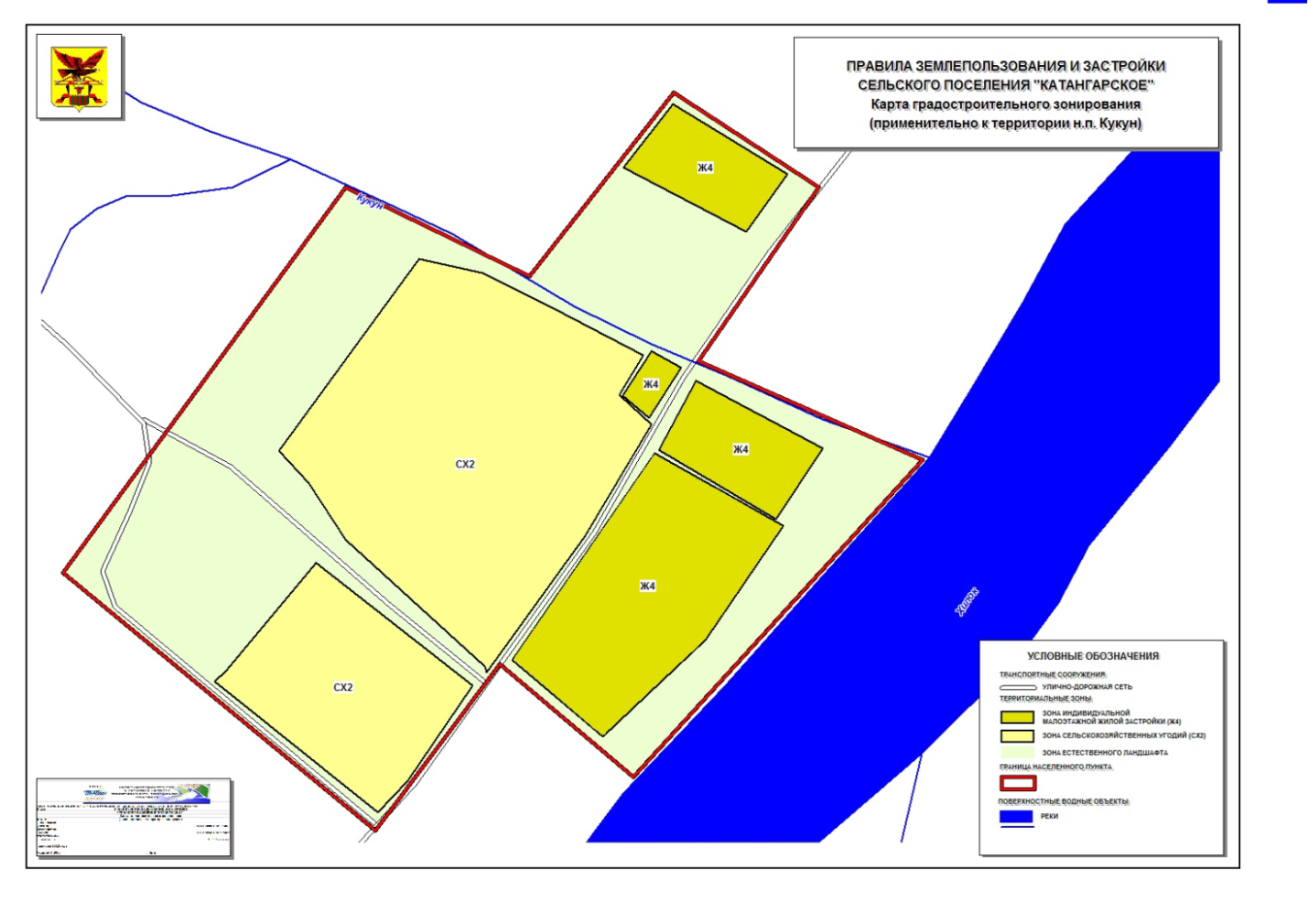 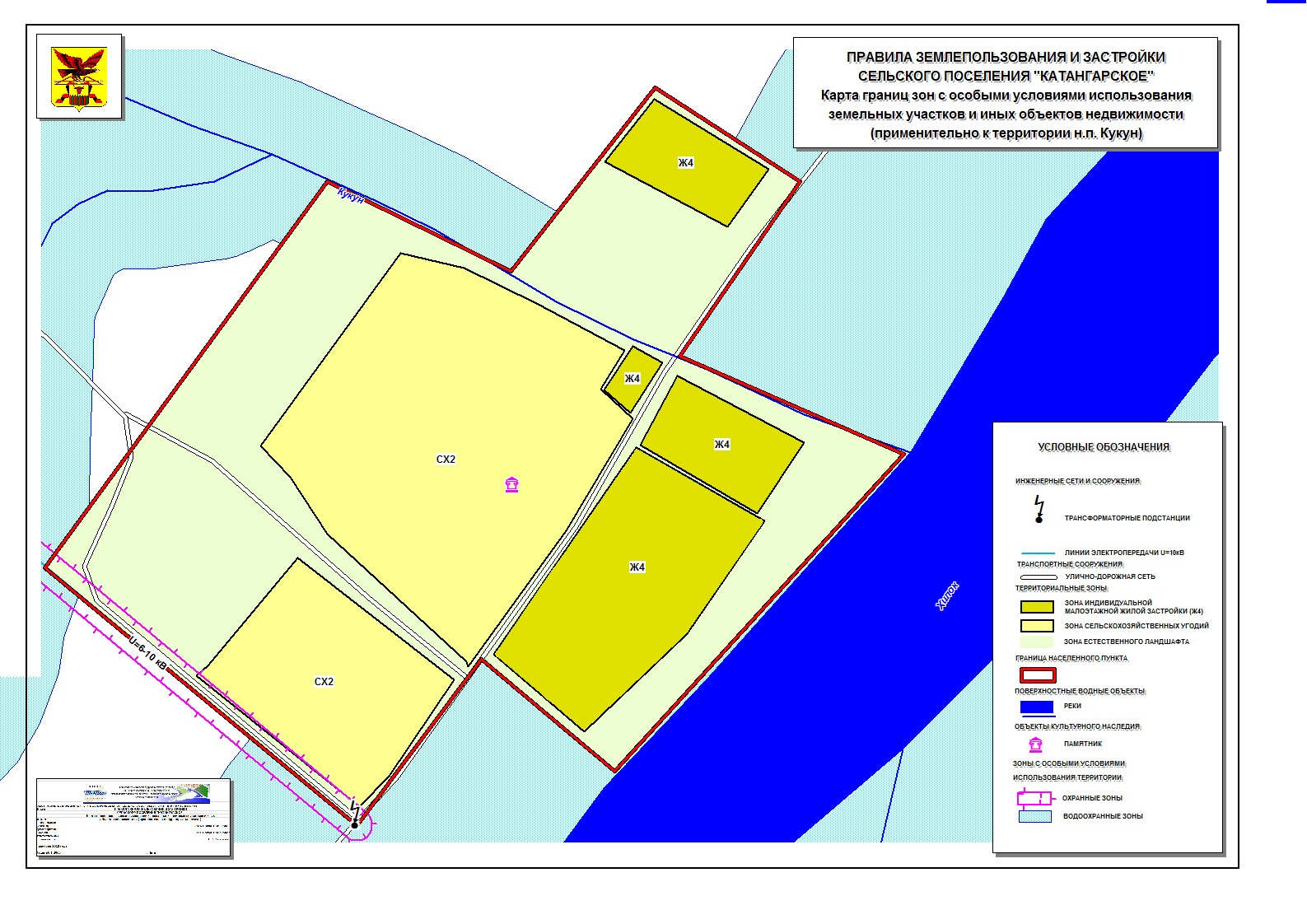 НаименованиеСтр.Часть 1. ПОРЯДОК ПРИМЕНЕНИЯ ПРАВИЛ ЗЕМЛЕПОЛЬЗОВАНИЯ И ЗАСТРОЙКИ И ВНЕСЕНИЯ В НИХ ИЗМЕНЕНИЙ3Глава I. ОБЩИЕ ПОЛОЖЕНИЯ3Статья 1. Основные понятия, используемые в настоящих Правилах3Статья 2. Правовой статус и Сфера применения настоящих Правил8Статья 3. Назначение и содержание Правил8Статья 4. Цели градостроительного зонирования9Статья 5. Порядок внесения изменений в настоящие Правила9Статья 6. Публичные слушания по вопросам землепользования и застройки11Статья 7. Объекты и субъекты градостроительных отношений15Статья 8. Виды органов, осуществляющих регулирование землепользования и застройки на территории муниципального образования15Статья 9. Открытость и доступность информации о землепользовании и застройке15Глава II. ПОЛНОМОЧИЯ ОРГАНОВ МЕСТНОГО САМОУПРАВЛЕНИЯ И КОМИССИИ ПО РЕГУЛИРОВАНИЮ ЗЕМЛЕПОЛЬЗОВАНИЯ И ЗАСТРОЙКИ15Статья 10. Полномочия представительного органа муниципального образования в области землепользования и застройки     15Статья 11. Полномочия администрации муниципального образования в области землепользования и застройки16Статья 12. Полномочия комиссии по землепользованию и застройке17Глава III. ГРАДОСТРОИТЕЛЬНОЕ ЗОНИРОВАНИЕ И РЕГЛАМЕНТИРОВАНИЕ ИСПОЛЬЗОВАНИЯ ТЕРРИТОРИИ17Статья 13. Планировочная организация территории муниципального образования17Статья 14. Карта градостроительного зонирования18Статья 15. Виды территориальных зон18Статья 16. Линии градостроительного регулирования19Статья 17. Градостроительный регламент19Статья 18. Использование земельных участков и объектов капитального строительства, не соответствующих установленному градостроительному регламенту и красным линиям21Статья 19. Порядок предоставления разрешения на условно разрешенный вид использования земельного участка или объекта капитального строительства21Статья 20. Отклонение от предельных параметров разрешенного строительства, реконструкции объектов капитального строительства22Статья 21. Особенности застройки и землепользования на территориях зон индивидуального жилищного строительства23Статья 22. Градостроительные регламенты. Жилые зоны - Ж24Статья 23. Особенности застройки и землепользования на территориях общественно-деловых зон29Статья 24. Градостроительные регламенты. Общественно-деловые зоны – О29Статья 25. Особенности застройки и землепользования на территориях производственных зон31Статья 26. Градостроительные регламенты. Зоны производственные - П32Статья 27. Особенности застройки и землепользования на территориях зон инженерной инфраструктуры36Статья 28. Градостроительные регламенты. Зоны инженерной инфраструктуры - И37Статья 29. Особенности застройки и землепользования на территориях рекреационных зон39Статья 30. Градостроительные регламенты. Зоны рекреационные - Р40Статья 31. Особенности застройки и землепользования на территориях зон сельскохозяйственного использования42Статья 32. Градостроительные регламенты. Зона сельскохозяйственного использования - СХ42Статья 33. Зоны специального назначения и виды разрешенного использования земельных участков44Глава IV. ГРАДОСТРОИТЕЛЬНЫЕ ОГРАНИЧЕНИЯ и ЗОНЫ С ОСОБЫМИ УСЛОВИЯМИ ИСПОЛЬЗОВАНИЯ ТЕРРИТОРИЙСтатья 34. Осуществление землепользования и застройки в зонах с особыми условиями использования территории муниципального образования45Статья 35. Виды зон градостроительных ограничений46Статья 36. Охранные зоны46Статья 37. Санитарно-защитные зоны47Статья 38. Зоны охраны объектов культурного наследия (памятников истории и культуры) народов Российской Федерации47Статья 39. Водоохранные зоны48Статья 40.  Зоны действия опасных природных или техногенных процессов49Статья 41. Зоны особо охраняемых территорий50 Глава V. ПОРЯДОК (ПРОЦЕДУРЫ) РЕГУЛИРОВАНИЯ ЗЕМЛЕПОЛЬЗОВАНИЯ НА ТЕРРИТОРИИ МУНИЦИПАЛЬНОГО ОБРАЗОВАНИЯСтатья 42. Предоставление земельных участков, находящихся в муниципальной собственности50Статья 43. Общий порядок предоставления земельных участков для строительства объектов капитального строительства51Статья 44. Порядок предоставления земельного участка для строительства объектов капитального строительства по инициативе администрации муниципального образования52Статья 45. Порядок предоставления земельного участка для строительства объектов капитального строительства по инициативе заинтересованных лиц52Статья46. Публичные сервитуты53Глава VI. ПОРЯДОК осуществлениястроительства, реконструкции и капитального ремонта объектов капитального строительтсваСтатья 47. Основные принципы организации застройки на территории муниципального образования55Статья 48. Право на осуществление строительства, реконструкции и капитального ремонта объектов капитального строительства56Статья 49. Проведение инженерных изысканий для разработки проектной документации57Статья 50. Проектная документация объекта капитального строительства 57Статья 51.Государственная экспертиза и утверждение проектной документации 57Статья 52. Выдача разрешения на строительство 58Статья 53. Строительство, возведение строений, сооружений в случаях, когда законодательством о градостроительной деятельности не предусмотрена выдача разрешений на строительство60Статья 54. Осуществление строительства, реконструкции, капитального ремонта объекта капитального строительства61Статья 55. Выдача разрешения на ввод объекта в эксплуатацию62Статья 56. Строительный контроль и государственный строительный надзор65Глава VII. заключительные положенияСтатья 57. Действие настоящих Правил по отношению к ранее возникшим правоотношениям66Статья 58. Действие настоящих Правил по отношению к градостроительной документации66ЖЖилые зоныЖ1Зона застройки многоэтажными жилыми домамиЖ2Зона застройки среднеэтажными жилыми домамиЖ4Зона малоэтажной многоквартирной и индивидуальной жилой застройкиООбщественно-деловая застройкаООбщественно-деловая застройкаППроизводственные зоныП2Зона предприятий IV классаП3Зона предприятий V классаП4Зона коммунальных и складских объектов IV классаП5Зона коммунально-складских объектов V классаП6 Зона гаражейРРекреационные зоныР1Зона рекреационного назначения (зона пассивного отдыха)Р2Зона рекреационного назначения (зона активного отдыха)Р3Зона естественного ландшафта ИЗоны объектов инженерной инфраструктурыИ2Зона сооружений железной дорогиИ3Зона сооружений и коммуникаций инженерной инфраструктурыСХЗоны сельскохозяйственного назначенияСХ1Зона сельскохозяйственных зданий, строений, сооруженийСХ2Зона пашенСЗоны специального назначенияС1Зона охраны добычи полезных ископаемыхС2Зона кладбищ  С3Зона полигонов промышленных и бытовых отходов, скотомогильниковФЗоны перспективного развитияВЗоны военных объектов и иные зоны режимных территорийНаименование видов и параметровПоказатель видов и параметровКод вида разрешенного использованияКод вида разрешенного использования1233Виды разрешенного ис-пользования земельных участков и объектов капитального 1. Основной вид разрешенного использования:1. Основной вид разрешенного использования:1. Основной вид разрешенного использования:Виды разрешенного ис-пользования земельных участков и объектов капитального среднеэтажная жилая застройка2.52.5Виды разрешенного ис-пользования земельных участков и объектов капитального многоэтажная жилая застройка (высотная застройка)2.62.6Виды разрешенного ис-пользования земельных участков и объектов капитального обслуживание жилой застройки2.72.7Виды разрешенного ис-пользования земельных участков и объектов капитального социальное обслуживание3.23.2Виды разрешенного ис-пользования земельных участков и объектов капитального бытовое обслуживание3.33.3Виды разрешенного ис-пользования земельных участков и объектов капитального здравоохранение3.43.4Виды разрешенного ис-пользования земельных участков и объектов капитального амбулаторно-поликлиническое обслуживание3.4.13.4.1Виды разрешенного ис-пользования земельных участков и объектов капитального стационарное медицинское обслуживание3.4.23.4.2Виды разрешенного ис-пользования земельных участков и объектов капитального дошкольное, начальное и среднее общее образование3.5.13.5.1Виды разрешенного ис-пользования земельных участков и объектов капитального среднее и высшее профессиональное образование3.5.23.5.2Виды разрешенного ис-пользования земельных участков и объектов капитального культурное развитие3.63.6Виды разрешенного ис-пользования земельных участков и объектов капитального общественное управление3.83.8Виды разрешенного ис-пользования земельных участков и объектов капитального амбулаторное ветеринарное обслуживание3.10.13.10.1Виды разрешенного ис-пользования земельных участков и объектов капитального деловое управление4.14.1Виды разрешенного ис-пользования земельных участков и объектов капитального рынки4.34.3Виды разрешенного ис-пользования земельных участков и объектов капитального магазины4.44.4Виды разрешенного ис-пользования земельных участков и объектов капитального банковская и страховая деятельность4.54.5Виды разрешенного ис-пользования земельных участков и объектов капитального общественное питание4.64.6Виды разрешенного ис-пользования земельных участков и объектов капитального гостиничное обслуживание4.74.7Виды разрешенного ис-пользования земельных участков и объектов капитального спорт5.15.1Виды разрешенного ис-пользования земельных участков и объектов капитального обеспечение внутреннего правопорядка8.38.3Виды разрешенного ис-пользования земельных участков и объектов капитального земельные участки (территории) общего пользования12.012.0Виды разрешенного ис-пользования земельных участков и объектов капитального размещение информационных щитов и указателей12.0.212.0.22. Вспомогательные виды разрешенного использования:2. Вспомогательные виды разрешенного использования:2. Вспомогательные виды разрешенного использования:коммунальное обслуживание3.13.13. Условно разрешенные виды использования:3. Условно разрешенные виды использования:3. Условно разрешенные виды использования:религиозное использованиерелигиозное использование3.7обеспечение деятельности в области гидро-метеорологии и смежных с ней областяхобеспечение деятельности в области гидро-метеорологии и смежных с ней областях3.9.1Предельные (минимальные и (или) максимальные) размеры земельных участков Размер площади земельного участка: - многоэтажная жилая застройка, среднеэтажная жилая застройка:  предельные минимальные (максимальные) размеры земельных участков – 0,15 га (5 га); - магазины, рынки:предельные минимальные (максимальные) размеры земельных участков от 100 до 7000 м2 (максимальный процент застройки - 50%);- информационные знаки – до 18 м2;Для видов разрешенного использования коды:2.7,  3.1, 3.2, 3.3, 3.4, 3.4.1, 3.4.2, 3.5.1, 3.5.2, 3.6, 3.7, 3.8, 3.9.1, 3.10.1, 4.1, 4.5, 4.6, 4.7, 5.1, 8.3, 12.0  – не регламентируются.Размер площади земельного участка: - многоэтажная жилая застройка, среднеэтажная жилая застройка:  предельные минимальные (максимальные) размеры земельных участков – 0,15 га (5 га); - магазины, рынки:предельные минимальные (максимальные) размеры земельных участков от 100 до 7000 м2 (максимальный процент застройки - 50%);- информационные знаки – до 18 м2;Для видов разрешенного использования коды:2.7,  3.1, 3.2, 3.3, 3.4, 3.4.1, 3.4.2, 3.5.1, 3.5.2, 3.6, 3.7, 3.8, 3.9.1, 3.10.1, 4.1, 4.5, 4.6, 4.7, 5.1, 8.3, 12.0  – не регламентируются.Размер площади земельного участка: - многоэтажная жилая застройка, среднеэтажная жилая застройка:  предельные минимальные (максимальные) размеры земельных участков – 0,15 га (5 га); - магазины, рынки:предельные минимальные (максимальные) размеры земельных участков от 100 до 7000 м2 (максимальный процент застройки - 50%);- информационные знаки – до 18 м2;Для видов разрешенного использования коды:2.7,  3.1, 3.2, 3.3, 3.4, 3.4.1, 3.4.2, 3.5.1, 3.5.2, 3.6, 3.7, 3.8, 3.9.1, 3.10.1, 4.1, 4.5, 4.6, 4.7, 5.1, 8.3, 12.0  – не регламентируются.Предельные параметры разрешенного строительства, реконструкции объектов капитального строительства Минимальный отступ от границ земельного участка - 6 м;Предельное количество надземных этажей –6;Минимальное количество этажей для среднеэтажной жилой застройки –3;Предельная высота зданий - 45 м;Максимальный процент застройки - 50%;Минимальный коэффициент озеленения  - 20%;Минимальный отступ строений от передней границы участка (в случае, если иной показатель не установлен линией регулирования застройки) - , в районе магистральных улиц – 5 метров;Минимальные расстояния между зданиями – регламентируется Градостроительным Кодексом РФ, СНиПом «Градостроительство»Минимальный отступ от границ земельного участка - 6 м;Предельное количество надземных этажей –6;Минимальное количество этажей для среднеэтажной жилой застройки –3;Предельная высота зданий - 45 м;Максимальный процент застройки - 50%;Минимальный коэффициент озеленения  - 20%;Минимальный отступ строений от передней границы участка (в случае, если иной показатель не установлен линией регулирования застройки) - , в районе магистральных улиц – 5 метров;Минимальные расстояния между зданиями – регламентируется Градостроительным Кодексом РФ, СНиПом «Градостроительство»Минимальный отступ от границ земельного участка - 6 м;Предельное количество надземных этажей –6;Минимальное количество этажей для среднеэтажной жилой застройки –3;Предельная высота зданий - 45 м;Максимальный процент застройки - 50%;Минимальный коэффициент озеленения  - 20%;Минимальный отступ строений от передней границы участка (в случае, если иной показатель не установлен линией регулирования застройки) - , в районе магистральных улиц – 5 метров;Минимальные расстояния между зданиями – регламентируется Градостроительным Кодексом РФ, СНиПом «Градостроительство»Иные параметрыОграждение земельного участка со стороны улицы должно быть просматриваемым и выдержано в едином стиле как минимум на протяжении одного квартала с обеих сторон улиц и иметь высоту до – 1,5 м.Ограждение, устанавливаемое на границе с соседним земельным участком, должно быть сетчатыми или решетчатыми с целью минимального затенения территории соседнего участка и иметь высоту до – 2 м.Ширина улиц и проездов в красных линиях устанавливается, м:для улиц не менее 15;для проездов не менее 8.Ширина проезжей части улиц и проездов принимается:для улиц не менее 7,0 м;для проездов не менее 3,5 м.Максимальная торговая площадь магазинов — 150 кв. мНаименование видов и параметровПоказатель видов и параметровКод вида разрешенного использования123Виды разрешенногоис-пользования земельных участков и объектов капитального строительства1. Основной вид разрешенного использования:1. Основной вид разрешенного использования:Виды разрешенногоис-пользования земельных участков и объектов капитального строительствасреднеэтажная жилая застройка2.5Виды разрешенногоис-пользования земельных участков и объектов капитального строительствасоциальное обслуживание3.2Виды разрешенногоис-пользования земельных участков и объектов капитального строительствабытовое обслуживание3.3Виды разрешенногоис-пользования земельных участков и объектов капитального строительстваобъекты здравоохранения 3.4Виды разрешенногоис-пользования земельных участков и объектов капитального строительстваобъекты образования и просвещения 3.5Виды разрешенногоис-пользования земельных участков и объектов капитального строительствакультурное развитие3.6Виды разрешенногоис-пользования земельных участков и объектов капитального строительстваобщественное управление3.8Виды разрешенногоис-пользования земельных участков и объектов капитального строительстваделовое управление4.1Виды разрешенногоис-пользования земельных участков и объектов капитального строительстварынки4.3Виды разрешенногоис-пользования земельных участков и объектов капитального строительствамагазины4.4Виды разрешенногоис-пользования земельных участков и объектов капитального строительствабанковская и страховая деятельность4.5Виды разрешенногоис-пользования земельных участков и объектов капитального строительстваобщественное питание4.6Виды разрешенногоис-пользования земельных участков и объектов капитального строительстваспорт5.1Виды разрешенногоис-пользования земельных участков и объектов капитального строительстваобеспечение внутреннего правопорядка8.3Виды разрешенногоис-пользования земельных участков и объектов капитального строительстваземельные участки (территории) общего пользования12.0Виды разрешенногоис-пользования земельных участков и объектов капитального строительстваразмещение информационных щитов и указателей12.0.2Виды разрешенногоис-пользования земельных участков и объектов капитального строительства2. Вспомогательные виды разрешенного использования:2. Вспомогательные виды разрешенного использования:Виды разрешенногоис-пользования земельных участков и объектов капитального строительствакоммунальное обслуживание3.1Виды разрешенногоис-пользования земельных участков и объектов капитального строительстваобслуживание жилой застройки2.7Виды разрешенногоис-пользования земельных участков и объектов капитального строительстварелигиозное использование3.7Виды разрешенногоис-пользования земельных участков и объектов капитального строительстваобеспечение деятельности в области гидро-метеорологии и смежных с ней областях3.9.1Виды разрешенногоис-пользования земельных участков и объектов капитального строительствагостиничное обслуживание4.7Виды разрешенногоис-пользования земельных участков и объектов капитального строительства3. Условно разрешенные виды использования:3. Условно разрешенные виды использования:Виды разрешенногоис-пользования земельных участков и объектов капитального строительстваавтомобильный транспорт7.2Предельные (минималь-ные и (или) макси-мальные) размеры земельных участков Размер площади земельного участка: - среднеэтажная жилая застройка:  предельные минимальные (максимальные) размеры земельных участков – 0,15 га (5 га); - магазины, рынки: предельные минимальные (максимальные) размеры земельных участков от 100 до 7000 м2 (максимальный процент застройки - 50%);- информационные знаки – до 18 м2;Для видов разрешенного использования коды: 2.7, 3.1, 3.2, 3.3, 3.4, 3.5, 3.6, 3.7, 3.8, 3.9.1, 4.1, 4.5, 4.6, 4.7, 5.1, 7.2, 8.3, 12.0  – не регламентируется.Предельные параметры разрешенного строи-тельства, реконструкции объектов капитального строительства Минимальный отступ от границ земельного участка - 6 м;Минимальное количество этажей для среднеэтажной жилой застройки – 2;Предельная высота зданий - 25 м;Максимальный процент застройки - 50%;Минимальный коэффициент озеленения  - 20%;Минимальный отступ строений от передней границы участка (в случае, если иной показатель не установлен линией регулирования застройки) - , в районе магистральных улиц – 5 метров;Минимальные расстояния между зданиями – регламентируется Градостроительным Кодексом РФ, СНиПом «Градостроительство»Иные параметрыОграждение земельного участка со стороны улицы должно быть просматриваемым и выдержано в едином стиле как минимум на протяжении одного квартала с обеих сторон улиц и иметь высоту до – 1,5 м.Ограждение, устанавливаемое на границе с соседним земельным участком, должно быть сетчатыми или решетчатыми с целью минимального затенения территории соседнего участка и иметь высоту до – 2 м.Ширина улиц и проездов в красных линиях устанавливается, м:для улиц не менее 15; для проездов не менее 8.Ширина проезжей части улиц и проездов принимается:для улиц не менее 7,0 м; для проездов не менее 3,5 м.Максимальная торговая площадь магазинов — 150 кв. мНаименование видов и параметровПоказатель видов и параметровКод вида разрешенного использованияКод вида разрешенного использования1233Виды разрешенногоис-пользования земельных участков и объектов капитального 1. Основной вид разрешенного использования:1. Основной вид разрешенного использования:1. Основной вид разрешенного использования:Виды разрешенногоис-пользования земельных участков и объектов капитального жилая застройка (кроме п. 2.1-2.7.1)2.02.0Виды разрешенногоис-пользования земельных участков и объектов капитального малоэтажная многоквартирная жилая застройка2.1.12.1.1Виды разрешенногоис-пользования земельных участков и объектов капитального для индивидуального жилищного строительства2.12.1Виды разрешенногоис-пользования земельных участков и объектов капитального блокированная жилая застройка2.32.3Виды разрешенногоис-пользования земельных участков и объектов капитального для ведения личного подсобного хозяйства 2.22.2Виды разрешенногоис-пользования земельных участков и объектов капитального коммунальное обслуживание3.13.1Виды разрешенногоис-пользования земельных участков и объектов капитального социальное обслуживание3.23.2Виды разрешенногоис-пользования земельных участков и объектов капитального бытовое обслуживание3.33.3амбулаторно-поликлиническое обслуживание3.4.13.4.1стационарное медицинское обслуживание3.4.23.4.2дошкольное, начальное и среднее общее образование3.5.13.5.1культурное развитие3.63.6обеспечение научной деятельности3.93.9обеспечение деятельности в области гидрометеорологии и смежных с ней областях3.9.13.9.1магазины4.44.4объекты общественного питания4.64.6гостиничное обслуживание4.74.7размещение постоянных или временных гаражей с несколькими стояночными местами, стоянок (парковок), гаражей, в том числе многоярусных, не указанных в коде 2.7.14.9.4.9.спорт 5.15.1связь6.86.8склады6.96.9обеспечение внутреннего правопорядка8.38.3земельные участки (территории) общего пользования12.012.02. Вспомогательные виды разрешенного использования:2. Вспомогательные виды разрешенного использования:2. Вспомогательные виды разрешенного использования:коммунальное обслуживаниекоммунальное обслуживание3.13. Условно разрешенные виды использования:3. Условно разрешенные виды использования:3. Условно разрешенные виды использования:религиозное использованиерелигиозное использование3.7автомобильный транспортавтомобильный транспорт7.2Предельные (минималь-ные и (или) максималь-ные) размеры земельных участков Предельные размеры земельных участков устанавливаются согласно нормативам градостроительного проектирования.Размер площади земельного участка:- для жилой застройки (комплексной) –не регламентируется- для объектов индивидуального жилищного строительства – от 400 до 1500 кв. м., - для блокированной жилой застройки – от 200 до 1400 кв.м.;- для малоэтажной многоквартирной жилой застройки  - от 200 до 1400 кв. м.;Для видов разрешенного использования код 3.1, 3.2, 3.3, 3.4.1, 3.4.2, 3.5.1, 3.6, 3.7, 3.9, 3.9.1, 4.4, 4.6, 4.7, 4.9, 5.1, 6.8, 6.9, 8.3, 12.0 – не регламентируется.Предельные размеры земельных участков устанавливаются согласно нормативам градостроительного проектирования.Размер площади земельного участка:- для жилой застройки (комплексной) –не регламентируется- для объектов индивидуального жилищного строительства – от 400 до 1500 кв. м., - для блокированной жилой застройки – от 200 до 1400 кв.м.;- для малоэтажной многоквартирной жилой застройки  - от 200 до 1400 кв. м.;Для видов разрешенного использования код 3.1, 3.2, 3.3, 3.4.1, 3.4.2, 3.5.1, 3.6, 3.7, 3.9, 3.9.1, 4.4, 4.6, 4.7, 4.9, 5.1, 6.8, 6.9, 8.3, 12.0 – не регламентируется.Предельные размеры земельных участков устанавливаются согласно нормативам градостроительного проектирования.Размер площади земельного участка:- для жилой застройки (комплексной) –не регламентируется- для объектов индивидуального жилищного строительства – от 400 до 1500 кв. м., - для блокированной жилой застройки – от 200 до 1400 кв.м.;- для малоэтажной многоквартирной жилой застройки  - от 200 до 1400 кв. м.;Для видов разрешенного использования код 3.1, 3.2, 3.3, 3.4.1, 3.4.2, 3.5.1, 3.6, 3.7, 3.9, 3.9.1, 4.4, 4.6, 4.7, 4.9, 5.1, 6.8, 6.9, 8.3, 12.0 – не регламентируется.Предельные параметры разрешенного строи-тельства, реконструкции объектов капитального строительства Предельное количество надземных этажей - три.Предельная высота зданий - 12 м. Максимальный процент застройки - 50%.Расстояния до границы соседнего придомового участка расстояния по санитарно-бытовым условиям и в зависимости от степени огнестойкости должны быть не менее:от индивидуального, двухквартирного и блокированного дома – 3 м;от постройки для содержания скота и птицы – 4 м;от других построек (бани, автостоянки и др.) – 1 м.На территориях с застройкой индивидуальными, двухквартирными и блокированными домами расстояние от окон жилых комнат до стен соседнего дома и хозяйственных построек (сарая, автостоянки, бани), расположенных на соседних земельных участках, должно быть не менее 6 м.При ширине земельного участка 12 метров и менее (но не менее 8 м), в случае расположения на нем объектов недвижимого имущества минимальный отступ от границы соседнего земельного участка при строительстве индивидуального жилого дома на таком земельном участке должен быть не менее: для одноэтажного жилого дома – 1 м; для двухэтажного жилого дома – 1,5 м.Вспомогательные строения, за исключением автостоянок, размещать со стороны улиц не допускается.Предельное количество надземных этажей - три.Предельная высота зданий - 12 м. Максимальный процент застройки - 50%.Расстояния до границы соседнего придомового участка расстояния по санитарно-бытовым условиям и в зависимости от степени огнестойкости должны быть не менее:от индивидуального, двухквартирного и блокированного дома – 3 м;от постройки для содержания скота и птицы – 4 м;от других построек (бани, автостоянки и др.) – 1 м.На территориях с застройкой индивидуальными, двухквартирными и блокированными домами расстояние от окон жилых комнат до стен соседнего дома и хозяйственных построек (сарая, автостоянки, бани), расположенных на соседних земельных участках, должно быть не менее 6 м.При ширине земельного участка 12 метров и менее (но не менее 8 м), в случае расположения на нем объектов недвижимого имущества минимальный отступ от границы соседнего земельного участка при строительстве индивидуального жилого дома на таком земельном участке должен быть не менее: для одноэтажного жилого дома – 1 м; для двухэтажного жилого дома – 1,5 м.Вспомогательные строения, за исключением автостоянок, размещать со стороны улиц не допускается.Предельное количество надземных этажей - три.Предельная высота зданий - 12 м. Максимальный процент застройки - 50%.Расстояния до границы соседнего придомового участка расстояния по санитарно-бытовым условиям и в зависимости от степени огнестойкости должны быть не менее:от индивидуального, двухквартирного и блокированного дома – 3 м;от постройки для содержания скота и птицы – 4 м;от других построек (бани, автостоянки и др.) – 1 м.На территориях с застройкой индивидуальными, двухквартирными и блокированными домами расстояние от окон жилых комнат до стен соседнего дома и хозяйственных построек (сарая, автостоянки, бани), расположенных на соседних земельных участках, должно быть не менее 6 м.При ширине земельного участка 12 метров и менее (но не менее 8 м), в случае расположения на нем объектов недвижимого имущества минимальный отступ от границы соседнего земельного участка при строительстве индивидуального жилого дома на таком земельном участке должен быть не менее: для одноэтажного жилого дома – 1 м; для двухэтажного жилого дома – 1,5 м.Вспомогательные строения, за исключением автостоянок, размещать со стороны улиц не допускается.Наименование видов и параметровПоказатель видов и параметровКод вида разрешенного использования123Виды разрешенного ис-пользования земельных участков и объектов капитального строительства1. Основной вид разрешенного использования:1. Основной вид разрешенного использования:Виды разрешенного ис-пользования земельных участков и объектов капитального строительствасоциальное обслуживание3.2Виды разрешенного ис-пользования земельных участков и объектов капитального строительствабытовое обслуживание3.3Виды разрешенного ис-пользования земельных участков и объектов капитального строительстваамбулаторно-поликлиническое обслуживание3.4.1Виды разрешенного ис-пользования земельных участков и объектов капитального строительствастационарное медицинское обслуживание3.4.2Виды разрешенного ис-пользования земельных участков и объектов капитального строительствадошкольное, начальное и среднее общее образование3.5.1Виды разрешенного ис-пользования земельных участков и объектов капитального строительствасреднее и высшее профессиональное образование3.5.2Виды разрешенного ис-пользования земельных участков и объектов капитального строительствакультурное развитие3.6Виды разрешенного ис-пользования земельных участков и объектов капитального строительствапарки культуры и отдыха3.6.2Виды разрешенного ис-пользования земельных участков и объектов капитального строительстварелигиозное использование3.7Виды разрешенного ис-пользования земельных участков и объектов капитального строительстваобщественное управление3.8Виды разрешенного ис-пользования земельных участков и объектов капитального строительстваобеспечение научной деятельности3.9Виды разрешенного ис-пользования земельных участков и объектов капитального строительстваобеспечение деятельности в области гидро-метеорологии и смежных с ней областях3.9.1Виды разрешенного ис-пользования земельных участков и объектов капитального строительстваамбулаторное ветеринарное обслуживание3.10.1Виды разрешенного ис-пользования земельных участков и объектов капитального строительстваделовое управление4.1Виды разрешенного ис-пользования земельных участков и объектов капитального строительстваобъекты торговли (торговые центры, торгово-развлекательные центры (комплексы)4.2Виды разрешенного ис-пользования земельных участков и объектов капитального строительстварынки4.3Виды разрешенного ис-пользования земельных участков и объектов капитального строительствамагазины4.4Виды разрешенного ис-пользования земельных участков и объектов капитального строительствабанковская и страховая деятельность4.5Виды разрешенного ис-пользования земельных участков и объектов капитального строительстваобщественное питание4.6Виды разрешенного ис-пользования земельных участков и объектов капитального строительствагостиничное обслуживание4.7Виды разрешенного ис-пользования земельных участков и объектов капитального строительстваразвлечения4.8Виды разрешенного ис-пользования земельных участков и объектов капитального строительстваобслуживание транспорта4.9Виды разрешенного ис-пользования земельных участков и объектов капитального строительстваобъекты придорожного сервиса4.9.1Виды разрешенного ис-пользования земельных участков и объектов капитального строительствавыставочно-ярмарочная деятельность4.10Виды разрешенного ис-пользования земельных участков и объектов капитального строительстваспорт5.1Виды разрешенного ис-пользования земельных участков и объектов капитального строительстваавтомобильный транспорт7.2Виды разрешенного ис-пользования земельных участков и объектов капитального строительстваобеспечение внутреннего правопорядка8.3Виды разрешенного ис-пользования земельных участков и объектов капитального строительстваземельные участки (территории) общего пользования12.0Виды разрешенного ис-пользования земельных участков и объектов капитального строительстваразмещение информационных знаков-Виды разрешенного ис-пользования земельных участков и объектов капитального строительства2. Вспомогательные виды разрешенного использования:2. Вспомогательные виды разрешенного использования:Виды разрешенного ис-пользования земельных участков и объектов капитального строительствакоммунальное обслуживание3.1Виды разрешенного ис-пользования земельных участков и объектов капитального строительства3. Условно разрешенные виды использования:3. Условно разрешенные виды использования:Виды разрешенного ис-пользования земельных участков и объектов капитального строительстваприюты для животных3.10.2Виды разрешенного ис-пользования земельных участков и объектов капитального строительствасреднеэтажная жилая застройка2.5Предельные (минималь-ные и (или) максималь-ные) размеры земельных участков Площадь земельного участка определяется по заданию на проектирование или в соответствии с действующими техническими регламентами и нормативными документами.Площадь земельного участка определяется по заданию на проектирование или в соответствии с действующими техническими регламентами и нормативными документами.Предельные параметры разрешенного строи-тельства, реконструкции объектов капитального строительства Минимальные расстояния между жилыми и общественными зданиями следует принимать на основе расчетов инсоляции и освещенности, учета противопожарных требований и бытовых разрывов.Минимальные расстояния между жилыми и общественными зданиями следует принимать на основе расчетов инсоляции и освещенности, учета противопожарных требований и бытовых разрывов.Предельные параметры разрешенного строи-тельства, реконструкции объектов капитального строительства Соотношение территорий многофункциональной общественно-деловой зоны на новых территориях:участки общественной застройки – не менее 40 %;участки жилой застройки – не более 25 %;участки производственных объектов – не более 10 %;Коммунальные и производственные предприятия, обслуживающие население, встроенные или занимающие часть зданий площадью не более 200 м2 без производственных территорий, экологически безопасные.Минимальный отступ от границ земельных участков до зданий, строений, сооружений – 6 м.Предельное количество надземных этажей – пять.Мин. количество этажей для среднеэтажной жилой застройки – три.Предельная высота зданий - 27 м.Максимальный процент застройки - 50%.Минимальный коэффициент озеленения  - 20%.Соотношение территорий многофункциональной общественно-деловой зоны на новых территориях:участки общественной застройки – не менее 40 %;участки жилой застройки – не более 25 %;участки производственных объектов – не более 10 %;Коммунальные и производственные предприятия, обслуживающие население, встроенные или занимающие часть зданий площадью не более 200 м2 без производственных территорий, экологически безопасные.Минимальный отступ от границ земельных участков до зданий, строений, сооружений – 6 м.Предельное количество надземных этажей – пять.Мин. количество этажей для среднеэтажной жилой застройки – три.Предельная высота зданий - 27 м.Максимальный процент застройки - 50%.Минимальный коэффициент озеленения  - 20%.№ п/пЗоны с особыми условиями использования территорииНазначение объектаПараметры иразмеры ограниченийНормативныйдокумент1Охранная зонаОхранная зона ЛЭП 110 кВ20 м по обе стороны вдоль воздушных линий электропередачиПостановление Правительства РФ от 24.02.2009 № 160 "Правила установления охранных зон объектов электросетевого хозяйства и особых условий использования земельных участков, расположенных в границах таких зон"1Охранная зонаОхранная зона ЛЭП 10 кВ10 м по обе стороны вдоль воздушных линий электропередачиПостановление Правительства РФ от 24.02.2009 № 160 "Правила установления охранных зон объектов электросетевого хозяйства и особых условий использования земельных участков, расположенных в границах таких зон"3Водоохранная зонаВодный кодекс РФ от 03.06.2006 № 74-ФЗ4Зоны санитарной охраны источников и водопроводов питьевого назначенияВодозаборные сооружения (1 пояс санитарной охраны)50мСанПиН 2.1.4.1110-02 "Зоны санитарной охраны источников водоснабжения и водопроводов питьевого назначения"Наименование видов и параметровПоказатель видов и параметровКод вида разрешенного использования123Виды разрешенного ис-пользования земельных участков и объектов капитального 1. Основной вид разрешенного использования:1. Основной вид разрешенного использования:Виды разрешенного ис-пользования земельных участков и объектов капитального объекты гаражного назначения2.7.1Виды разрешенного ис-пользования земельных участков и объектов капитального коммунальное обслуживание 3.1Виды разрешенного ис-пользования земельных участков и объектов капитального ветеринарное обслуживание3.10Виды разрешенного ис-пользования земельных участков и объектов капитального деловое управление4.1Виды разрешенного ис-пользования земельных участков и объектов капитального магазины4.4Виды разрешенного ис-пользования земельных участков и объектов капитального объекты общественного питания4.6Виды разрешенного ис-пользования земельных участков и объектов капитального гостиничное обслуживание4.7Виды разрешенного ис-пользования земельных участков и объектов капитального обслуживание автотранспорта 4.9Виды разрешенного ис-пользования земельных участков и объектов капитального объекты придорожного сервиса4.9.1Виды разрешенного ис-пользования земельных участков и объектов капитального производственная деятельность6.0Виды разрешенного ис-пользования земельных участков и объектов капитального недропользование6.1Виды разрешенного ис-пользования земельных участков и объектов капитального пищевая промышленность6.4Виды разрешенного ис-пользования земельных участков и объектов капитального строительная промышленность6.6Виды разрешенного ис-пользования земельных участков и объектов капитального связь6.8Виды разрешенного ис-пользования земельных участков и объектов капитального склады6.9Виды разрешенного ис-пользования земельных участков и объектов капитального железнодорожный транспорт7.1Виды разрешенного ис-пользования земельных участков и объектов капитального автомобильный транспорт7.2Виды разрешенного ис-пользования земельных участков и объектов капитального обеспечение внутреннего правопорядка8.3Виды разрешенного ис-пользования земельных участков и объектов капитального земельные участки (территории) общего пользования12.0Виды разрешенного ис-пользования земельных участков и объектов капитального 2. Вспомогательные виды разрешенного использования:2. Вспомогательные виды разрешенного использования:Виды разрешенного ис-пользования земельных участков и объектов капитального --Виды разрешенного ис-пользования земельных участков и объектов капитального 3. Условно разрешенные виды использования:3. Условно разрешенные виды использования:Виды разрешенного ис-пользования земельных участков и объектов капитального обеспечение деятельности в области гидро-метеорологии и смежных с ней областях3.9.1№ п/пЗоны с особыми условиями использования территорииНазначение объектаПараметры иразмеры ограниченийНормативныйдокумент1Охранная зонаОхранная зона ЛЭП 110 кВ20 м по обе стороны вдоль воздушных линий электропередачиПостановление Правительства РФ от 24.02.2009 № 160 "Правила установления охранных зон объектов электросетевого хозяйства и особых условий использования земельных участков, расположенных в границах таких зон"1Охранная зонаОхранная зона ЛЭП 10 кВ10 м по обе стороны вдоль воздушных линий электропередачиПостановление Правительства РФ от 24.02.2009 № 160 "Правила установления охранных зон объектов электросетевого хозяйства и особых условий использования земельных участков, расположенных в границах таких зон"3Водоохранная зонаВодный кодекс РФ от 03.06.2006 № 74-ФЗ4Зоны санитарной охраны источников и водопроводов питьевого назначенияВодозаборные сооружения (1 пояс санитарной охраны)50мСанПиН 2.1.4.1110-02 "Зоны санитарной охраны источников водоснабжения и водопроводов питьевого назначения"Наименование видов и параметровПоказатель видов и параметровКод вида разрешенного использования123Виды разрешенного ис-пользования земельных участков и объектов капитального 1. Основной вид разрешенного использования:1. Основной вид разрешенного использования:Виды разрешенного ис-пользования земельных участков и объектов капитального объекты гаражного назначения2.7.1Виды разрешенного ис-пользования земельных участков и объектов капитального коммунальное обслуживание 3.1Виды разрешенного ис-пользования земельных участков и объектов капитального деловое управление4.1Виды разрешенного ис-пользования земельных участков и объектов капитального магазины4.4Виды разрешенного ис-пользования земельных участков и объектов капитального объекты общественного питания4.6Виды разрешенного ис-пользования земельных участков и объектов капитального гостиничное обслуживание4.7Виды разрешенного ис-пользования земельных участков и объектов капитального обслуживание автотранспорта 4.9Виды разрешенного ис-пользования земельных участков и объектов капитального объекты придорожного сервиса4.9.1Виды разрешенного ис-пользования земельных участков и объектов капитального производственная деятельность6.0Виды разрешенного ис-пользования земельных участков и объектов капитального пищевая промышленность6.4Виды разрешенного ис-пользования земельных участков и объектов капитального строительная промышленность6.6Виды разрешенного ис-пользования земельных участков и объектов капитального связь6.8Виды разрешенного ис-пользования земельных участков и объектов капитального склады6.9Виды разрешенного ис-пользования земельных участков и объектов капитального железнодорожный транспорт7.1Виды разрешенного ис-пользования земельных участков и объектов капитального автомобильный транспорт7.2Виды разрешенного ис-пользования земельных участков и объектов капитального обеспечение внутреннего правопорядка8.3Виды разрешенного ис-пользования земельных участков и объектов капитального земельные участки (территории) общего пользования12.0Виды разрешенного ис-пользования земельных участков и объектов капитального 2. Вспомогательные виды разрешенного использования:2. Вспомогательные виды разрешенного использования:Виды разрешенного ис-пользования земельных участков и объектов капитального ветеринарное обслуживание3.10Виды разрешенного ис-пользования земельных участков и объектов капитального 3. Условно разрешенные виды использования:3. Условно разрешенные виды использования:Виды разрешенного ис-пользования земельных участков и объектов капитального обеспечение деятельности в области гидро-метеорологии и смежных с ней областях3.9.1№ п/пЗоны с особыми условиями использования территорииНазначение объектаПараметры иразмеры ограниченийНормативныйдокумент1Охранная зонаОхранная зона ЛЭП 110 кВ20 м по обе стороны вдоль воздушных линий электропередачиПостановление Правительства РФ от 24.02.2009 № 160 "Правила установления охранных зон объектов электросетевого хозяйства и особых условий использования земельных участков, расположенных в границах таких зон"1Охранная зонаОхранная зона ЛЭП 10 кВ10 м по обе стороны вдоль воздушных линий электропередачиПостановление Правительства РФ от 24.02.2009 № 160 "Правила установления охранных зон объектов электросетевого хозяйства и особых условий использования земельных участков, расположенных в границах таких зон"3Водоохранная зонаВодный кодекс РФ от 03.06.2006 № 74-ФЗ4Зоны санитарной охраны источников и водопроводов питьевого назначенияВодозаборные сооружения (1 пояс санитарной охраны)50мСанПиН 2.1.4.1110-02 "Зоны санитарной охраны источников водоснабжения и водопроводов питьевого назначения"Наименование видов и параметровПоказатель видов и параметровКод вида разрешенного использования123Виды разрешенного ис-пользования земельных участков и объектов капитального 1. Основной вид разрешенного использования:1. Основной вид разрешенного использования:Виды разрешенного ис-пользования земельных участков и объектов капитального объекты гаражного назначения2.7.1Виды разрешенного ис-пользования земельных участков и объектов капитального коммунальное обслуживание 3.1Виды разрешенного ис-пользования земельных участков и объектов капитального деловое управление4.1Виды разрешенного ис-пользования земельных участков и объектов капитального магазины4.4Виды разрешенного ис-пользования земельных участков и объектов капитального объекты общественного питания4.6Виды разрешенного ис-пользования земельных участков и объектов капитального гостиничное обслуживание4.7Виды разрешенного ис-пользования земельных участков и объектов капитального обслуживание автотранспорта 4.9Виды разрешенного ис-пользования земельных участков и объектов капитального объекты придорожного сервиса4.9.1Виды разрешенного ис-пользования земельных участков и объектов капитального производственная деятельность6.0Виды разрешенного ис-пользования земельных участков и объектов капитального пищевая промышленность6.4Виды разрешенного ис-пользования земельных участков и объектов капитального строительная промышленность6.6Виды разрешенного ис-пользования земельных участков и объектов капитального связь6.8Виды разрешенного ис-пользования земельных участков и объектов капитального склады6.9Виды разрешенного ис-пользования земельных участков и объектов капитального железнодорожный транспорт7.1Виды разрешенного ис-пользования земельных участков и объектов капитального автомобильный транспорт7.2Виды разрешенного ис-пользования земельных участков и объектов капитального обеспечение внутреннего правопорядка8.3Виды разрешенного ис-пользования земельных участков и объектов капитального земельные участки (территории) общее пользование 12.0Виды разрешенного ис-пользования земельных участков и объектов капитального 2. Вспомогательные виды разрешенного использования:2. Вспомогательные виды разрешенного использования:Виды разрешенного ис-пользования земельных участков и объектов капитального ветеринарное обслуживание3.10Виды разрешенного ис-пользования земельных участков и объектов капитального 3. Условно разрешенные виды использования:3. Условно разрешенные виды использования:Виды разрешенного ис-пользования земельных участков и объектов капитального обеспечение деятельности в области гидро-метеорологии и смежных с ней областях3.9.1№ п/пЗоны с особыми условиями использования территорииНазначение объектаПараметры иразмеры ограниченийНормативныйдокумент1Охранная зонаОхранная зона ЛЭП 110 кВ20 м по обе стороны вдоль воздушных линий электропередачиПостановление Правительства РФ от 24.02.2009 № 160 "Правила установления охранных зон объектов электросетевого хозяйства и особых условий использования земельных участков, расположенных в границах таких зон"1Охранная зонаОхранная зона ЛЭП 10 кВ10 м по обе стороны вдоль воздушных линий электропередачиПостановление Правительства РФ от 24.02.2009 № 160 "Правила установления охранных зон объектов электросетевого хозяйства и особых условий использования земельных участков, расположенных в границах таких зон"3Водоохранная зонаВодный кодекс РФ от 03.06.2006 № 74-ФЗ4Зоны санитарной охраны источников и водопроводов питьевого назначенияВодозаборные сооружения (1 пояс санитарной охраны)50мСанПиН 2.1.4.1110-02 "Зоны санитарной охраны источников водоснабжения и водопроводов питьевого назначения"Наименование видов и параметровПоказатель видов и параметровКод вида разрешенного использования123Виды разрешенного ис-пользования земельных участков и объектов капитального 1. Основной вид разрешенного использования:1. Основной вид разрешенного использования:Виды разрешенного ис-пользования земельных участков и объектов капитального объекты гаражного назначения2.7.1Виды разрешенного ис-пользования земельных участков и объектов капитального коммунальное обслуживание 3.1Виды разрешенного ис-пользования земельных участков и объектов капитального деловое управление4.1Виды разрешенного ис-пользования земельных участков и объектов капитального магазины4.4Виды разрешенного ис-пользования земельных участков и объектов капитального объекты общественного питания4.6Виды разрешенного ис-пользования земельных участков и объектов капитального гостиничное обслуживание4.7Виды разрешенного ис-пользования земельных участков и объектов капитального обслуживание автотранспорта 4.9Виды разрешенного ис-пользования земельных участков и объектов капитального объекты придорожного сервиса4.9.1Виды разрешенного ис-пользования земельных участков и объектов капитального производственная деятельность6.0Виды разрешенного ис-пользования земельных участков и объектов капитального пищевая промышленность6.4Виды разрешенного ис-пользования земельных участков и объектов капитального строительная промышленность6.6Виды разрешенного ис-пользования земельных участков и объектов капитального связь6.8Виды разрешенного ис-пользования земельных участков и объектов капитального склады6.9Виды разрешенного ис-пользования земельных участков и объектов капитального железнодорожный транспорт7.1Виды разрешенного ис-пользования земельных участков и объектов капитального автомобильный транспорт7.2Виды разрешенного ис-пользования земельных участков и объектов капитального обеспечение внутреннего правопорядка8.3Виды разрешенного ис-пользования земельных участков и объектов капитального земельные участки (территории) общего пользования12.0Виды разрешенного ис-пользования земельных участков и объектов капитального 2. Вспомогательные виды разрешенного использования:2. Вспомогательные виды разрешенного использования:Виды разрешенного ис-пользования земельных участков и объектов капитального ветеринарное обслуживание3.10Виды разрешенного ис-пользования земельных участков и объектов капитального 3. Условно разрешенные виды использования:3. Условно разрешенные виды использования:Виды разрешенного ис-пользования земельных участков и объектов капитального обеспечение деятельности в области гидро-метеорологии и смежных с ней областях3.9.1Предельные (минималь-ные и (или) максималь-ные) размеры земельных участков Размер площади земельного участка: - предельные минимальные (максимальные) размеры земельных участков – 0,2 га (5 га); Предельные параметры разрешенного строи-тельства, реконструкции объектов капитального строительства Минимальный отступ от границ земельного участка - 10 мПредельное количество надземных этажей – пятьМинимальная длина стороны по уличному фронту (м)  - 10 Минимальная ширина/глубина (м) - 3Минимальный коэффициент озеленения – 20-30%Максимальный процент застройки в границах земельного участка – 60-70 %Максимальная высота ограды (м) – 3№ п/пЗоны с особыми условиями использования территорииНазначение объектаПараметры иразмеры ограниченийНормативныйдокумент1Охранная зонаОхранная зона ЛЭП 110 кВ20 м по обе стороны вдоль воздушных линий электропередачиПостановление Правительства РФ от 24.02.2009 № 160 "Правила установления охранных зон объектов электросетевого хозяйства и особых условий использования земельных участков, расположенных в границах таких зон"1Охранная зонаОхранная зона ЛЭП 10 кВ10 м по обе стороны вдоль воздушных линий электропередачиПостановление Правительства РФ от 24.02.2009 № 160 "Правила установления охранных зон объектов электросетевого хозяйства и особых условий использования земельных участков, расположенных в границах таких зон"3Водоохранная зонаВодный кодекс РФ от 03.06.2006 № 74-ФЗ4Зоны санитарной охраны источников и водопроводов питьевого назначенияВодозаборные сооружения (1 пояс санитарной охраны)50мСанПиН 2.1.4.1110-02 "Зоны санитарной охраны источников водоснабжения и водопроводов питьевого назначения"Наименование видов и параметровПоказатель видов и параметровКод вида разрешенного использования123Виды разрешенного ис-пользования земельных участков и объектов капитального 1. Основной вид разрешенного использования:1. Основной вид разрешенного использования:Виды разрешенного ис-пользования земельных участков и объектов капитального объекты гаражного назначения2.7.1Виды разрешенного ис-пользования земельных участков и объектов капитального коммунальное обслуживание 3.1Виды разрешенного ис-пользования земельных участков и объектов капитального деловое управление4.1Виды разрешенного ис-пользования земельных участков и объектов капитального магазины4.4Виды разрешенного ис-пользования земельных участков и объектов капитального объекты общественного питания4.6Виды разрешенного ис-пользования земельных участков и объектов капитального гостиничное обслуживание4.7Виды разрешенного ис-пользования земельных участков и объектов капитального обслуживание автотранспорта 4.9Виды разрешенного ис-пользования земельных участков и объектов капитального объекты придорожного сервиса4.9.1Виды разрешенного ис-пользования земельных участков и объектов капитального производственная деятельность6.0Виды разрешенного ис-пользования земельных участков и объектов капитального пищевая промышленность6.4Виды разрешенного ис-пользования земельных участков и объектов капитального строительная промышленность6.6Виды разрешенного ис-пользования земельных участков и объектов капитального связь6.8Виды разрешенного ис-пользования земельных участков и объектов капитального склады6.9Виды разрешенного ис-пользования земельных участков и объектов капитального железнодорожный транспорт7.1Виды разрешенного ис-пользования земельных участков и объектов капитального автомобильный транспорт7.2Виды разрешенного ис-пользования земельных участков и объектов капитального обеспечение внутреннего правопорядка8.3Виды разрешенного ис-пользования земельных участков и объектов капитального земельные участки (территории) общее пользование 12.0Виды разрешенного ис-пользования земельных участков и объектов капитального 2. Вспомогательные виды разрешенного использования:2. Вспомогательные виды разрешенного использования:Виды разрешенного ис-пользования земельных участков и объектов капитального ветеринарное обслуживание3.10Виды разрешенного ис-пользования земельных участков и объектов капитального 3. Условно разрешенные виды использования:3. Условно разрешенные виды использования:Виды разрешенного ис-пользования земельных участков и объектов капитального обеспечение деятельности в области гидро-метеорологии и смежных с ней областях3.9.1Предельные (минималь-ные и (или) максималь-ные) размеры земельных участков Размер площади земельного участка: - предельные минимальные (максимальные) размеры земельных участков – 0,2 га (5 га); Предельные параметры разрешенного строи-тельства, реконструкции объектов капитального строительства Минимальный отступ от границ земельного участка - 10 мПредельное количество надземных этажей – пятьМинимальная длина стороны по уличному фронту (м)  - 10 Минимальная ширина/глубина (м) - 3Минимальный коэффициент озеленения – 20-30%Максимальный процент застройки в границах земельного участка –60-70 %Максимальная высота ограды (м) – 3№ п/пЗоны с особыми условиями использования территорииНазначение объектаПараметры иразмеры ограниченийНормативныйдокумент1Охранная зонаОхранная зона ЛЭП 110 кВ20 м по обе стороны вдоль воздушных линий электропередачиПостановление Правительства РФ от 24.02.2009 № 160 "Правила установления охранных зон объектов электросетевого хозяйства и особых условий использования земельных участков, расположенных в границах таких зон"1Охранная зонаОхранная зона ЛЭП 10 кВ10 м по обе стороны вдоль воздушных линий электропередачиПостановление Правительства РФ от 24.02.2009 № 160 "Правила установления охранных зон объектов электросетевого хозяйства и особых условий использования земельных участков, расположенных в границах таких зон"3Водоохранная зонаВодный кодекс РФ от 03.06.2006 № 74-ФЗ4Зоны санитарной охраны источников и водопроводов питьевого назначенияВодозаборные сооружения (1 пояс санитарной охраны)50мСанПиН 2.1.4.1110-02 "Зоны санитарной охраны источников водоснабжения и водопроводов питьевого назначения"Наименование видов и параметровПоказатель видов и параметровКод вида разрешенного использования123Виды разрешенного ис-пользования земельных участков и объектов капитального 1. Основной вид разрешенного использования:1. Основной вид разрешенного использования:Виды разрешенного ис-пользования земельных участков и объектов капитального объекты гаражного назначения2.7.1Виды разрешенного ис-пользования земельных участков и объектов капитального коммунальное обслуживание 3.1Виды разрешенного ис-пользования земельных участков и объектов капитального обслуживание автотранспорта 4.9Виды разрешенного ис-пользования земельных участков и объектов капитального объекты придорожного сервиса4.9.1Виды разрешенного ис-пользования земельных участков и объектов капитального склады6.9Виды разрешенного ис-пользования земельных участков и объектов капитального автомобильный транспорт7.2Виды разрешенного ис-пользования земельных участков и объектов капитального обеспечение внутреннего правопорядка8.3Виды разрешенного ис-пользования земельных участков и объектов капитального земельные участки (территории) общее пользование 12.0Виды разрешенного ис-пользования земельных участков и объектов капитального 2. Вспомогательные виды разрешенного использования:2. Вспомогательные виды разрешенного использования:Виды разрешенного ис-пользования земельных участков и объектов капитального ОтсутствуютОтсутствуютВиды разрешенного ис-пользования земельных участков и объектов капитального 3. Условно разрешенные виды использования:3. Условно разрешенные виды использования:Виды разрешенного ис-пользования земельных участков и объектов капитального ОтсутствуютОтсутствуютПредельные параметры разрешенного строи-тельства, реконструкции объектов капитального строительства Максимальная площадь (кв.м)  для объектов гаражного назначения –50Минимальный отступ от границ земельного участка – невозможно установить/не подлежит установлениюПредельное количество надземных этажей – два надземных этажаДля остальных видов разрешенного использования размеры земельного участка – НРМинимальная длина стороны по уличному фронту (м)  - 3 Минимальная ширина/глубина (м) - 3Максимальный коэффициент застройки (%) - 80Минимальный коэффициент озеленения (%) - 10Максимальная высота здания до конька крыши (м) - 5Максимальная высота оград (м)  - 2,0Максимальная площадь (кв.м)  для объектов гаражного назначения –50Минимальный отступ от границ земельного участка – невозможно установить/не подлежит установлениюПредельное количество надземных этажей – два надземных этажаДля остальных видов разрешенного использования размеры земельного участка – НРМинимальная длина стороны по уличному фронту (м)  - 3 Минимальная ширина/глубина (м) - 3Максимальный коэффициент застройки (%) - 80Минимальный коэффициент озеленения (%) - 10Максимальная высота здания до конька крыши (м) - 5Максимальная высота оград (м)  - 2,0№ п/пЗоны с особыми условиями использования территорииНазначение объектаПараметры иразмеры ограниченийНормативныйдокумент1Охранная зонаОхранная зона ЛЭП 110 кВ20 м по обе стороны вдоль воздушных линий электропередачиПостановление Правительства РФ от 24.02.2009 № 160 "Правила установления охранных зон объектов электросетевого хозяйства и особых условий использования земельных участков, расположенных в границах таких зон"1Охранная зонаОхранная зона ЛЭП 10 кВ10 м по обе стороны вдоль воздушных линий электропередачиПостановление Правительства РФ от 24.02.2009 № 160 "Правила установления охранных зон объектов электросетевого хозяйства и особых условий использования земельных участков, расположенных в границах таких зон"3Водоохранная зонаВодный кодекс РФ от 03.06.2006 № 74-ФЗ4Зоны санитарной охраны источников и водопроводов питьевого назначенияВодозаборные сооружения (1 пояс санитарной охраны)50мСанПиН 2.1.4.1110-02 "Зоны санитарной охраны источников водоснабжения и водопроводов питьевого назначения"Наименование видов и параметровПоказатель видов и параметровКод вида разрешенного использования123Виды разрешенного ис-пользования земельных участков и объектов капитального 1. Основной вид разрешенного использования:1. Основной вид разрешенного использования:Виды разрешенного ис-пользования земельных участков и объектов капитального улично-дорожная сеть12.0.1Виды разрешенного ис-пользования земельных участков и объектов капитального здания и сооружения автомобильного транспорта7.2Виды разрешенного ис-пользования земельных участков и объектов капитального коммунальное обслуживание3.1Виды разрешенного ис-пользования земельных участков и объектов капитального Виды разрешенного ис-пользования земельных участков и объектов капитального 2. Вспомогательные виды разрешенного использования:2. Вспомогательные виды разрешенного использования:Виды разрешенного ис-пользования земельных участков и объектов капитального отсутствуютотсутствуютВиды разрешенного ис-пользования земельных участков и объектов капитального 3. Условно разрешенные виды использования:3. Условно разрешенные виды использования:Виды разрешенного ис-пользования земельных участков и объектов капитального отсутствуютотсутствуютПредельные параметры разрешенного строи-тельства, реконструкции объектов капитального строительства Максимальная площадь (кв.м)  для объектов– 50Для остальных видов разрешенного использования размеры земельного участка – не регламентируетсяМинимальная длина стороны по уличному фронту (м)  - 3 Минимальная ширина/глубина (м) - 3Максимальный коэффициент застройки (%) - 80Минимальный коэффициент озеленения (%) - 10Максимальная высота здания до конька крыши (м) - 5Максимальная высота оград (м)  - 2,0 Минимальный отступ от границ земельного участка – 3 метраПредельное количество надземных этажей – два надземных этажаМаксимальная площадь (кв.м)  для объектов– 50Для остальных видов разрешенного использования размеры земельного участка – не регламентируетсяМинимальная длина стороны по уличному фронту (м)  - 3 Минимальная ширина/глубина (м) - 3Максимальный коэффициент застройки (%) - 80Минимальный коэффициент озеленения (%) - 10Максимальная высота здания до конька крыши (м) - 5Максимальная высота оград (м)  - 2,0 Минимальный отступ от границ земельного участка – 3 метраПредельное количество надземных этажей – два надземных этажа№ п/пЗоны с особыми условиями использования территорииНазначение объектаПараметры иразмеры ограниченийНормативныйдокумент1Охранная зонаОхранная зона ЛЭП 110 кВ20 м по обе стороны вдоль воздушных линий электропередачиПостановление Правительства РФ от 24.02.2009 № 160 "Правила установления охранных зон объектов электросетевого хозяйства и особых условий использования земельных участков, расположенных в границах таких зон"1Охранная зонаОхранная зона ЛЭП 10 кВ10 м по обе стороны вдоль воздушных линий электропередачиПостановление Правительства РФ от 24.02.2009 № 160 "Правила установления охранных зон объектов электросетевого хозяйства и особых условий использования земельных участков, расположенных в границах таких зон"3Водоохранная зонаВодный кодекс РФ от 03.06.2006 № 74-ФЗ4Зоны санитарной охраны источников и водопроводов питьевого назначенияВодозаборные сооружения (1 пояс санитарной охраны)50мСанПиН 2.1.4.1110-02 "Зоны санитарной охраны источников водоснабжения и водопроводов питьевого назначения"Наименование видов и параметровПоказатель видов и параметровКод вида разрешенного использования123Виды разрешенного ис-пользования земельных участков и объектов капитального 1. Основной вид разрешенного использования:1. Основной вид разрешенного использования:Виды разрешенного ис-пользования земельных участков и объектов капитального объекты дорожного сервиса4.9.1Виды разрешенного ис-пользования земельных участков и объектов капитального обслуживание железнодорожных перевозок7.1.2Виды разрешенного ис-пользования земельных участков и объектов капитального объекты придорожного сервиса4.9.1Виды разрешенного ис-пользования земельных участков и объектов капитального связь6.8Виды разрешенного ис-пользования земельных участков и объектов капитального железнодорожный транспорт7.1Виды разрешенного ис-пользования земельных участков и объектов капитального железнодорожные пути7.1.1Виды разрешенного ис-пользования земельных участков и объектов капитального земельные участки (территории) общее пользование 12.0Виды разрешенного ис-пользования земельных участков и объектов капитального 2. Вспомогательные виды разрешенного использования:2. Вспомогательные виды разрешенного использования:Виды разрешенного ис-пользования земельных участков и объектов капитального отсутствуютотсутствуютВиды разрешенного ис-пользования земельных участков и объектов капитального 3. Условно разрешенные виды использования:3. Условно разрешенные виды использования:Виды разрешенного ис-пользования земельных участков и объектов капитального отсутствуютотсутствуютПредельные параметры разрешенного строи-тельства, реконструкции объектов капитального строительства Максимальная площадь (кв.м)  для объектов железнодорожного назначения – 50Для остальных видов разрешенного использования размеры земельного участка – 5 гаМинимальная длина стороны по уличному фронту (м)  - 3 Минимальная ширина/глубина (м) - 3Максимальный коэффициент застройки (%) - 80Минимальный коэффициент озеленения (%) - 10Максимальная высота здания до конька крыши (м) - 5Максимальная высота оград (м)  - 2,0Минимальный отступ от границ земельного участка – 3 метраПредельное количество надземных этажей – два надземных этажаМаксимальная площадь (кв.м)  для объектов железнодорожного назначения – 50Для остальных видов разрешенного использования размеры земельного участка – 5 гаМинимальная длина стороны по уличному фронту (м)  - 3 Минимальная ширина/глубина (м) - 3Максимальный коэффициент застройки (%) - 80Минимальный коэффициент озеленения (%) - 10Максимальная высота здания до конька крыши (м) - 5Максимальная высота оград (м)  - 2,0Минимальный отступ от границ земельного участка – 3 метраПредельное количество надземных этажей – два надземных этажа№ п/пЗоны с особыми условиями использования территорииНазначение объектаПараметры иразмеры ограниченийНормативныйдокумент1Охранная зонаОхранная зона ЛЭП 110 кВ20 м по обе стороны вдоль воздушных линий электропередачиПостановление Правительства РФ от 24.02.2009 № 160 "Правила установления охранных зон объектов электросетевого хозяйства и особых условий использования земельных участков, расположенных в границах таких зон"1Охранная зонаОхранная зона ЛЭП 10 кВ10 м по обе стороны вдоль воздушных линий электропередачиПостановление Правительства РФ от 24.02.2009 № 160 "Правила установления охранных зон объектов электросетевого хозяйства и особых условий использования земельных участков, расположенных в границах таких зон"3Водоохранная зонаВодный кодекс РФ от 03.06.2006 № 74-ФЗ4Зоны санитарной охраны источников и водопроводов питьевого назначенияВодозаборные сооружения (1 пояс санитарной охраны)50мСанПиН 2.1.4.1110-02 "Зоны санитарной охраны источников водоснабжения и водопроводов питьевого назначения"Наименование видов и параметровПоказатель видов и параметровПоказатель видов и параметровПоказатель видов и параметровПоказатель видов и параметровПоказатель видов и параметровКод вида разрешенного использованияКод вида разрешенного использованияВиды разрешенного ис-пользования земельных участков и объектов капитального 1. Основной вид разрешенного использования:1. Основной вид разрешенного использования:1. Основной вид разрешенного использования:1. Основной вид разрешенного использования:1. Основной вид разрешенного использования:1. Основной вид разрешенного использования:1. Основной вид разрешенного использования:Виды разрешенного ис-пользования земельных участков и объектов капитального коммунальное обслуживание коммунальное обслуживание коммунальное обслуживание коммунальное обслуживание коммунальное обслуживание 3.13.1Виды разрешенного ис-пользования земельных участков и объектов капитального 2. Вспомогательные виды разрешенного использования:2. Вспомогательные виды разрешенного использования:2. Вспомогательные виды разрешенного использования:2. Вспомогательные виды разрешенного использования:2. Вспомогательные виды разрешенного использования:2. Вспомогательные виды разрешенного использования:2. Вспомогательные виды разрешенного использования:Виды разрешенного ис-пользования земельных участков и объектов капитального -------Виды разрешенного ис-пользования земельных участков и объектов капитального 3. Условно разрешенные виды использования:3. Условно разрешенные виды использования:3. Условно разрешенные виды использования:3. Условно разрешенные виды использования:3. Условно разрешенные виды использования:3. Условно разрешенные виды использования:3. Условно разрешенные виды использования:Виды разрешенного ис-пользования земельных участков и объектов капитального -------Предельные (минимальные и (или) максимальные) размеры земельных участ-ков Размеры земельных участков для очистных сооружений  канализации:Размеры земельных участков для очистных сооружений  канализации:Размеры земельных участков для очистных сооружений  канализации:Размеры земельных участков для очистных сооружений  канализации:Размеры земельных участков для очистных сооружений  канализации:Размеры земельных участков для очистных сооружений  канализации:Размеры земельных участков для очистных сооружений  канализации:Предельные (минимальные и (или) максимальные) размеры земельных участ-ков Производительность очистных сооружений канализации, тыс. м/сутРазмеры земельных участков, гаРазмеры земельных участков, гаРазмеры земельных участков, гаРазмеры земельных участков, гаРазмеры земельных участков, гаРазмеры земельных участков, гаПредельные (минимальные и (или) максимальные) размеры земельных участ-ков Производительность очистных сооружений канализации, тыс. м/суточистных сооруженийиловых площадокиловых площадокбиологических прудов глу-бокой очистки сточных вод биологических прудов глу-бокой очистки сточных вод биологических прудов глу-бокой очистки сточных вод Предельные (минимальные и (или) максимальные) размеры земельных участ-ков До 0,70,20,20,2---Предельные (минимальные и (или) максимальные) размеры земельных участ-ков Св. 0,7 до 17433333Предельные (минимальные и (или) максимальные) размеры земельных участ-ков Размеры земельных участков для отдельно стоящих отопительных котельных,  располагаемых в районах жилой застройки, следует принимать по данным указанных ниже:Размеры земельных участков для отдельно стоящих отопительных котельных,  располагаемых в районах жилой застройки, следует принимать по данным указанных ниже:Размеры земельных участков для отдельно стоящих отопительных котельных,  располагаемых в районах жилой застройки, следует принимать по данным указанных ниже:Размеры земельных участков для отдельно стоящих отопительных котельных,  располагаемых в районах жилой застройки, следует принимать по данным указанных ниже:Размеры земельных участков для отдельно стоящих отопительных котельных,  располагаемых в районах жилой застройки, следует принимать по данным указанных ниже:Размеры земельных участков для отдельно стоящих отопительных котельных,  располагаемых в районах жилой застройки, следует принимать по данным указанных ниже:Размеры земельных участков для отдельно стоящих отопительных котельных,  располагаемых в районах жилой застройки, следует принимать по данным указанных ниже:Предельные (минимальные и (или) максимальные) размеры земельных участ-ков Тепло производительность котельных, Гкал/ч (МВт)Размеры земельных участков, га, котельных, работающихРазмеры земельных участков, га, котельных, работающихРазмеры земельных участков, га, котельных, работающихРазмеры земельных участков, га, котельных, работающихРазмеры земельных участков, га, котельных, работающихРазмеры земельных участков, га, котельных, работающихПредельные (минимальные и (или) максимальные) размеры земельных участ-ков Тепло производительность котельных, Гкал/ч (МВт)на твердом топливена твердом топливена газомазутном топливена газомазутном топливена газомазутном топливена газомазутном топливеПредельные (минимальные и (или) максимальные) размеры земельных участ-ков До 50,70,70,70,70,70,7Предельные (минимальные и (или) максимальные) размеры земельных участ-ков От 5 - 10 (от 6 до 12)1,01,01,01,01,01,0Предельные (минимальные и (или) максимальные) размеры земельных участ-ков Размеры санитарно-защитных зон от котельных определяются в соответствии с действующими санитарными нормами.Размещение предприятий, зданий и сооружений связи, радиовещания и телевидения, пожарной и охранной сигнализации, диспетчеризации систем инженерного оборудования следует осуществлять в соответствии с требованиями нормативных документов, утвержденных в установленном порядкеРазмеры санитарно-защитных зон от котельных определяются в соответствии с действующими санитарными нормами.Размещение предприятий, зданий и сооружений связи, радиовещания и телевидения, пожарной и охранной сигнализации, диспетчеризации систем инженерного оборудования следует осуществлять в соответствии с требованиями нормативных документов, утвержденных в установленном порядкеРазмеры санитарно-защитных зон от котельных определяются в соответствии с действующими санитарными нормами.Размещение предприятий, зданий и сооружений связи, радиовещания и телевидения, пожарной и охранной сигнализации, диспетчеризации систем инженерного оборудования следует осуществлять в соответствии с требованиями нормативных документов, утвержденных в установленном порядкеРазмеры санитарно-защитных зон от котельных определяются в соответствии с действующими санитарными нормами.Размещение предприятий, зданий и сооружений связи, радиовещания и телевидения, пожарной и охранной сигнализации, диспетчеризации систем инженерного оборудования следует осуществлять в соответствии с требованиями нормативных документов, утвержденных в установленном порядкеРазмеры санитарно-защитных зон от котельных определяются в соответствии с действующими санитарными нормами.Размещение предприятий, зданий и сооружений связи, радиовещания и телевидения, пожарной и охранной сигнализации, диспетчеризации систем инженерного оборудования следует осуществлять в соответствии с требованиями нормативных документов, утвержденных в установленном порядкеРазмеры санитарно-защитных зон от котельных определяются в соответствии с действующими санитарными нормами.Размещение предприятий, зданий и сооружений связи, радиовещания и телевидения, пожарной и охранной сигнализации, диспетчеризации систем инженерного оборудования следует осуществлять в соответствии с требованиями нормативных документов, утвержденных в установленном порядкеРазмеры санитарно-защитных зон от котельных определяются в соответствии с действующими санитарными нормами.Размещение предприятий, зданий и сооружений связи, радиовещания и телевидения, пожарной и охранной сигнализации, диспетчеризации систем инженерного оборудования следует осуществлять в соответствии с требованиями нормативных документов, утвержденных в установленном порядкеМинимальные расстоя-ния от фундамента здания (любого) до инженерных сетейВодопровод и напорная канализация – 3 метровКабели силовые всех напряжений и кабели связи – 60 смКаналы, коммуникационные тоннели – 2 метраТепловые сети - СНиП 41-02-2003 «Тепловые сети»Иные параметры разрешенного строительства, реконструкции объектов капитального строительства регламентируются действующими нормами и правилами законодательства Российской ФедерацииВодопровод и напорная канализация – 3 метровКабели силовые всех напряжений и кабели связи – 60 смКаналы, коммуникационные тоннели – 2 метраТепловые сети - СНиП 41-02-2003 «Тепловые сети»Иные параметры разрешенного строительства, реконструкции объектов капитального строительства регламентируются действующими нормами и правилами законодательства Российской ФедерацииВодопровод и напорная канализация – 3 метровКабели силовые всех напряжений и кабели связи – 60 смКаналы, коммуникационные тоннели – 2 метраТепловые сети - СНиП 41-02-2003 «Тепловые сети»Иные параметры разрешенного строительства, реконструкции объектов капитального строительства регламентируются действующими нормами и правилами законодательства Российской ФедерацииВодопровод и напорная канализация – 3 метровКабели силовые всех напряжений и кабели связи – 60 смКаналы, коммуникационные тоннели – 2 метраТепловые сети - СНиП 41-02-2003 «Тепловые сети»Иные параметры разрешенного строительства, реконструкции объектов капитального строительства регламентируются действующими нормами и правилами законодательства Российской ФедерацииВодопровод и напорная канализация – 3 метровКабели силовые всех напряжений и кабели связи – 60 смКаналы, коммуникационные тоннели – 2 метраТепловые сети - СНиП 41-02-2003 «Тепловые сети»Иные параметры разрешенного строительства, реконструкции объектов капитального строительства регламентируются действующими нормами и правилами законодательства Российской ФедерацииВодопровод и напорная канализация – 3 метровКабели силовые всех напряжений и кабели связи – 60 смКаналы, коммуникационные тоннели – 2 метраТепловые сети - СНиП 41-02-2003 «Тепловые сети»Иные параметры разрешенного строительства, реконструкции объектов капитального строительства регламентируются действующими нормами и правилами законодательства Российской ФедерацииВодопровод и напорная канализация – 3 метровКабели силовые всех напряжений и кабели связи – 60 смКаналы, коммуникационные тоннели – 2 метраТепловые сети - СНиП 41-02-2003 «Тепловые сети»Иные параметры разрешенного строительства, реконструкции объектов капитального строительства регламентируются действующими нормами и правилами законодательства Российской ФедерацииПредельные параметры разрешенного строи-тельства, реконструкции объектов капитального строительстваМинимальный отступ от границ земельного участка – 3 метраПредельное количество надземных этажей – два надземных этажаМаксимальный коэффициент застройки (%) - 80Минимальный отступ от границ земельного участка – 3 метраПредельное количество надземных этажей – два надземных этажаМаксимальный коэффициент застройки (%) - 80Минимальный отступ от границ земельного участка – 3 метраПредельное количество надземных этажей – два надземных этажаМаксимальный коэффициент застройки (%) - 80Минимальный отступ от границ земельного участка – 3 метраПредельное количество надземных этажей – два надземных этажаМаксимальный коэффициент застройки (%) - 80Минимальный отступ от границ земельного участка – 3 метраПредельное количество надземных этажей – два надземных этажаМаксимальный коэффициент застройки (%) - 80Минимальный отступ от границ земельного участка – 3 метраПредельное количество надземных этажей – два надземных этажаМаксимальный коэффициент застройки (%) - 80Минимальный отступ от границ земельного участка – 3 метраПредельное количество надземных этажей – два надземных этажаМаксимальный коэффициент застройки (%) - 80№ п/пЗоны с особыми условиями использования территорииНазначение объектаПараметры иразмеры ограниченийНормативныйдокумент1Охранная зонаОхранная зона ЛЭП 110 кВ20 м по обе стороны вдоль воздушных линий электропередачиПостановление Правительства РФ от 24.02.2009 № 160 "Правила установления охранных зон объектов электросетевого хозяйства и особых условий использования земельных участков, расположенных в границах таких зон"1Охранная зонаОхранная зона ЛЭП 10 кВ10 м по обе стороны вдоль воздушных линий электропередачиПостановление Правительства РФ от 24.02.2009 № 160 "Правила установления охранных зон объектов электросетевого хозяйства и особых условий использования земельных участков, расположенных в границах таких зон"3Водоохранная зонаВодный кодекс РФ от 03.06.2006 № 74-ФЗ4Зоны санитарной охраны источников и водопроводов питьевого назначенияВодозаборные сооружения (1 пояс санитарной охраны)50мСанПиН 2.1.4.1110-02 "Зоны санитарной охраны источников водоснабжения и водопроводов питьевого назначения"Наименование видов и параметровПоказатель видов и параметровКод вида разрешенного использованияВиды разрешенного ис-пользования земельных участков и объектов капитального 1. Основной вид разрешенного использования:1. Основной вид разрешенного использования:Виды разрешенного ис-пользования земельных участков и объектов капитального деятельность по особой охране и изучению природы9.0Виды разрешенного ис-пользования земельных участков и объектов капитального охрана природных территорий9.1Виды разрешенного ис-пользования земельных участков и объектов капитального резервные леса10.4Виды разрешенного ис-пользования земельных участков и объектов капитального водные объекты11.0Виды разрешенного ис-пользования земельных участков и объектов капитального общее пользование водными объектами11.1Виды разрешенного ис-пользования земельных участков и объектов капитального земельные участки (территории) общее пользование 12.0Виды разрешенного ис-пользования земельных участков и объектов капитального 2. Вспомогательные виды разрешенного использования:2. Вспомогательные виды разрешенного использования:Виды разрешенного ис-пользования земельных участков и объектов капитального обеспечение деятельности в области гидро-метеорологии и смежных с ней областях3.9.1Виды разрешенного ис-пользования земельных участков и объектов капитального природно-познавательный туризм5.2Виды разрешенного ис-пользования земельных участков и объектов капитального трубопроводный транспорт7.5Виды разрешенного ис-пользования земельных участков и объектов капитального специальное пользование водными объектами11.2Виды разрешенного ис-пользования земельных участков и объектов капитального 3. Условно разрешенные виды использования:3. Условно разрешенные виды использования:Виды разрешенного ис-пользования земельных участков и объектов капитального отсутствуютотсутствуютПредельные (мини-мальные и (или) макси-мальные) размеры земель-ных участков Предельные размеры земельных участков не подлежат установлениюМинимальный отступ от границ земельного участка – 3 метраПредельные размеры земельных участков не подлежат установлениюМинимальный отступ от границ земельного участка – 3 метра№ п/пЗоны с особыми условиями использования территорииНазначение объектаПараметры иразмеры ограниченийНормативныйдокумент1Охранная зонаОхранная зона ЛЭП 110 кВ20 м по обе стороны вдоль воздушных линий электропередачиПостановление Правительства РФ от 24.02.2009 № 160 "Правила установления охранных зон объектов электросетевого хозяйства и особых условий использования земельных участков, расположенных в границах таких зон"1Охранная зонаОхранная зона ЛЭП 10 кВ10 м по обе стороны вдоль воздушных линий электропередачиПостановление Правительства РФ от 24.02.2009 № 160 "Правила установления охранных зон объектов электросетевого хозяйства и особых условий использования земельных участков, расположенных в границах таких зон"3Водоохранная зонаВодный кодекс РФ от 03.06.2006 № 74-ФЗ4Зоны санитарной охраны источников и водопроводов питьевого назначенияВодозаборные сооружения (1 пояс санитарной охраны)50мСанПиН 2.1.4.1110-02 "Зоны санитарной охраны источников водоснабжения и водопроводов питьевого назначения"Наименование видов и параметровПоказатель видов и параметровКод вида разрешенного использования123Виды разрешенного ис-пользования земельных участков и объектов капитального 1. Основной вид разрешенного использования:1. Основной вид разрешенного использования:Виды разрешенного ис-пользования земельных участков и объектов капитального гостиничное обслуживание4.7Виды разрешенного ис-пользования земельных участков и объектов капитального отдых (рекреация)5.0Виды разрешенного ис-пользования земельных участков и объектов капитального спорт5.1Виды разрешенного ис-пользования земельных участков и объектов капитального природно-познавательный туризм5.2Виды разрешенного ис-пользования земельных участков и объектов капитального туристическое обслуживание5.2.1Виды разрешенного ис-пользования земельных участков и объектов капитального причалы для маломерных судов5.4Виды разрешенного ис-пользования земельных участков и объектов капитального поля для гольфа или конных прогулок5.5Виды разрешенного ис-пользования земельных участков и объектов капитального водный транспорт7.3Виды разрешенного ис-пользования земельных участков и объектов капитального воздушный транспорт7.4Виды разрешенного ис-пользования земельных участков и объектов капитального трубопроводный транспорт7.5Виды разрешенного ис-пользования земельных участков и объектов капитального деятельность по особой охране и изучению природы9.0Виды разрешенного ис-пользования земельных участков и объектов капитального охрана природных территорий9.1Виды разрешенного ис-пользования земельных участков и объектов капитального курортная деятельность9.2Виды разрешенного ис-пользования земельных участков и объектов капитального санаторная деятельность9.2.1Виды разрешенного ис-пользования земельных участков и объектов капитального резервные леса10.4Виды разрешенного ис-пользования земельных участков и объектов капитального водные объекты11.0Виды разрешенного ис-пользования земельных участков и объектов капитального общее пользование водными объектами11.1Виды разрешенного ис-пользования земельных участков и объектов капитального гидротехнические сооружения11.3Виды разрешенного ис-пользования земельных участков и объектов капитального земельные участки (территории) общее пользование 12.02. Вспомогательные виды разрешенного использования:2. Вспомогательные виды разрешенного использования:обеспечение деятельности в области гидро-метеорологии и смежных с ней областях3.9.1бытовое обслуживание3.3религиозное использование3.7общественное питание4.6развлечения4.8специальное пользование водными объектами11.23. Условно разрешенные виды использования:3. Условно разрешенные виды использования:отсутствуютотсутствуютПредельные (мини-мальные и (или) макси-мальные) размеры зе-мельных участков Не подлежат установлениюМинимальный отступ от границ земельного участка – 3 метра1) Минимальная площадь парков — 5 га2) Площадь сквера — от 0,1 до 3,0 га3) Площадь сада — от 3 до 10 га4) Максимальная площадь земельных участков для основных и вспомогательных видов разрешенного  использования - НР5) Удельные размеры площадок для игр детей дошкольного и младшего школьного возраста – 0,7 м2/чел.6) Удельные размеры площадок для отдыха взрослого населения – 0,1 м2/чел.7) Удельные размеры площадок для занятий физкультурой – 2,0 м2/чел.Не подлежат установлениюМинимальный отступ от границ земельного участка – 3 метра1) Минимальная площадь парков — 5 га2) Площадь сквера — от 0,1 до 3,0 га3) Площадь сада — от 3 до 10 га4) Максимальная площадь земельных участков для основных и вспомогательных видов разрешенного  использования - НР5) Удельные размеры площадок для игр детей дошкольного и младшего школьного возраста – 0,7 м2/чел.6) Удельные размеры площадок для отдыха взрослого населения – 0,1 м2/чел.7) Удельные размеры площадок для занятий физкультурой – 2,0 м2/чел.Максимальное и (или) минимальное количество наземных этажей или максимальная и (или) минимальная высота зданий, строений, соору-жений на территории земельного участкаВысота зданий, строений — не более 8 м, высота сооружений (аттракционов) не ограничиваетсяВысота зданий, строений — не более 8 м, высота сооружений (аттракционов) не ограничиваетсяМаксимальный процент застройки в границах земельного участка7%, за исключением конструкции берегоукрепленияна территории сада и бульвара — 5%7%, за исключением конструкции берегоукрепленияна территории сада и бульвара — 5%Минимальный процент озеленения (водоемов) в границах земельного участкаНа территории парка - 70%На территории сада — 80%На территории сквера — 60%На территории парка - 70%На территории сада — 80%На территории сквера — 60%Максимальный класс опасности объектов ка-питальногостроительст-ва, размещаемых на территории земельных участковV (по классификации СанПиН 2.2.1/2.1.1.1200-03) при обеспечении определенного проектом размера санитарно-защитной зоныV (по классификации СанПиН 2.2.1/2.1.1.1200-03) при обеспечении определенного проектом размера санитарно-защитной зоныУсловия размещения и максимальные и (или) минимальные размеры (площадь) отдельных объектов1) На территории сквера, площади размещение объектов капитального строительства запрещено (за исключением культовых объектов, объектов благоустройства, общественных туалетов)2) На территории набережной размещение объектов капитального строительства запрещено, за исключением конструкции берегоукрепления1) На территории сквера, площади размещение объектов капитального строительства запрещено (за исключением культовых объектов, объектов благоустройства, общественных туалетов)2) На территории набережной размещение объектов капитального строительства запрещено, за исключением конструкции берегоукрепления№ п/пЗоны с особыми условиями использования территорииНазначение объектаПараметры иразмеры ограниченийНормативныйдокумент1Охранная зонаОхранная зона ЛЭП 110 кВ20 м по обе стороны вдоль воздушных линий электропередачиПостановление Правительства РФ от 24.02.2009 № 160 "Правила установления охранных зон объектов электросетевого хозяйства и особых условий использования земельных участков, расположенных в границах таких зон"1Охранная зонаОхранная зона ЛЭП 10 кВ10 м по обе стороны вдоль воздушных линий электропередачиПостановление Правительства РФ от 24.02.2009 № 160 "Правила установления охранных зон объектов электросетевого хозяйства и особых условий использования земельных участков, расположенных в границах таких зон"3Водоохранная зонаВодный кодекс РФ от 03.06.2006 № 74-ФЗ4Зоны санитарной охраны источников и водопроводов питьевого назначенияВодозаборные сооружения (1 пояс санитарной охраны)50мСанПиН 2.1.4.1110-02 "Зоны санитарной охраны источников водоснабжения и водопроводов питьевого назначения"Производство сельскохозяйственной продукции без права возведения объектов капитального строительства.Наименование видов и параметровПоказатель видов и параметровКод вида разрешенного использованияВиды разрешенного ис-пользования земельных участков и объектов капитального 1. Основной вид разрешенного использования:1. Основной вид разрешенного использования:Виды разрешенного ис-пользования земельных участков и объектов капитального ведение личного подсобного хозяйства на полевых участках1.16Виды разрешенного ис-пользования земельных участков и объектов капитального земельные участки (территории) общее пользование 12.0Виды разрешенного ис-пользования земельных участков и объектов капитального 2. Вспомогательные виды разрешенного использования:2. Вспомогательные виды разрешенного использования:Виды разрешенного ис-пользования земельных участков и объектов капитального недропользование6.1Виды разрешенного ис-пользования земельных участков и объектов капитального 3. Условно разрешенные виды использования:3. Условно разрешенные виды использования:Виды разрешенного ис-пользования земельных участков и объектов капитального отсутствуютотсутствуютПредельные (мини-мальные и (или) максимальные) размеры земельных участков Максимальная площадь земельного участка — 40 гаМаксимальная площадь земельного участка — 40 гаМинимальный отступ от границ земельных участков до зданий, строений, сооруженийМинимальный отступ от границ земельного участка – 3 метраМинимальный отступ от границ земельного участка – 3 метраМаксимальное и (или) минимальное количество наземных этажей или максимальная и (или) ми-нимальная высота зданий, строений, сооружений на территории земельного участкаНе более 2 этажейНе более 2 этажей№ п/пЗоны с особыми условиями использования территорииНазначение объектаПараметры иразмеры ограниченийНормативныйдокумент1Охранная зонаОхранная зона ЛЭП 110 кВ20 м по обе стороны вдоль воздушных линий электропередачиПостановление Правительства РФ от 24.02.2009 № 160 "Правила установления охранных зон объектов электросетевого хозяйства и особых условий использования земельных участков, расположенных в границах таких зон"1Охранная зонаОхранная зона ЛЭП 10 кВ10 м по обе стороны вдоль воздушных линий электропередачиПостановление Правительства РФ от 24.02.2009 № 160 "Правила установления охранных зон объектов электросетевого хозяйства и особых условий использования земельных участков, расположенных в границах таких зон"3Водоохранная зонаВодный кодекс РФ от 03.06.2006 № 74-ФЗ4Зоны санитарной охраны источников и водопроводов питьевого назначенияВодозаборные сооружения (1 пояс санитарной охраны)50мСанПиН 2.1.4.1110-02 "Зоны санитарной охраны источников водоснабжения и водопроводов питьевого назначения"Наименование видов и параметровПоказатель видов и параметровКод вида разрешенного использования123Виды разрешенного ис-пользования земельных участков и объектов капитального строительства1. Основной вид разрешенного использования:1. Основной вид разрешенного использования:Виды разрешенного ис-пользования земельных участков и объектов капитального строительстваземельные участки (территории) общего пользования12.0Виды разрешенного ис-пользования земельных участков и объектов капитального строительстваведение огородничества13.1Виды разрешенного ис-пользования земельных участков и объектов капитального строительстваведение садоводства13.2Виды разрешенного ис-пользования земельных участков и объектов капитального строительстваведение дачного хозяйства13.3Виды разрешенного ис-пользования земельных участков и объектов капитального строительства2. Вспомогательные виды разрешенного использования:2. Вспомогательные виды разрешенного использования:Виды разрешенного ис-пользования земельных участков и объектов капитального строительстванедропользование6.1Виды разрешенного ис-пользования земельных участков и объектов капитального строительства3. Условно разрешенные виды использования:3. Условно разрешенные виды использования:Виды разрешенного ис-пользования земельных участков и объектов капитального строительстваотсутствуютотсутствуютПредельные (минимальные и (или) максимальные) размеры земельных участков Площадь земельного участка не более 2500 кв.м., не менее – 400 кв.м.Минимальный отступ от границ земельных участков до зданий, строений, сооруженийРасстояния до границы соседнего участка расстояния по санитарно-бытовым условиям и в зависимости от степени огнестойкости должны быть не менее:от усадебного дома – 3 м;от постройки для содержания скота и птицы – 4 м;от других построек (бани, автостоянки и др.) – 1 м;от стволов высокорослых деревьев – 4 м;от стволов среднерослых деревьев – 2 м;от кустарника – 1 м.Минимальный отступ от границ земельного участка – 3 метраМаксимальное и (или) минимальное количество наземных этажей или максимальная и (или) ми-нимальная высота зданий, строений, сооружений на территории земельного участкаНе более 2 этажейМаксимальный процент застройки в границах земельного участка50 %Минимальный коэффи-циент озеленения (%) 40Максимальный процент застройки в границах земельного участка40Иные параметрыНа территориях застройки (на которых разрешено содержание скота) допускается предусматривать на придомовых земельных участках хозяйственные постройки для содержания скота и птицы, хранения кормов, инвентаря, топлива и для других хозяйственных нужд, бани, а также – хозяйственные подъезды и скотопрогоны. Постройки для содержания скота и птицы допускается пристраивать к сооружениям при изоляции их от жилых комнат не менее чем тремя подсобными помещениями; при этом помещения для скота и птицы должны иметь изолированный наружный вход, расположенный не ближе 7 м от входа в дом.Ограждение, устанавливаемое на границе с соседним земельным участком, должно быть сетчатыми или решетчатыми с целью минимального затенения территории соседнего участка и иметь высоту до – 1,5 м.Ширина проезжей части улиц и проездов принимается:для улиц не менее 4,0 м;для проездов не менее 3,5 м.№ п/пЗоны с особыми условиями использования территорииНазначение объектаПараметры иразмеры ограниченийНормативныйдокумент1Охранная зонаОхранная зона ЛЭП 110 кВ20 м по обе стороны вдоль воздушных линий электропередачиПостановление Правительства РФ от 24.02.2009 № 160 "Правила установления охранных зон объектов электросетевого хозяйства и особых условий использования земельных участков, расположенных в границах таких зон"1Охранная зонаОхранная зона ЛЭП 10 кВ10 м по обе стороны вдоль воздушных линий электропередачиПостановление Правительства РФ от 24.02.2009 № 160 "Правила установления охранных зон объектов электросетевого хозяйства и особых условий использования земельных участков, расположенных в границах таких зон"3Водоохранная зонаВодный кодекс РФ от 03.06.2006 № 74-ФЗ4Зоны санитарной охраны источников и водопроводов питьевого назначенияВодозаборные сооружения (1 пояс санитарной охраны)50мСанПиН 2.1.4.1110-02 "Зоны санитарной охраны источников водоснабжения и водопроводов питьевого назначения"Наименование видов и параметровПоказатель видов и параметровПоказатель видов и параметровКод вида разрешенного использованияВиды разрешенного ис-пользования земельных участков и объектов капитального строительства1. Основной вид разрешенного использования:1. Основной вид разрешенного использования:1. Основной вид разрешенного использования:Виды разрешенного ис-пользования земельных участков и объектов капитального строительстванедропользование (С1)недропользование (С1)6.1Виды разрешенного ис-пользования земельных участков и объектов капитального строительстваземельные участки (территории) общегопользованияземельные участки (территории) общегопользования12.0Виды разрешенного ис-пользования земельных участков и объектов капитального строительстваритуальная деятельность (С2)ритуальная деятельность (С2)12.1Виды разрешенного ис-пользования земельных участков и объектов капитального строительстваспециальная деятельность (С2)специальная деятельность (С2)12.22. Вспомогательные виды разрешенного использования:2. Вспомогательные виды разрешенного использования:отсутствуютотсутствуют3. Условно разрешенные виды использования:3. Условно разрешенные виды использования:отсутствуютотсутствуютМинимальные и (или) максимальные размеры земельного участка, в том числе его площадьМинимальные и (или) максимальные размеры земельного участка, в том числе его площадьМаксимальная площадь земельного участка  — 40 гаМаксимальная площадь земельного участка  — 40 гаИные параметрыИные параметрыОбъекты санитарно-технического назначения размещаются на обособленном, сухом участке с подветренной стороны от территории жилой застройкиОбъекты санитарно-технического назначения размещаются на обособленном, сухом участке с подветренной стороны от территории жилой застройкиМаксимальный класс опас-ности объектов капиталь-ного строительства, разме-щаемых на территории земельных участковМаксимальный класс опас-ности объектов капиталь-ного строительства, разме-щаемых на территории земельных участковI (по классификации СанПиН 2.2.1/2.1.1.1200-03) при обеспечении определенного проектом размера санитарно-защитной зоныI (по классификации СанПиН 2.2.1/2.1.1.1200-03) при обеспечении определенного проектом размера санитарно-защитной зоныУсловия размещения и максимальные и (или) ми-нимальные размеры (пло-щадь) отдельных объектовУсловия размещения и максимальные и (или) ми-нимальные размеры (пло-щадь) отдельных объектов1) Минимальная площадь мест захоронения от общей площади кладбища — 65–70%2) Минимальная ширина зоны зеленых насаждений по периметру кладбищ, крематориев — 20 м 3) Использование территории места погребения после его переноса допускается по истечении 20 лет, территория места погребения в этих случаях может быть использована только под зеленые насаждения, строительство зданий и сооружений на этой территории запрещается, за исключением культовых объектовМинимальный отступ от границ земельного участка – 3 метраПредельное количество надземных этажей – не подлежит установлениюМаксимальный коэффициент застройки (%) - 801) Минимальная площадь мест захоронения от общей площади кладбища — 65–70%2) Минимальная ширина зоны зеленых насаждений по периметру кладбищ, крематориев — 20 м 3) Использование территории места погребения после его переноса допускается по истечении 20 лет, территория места погребения в этих случаях может быть использована только под зеленые насаждения, строительство зданий и сооружений на этой территории запрещается, за исключением культовых объектовМинимальный отступ от границ земельного участка – 3 метраПредельное количество надземных этажей – не подлежит установлениюМаксимальный коэффициент застройки (%) - 80---размещение кладбищ, скотомогильников, мест захоронения отходов производства и потребления;складирование навоза и мусора;размещение стоянок транспортных средств, заправка топливом, мойка и ремонт автомобилей, других машин и механизмов;-----распашка земель и приенение удобрений;складирование строительных материалов;выпас и устройство летних лагерей скота;размещение дачных и садово-огородных участков под индивидуальное жилищное строительство;движение автомобилей и тракторов, кроме автомобилей специального назначения.-------местонахождение земельного участка, в отношении которого предлагается  установить публичный сервитут;сведения о собственнике (землевладельце, землепользователе) данного земельного участка;сведения об инициаторе установления публичного сервитута;содержание публичного сервитута;обоснование необходимости установления публичного сервитута;ситуационный план и сфера действия публичного сервитута;срок действия публичного сервитута или указание на его бессрочность.-------местонахождение земельного участка, в отношении которого устанавливается публичный сервитут;кадастровый план земельного участка (или проект границ земельного участка);сведения о собственнике (землевладельце, землепользователе) данного земельного участка;сведения об инициаторе установления публичного сервитута;содержание публичного сервитута;срок действия публичного сервитута или указание на его бессрочность;размер платы собственнику земельного участка, в отношении которого устанавливается публичный сервитут, или указание на бесплатность его установления.- строительства, реконструкции, капитального ремонта объектов капитального строительства федерального и регионального значения, при размещении которых допускается изъятие, в том числе путём выкупа, земельных участков;- строительства на земельных участках, на которые не распространяется действие градостроительного регламента или для которых не установлен градостроительный регламент.------пояснительная записка;схема планировочной организации земельного участка, выполненная в соответствии с градостроительным планом земельного участка, с обозначением места размещения объекта капитального строительства, подъездов и проходов к нему, границ зон действия сервитутов;схема планировочной организации земельного участка, подтверждающая расположение линейного объекта в пределах  красных линий, утвержденных в составе документации по планировке территории применительно к линейным объектам;схемы, отображающие архитектурные решения;сведения об инженерном оборудовании, сводный план сетей инженерно-технического обеспечения с обозначением мест подключения проектируемого объекта капитального строительства к сетям инженерно-технического обеспечения;проект организации строительства объекта капитального строительства;проект организации работ по сносу или демонтажу объектов капитального строительства, их частей;-проводят проверку наличия документов, прилагаемых к заявлению;- проводят проверку соответствия проектной документации или схемы планировочной организации земельного участка с обозначением места размещения объекта индивидуального жилищного строительства требованиям градостроительного плана земельного участка, красным линиям. В случае выдачи лицу разрешения на отклонение от предельных параметров разрешенного строительства, реконструкции проводится проверка проектной документации или указанной схемы планировочной организации земельного участка на соответствие требованиям, установленным в разрешении на отклонение от предельных параметров разрешенного строительства, реконструкции;- выдают разрешение на строительство или отказывают в выдаче такого разрешения с указанием причин отказа.---проверяет комплектность и правильность оформления представленных подрядчиком документов;проверяет качество объекта - соответствие фактического состояния объекта, его элементов, инженерных систем и оборудования требованиям проектной документации, техническим регламентам и требованиям договора (путем контроля состава и качества выполненных строительных работ; опробований и испытаний инженерных систем объекта; индивидуальных и комплексных испытаний технологического оборудования, пробного выпуска продукции; испытаний строительных конструкций зданий и сооружений в случаях, предусмотренных техническими регламентами);подписывает акт приемки объекта либо направляет подрядчику мотивированный отказ в подписании такого акта с указанием выявленных недостатков и предложениями о сроках их устранения.-  лицом, осуществляющим строительство;- застройщиком или заказчиком (в случае осуществления строительства, реконструкции, капитального ремонта на основании договора). Застройщик или заказчик по своей инициативе может привлекать лицо, осуществляющее подготовку проектной документации, для проверки соответствия выполняемых работ проектной документации.--- федеральным органом исполнительной власти, уполномоченным на осуществление государственного строительного надзора, при строительстве, реконструкции, капитальном ремонте всех объектов, указанных в  пункте 5.1 статьи 6 Градостроительного Кодекса Российской Федерации, если иное не установлено Федеральным Законом от 29.12.2004г. № 191-ФЗ «О введении в действие Градостроительного Кодекса Российской Федерации»; - органами исполнительной власти Забайкальского края, уполномоченными на осуществление государственного строительного надзора, за строительством, реконструкцией, капитальным ремонтом иных, кроме указанных в пункте 7 настоящей статьи объектов капитального строительства.